                                                 Содержание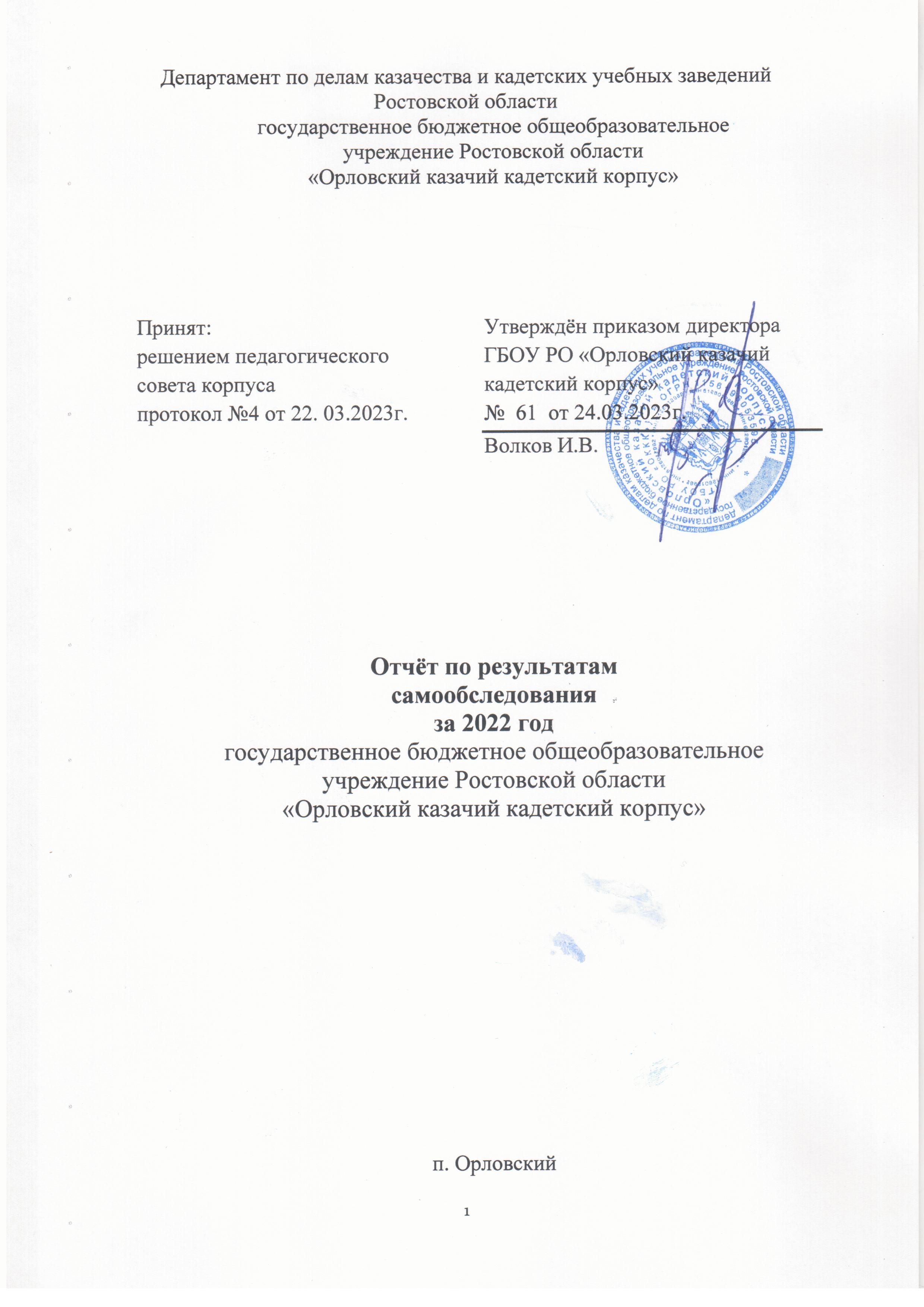 1. 1. Образовательная деятельность……………………………….. стр.31.2.Система управления организации………………………………стр.71.3. Содержание и качество подготовки обучающихся…………...стр.71.4. Организация учебного процесса………………………………..стр.9           1.5. Востребованность выпускников и качество их подготовки..стр.106           1.6.  Качество кадрового обеспечения……………………………стр.107           1.7. Учебно-методическое обеспечение………………………….стр.138           1.8 Библиотечно-информационное обеспечение………………..стр.151           1.9. Материально-техническая база………………………………стр.155 1.10. Функционирование внутренней системы          оценки качества образования……………………………….стр.192           Решения, принятые по итогам общественного обсуждения……стр.196           Перспективы и планы развития…………………………………..стр.1991.1. Образовательная деятельностьГосударственное бюджетное общеобразовательное учреждение Ростовской области «Орловский казачий кадетский корпус» (сокращенное наименование ГБОУ РО «ОККК») расположено по адресу: Российская Федерация, 347510, Ростовская область, Орловский район, поселок Орловский,  улица Лесная, 28, контактный телефон 8 863 75 33 6 61 , e-mail – orlovsk.kkk@yandex.ru., сайт – http://оккк.рф . Учредителем и собственником имущества является Ростовская область. Функции и полномочия Учредителя осуществляет в рамках своей компетенции, установленной нормативным правовым актом Ростовской области, департамент по делам казачества и кадетских учебных заведений Ростовской области. Учреждение находится в ведении департамента по делам казачества и кадетских учебных заведений Ростовской области.  Устав утвержден директором департамента по делам казачества и кадетских учебных заведений Ростовской области  М.В. Корнеевым 03.08.2015,	 Согласован Заместителем Губернатора Ростовской области –министром финансов Л.В. Федотовой, министром имущественных и земельных отношений, финансового оздоровления предприятий, организаций Ростовской области  Ю.С. Молодченко. Лицензия на право ведения образовательной деятельности серия 61 Л01  №0003298, регистрационный номер 5663, выдана 01.09.2015 года:Общее образованиеосновное общее образование;среднее общее образование.Дополнительное образованиедополнительное образование детей и взрослых.Свидетельство о государственной аккредитации серия 61А01  № 0001152, регистрационный номер 3028, выдано 25.02.2016 года. Перечень общеобразовательных программ, прошедших аккредитацию:- основное общее образование;-среднее общее образование Численность и состав обучающихся. В корпусе обучается 220 человек (10 классов), из них:   в основной школе –180 обучающихся (8 классов), в средней школе -40 кадет      Контингент обучающихсягода:6-8,10 -35 недель, 9,11 -34 недели;-продолжительность уроков Обучение в корпусе проводится в одну смену по шестидневной рабочей неделе. Режим занятий:- начало уроков -08.30;-продолжительность учебного – 40 минут, продолжительность занятий внеурочной деятельности -30 минут-учебный год представлен следующими периодами: 6-9 классы –учебные четверти, 10-11 классы- полугодия.Образовательная деятельность в ГБОУ РО «ОККК» ориентирована на обучение, воспитание и развитие всех и каждого кадета с учетом их индивидуальных (возрастных, физиологических, психологических, интеллектуальных и др.) особенностей, образовательных потребностей и возможностей, личностных склонностей путем создания в ней максимально благоприятных условий для умственного, нравственного, эмоционального и физического развития каждого ребенка. Организация и содержание образовательной деятельности корпуса регламентировалась программой корпуса, разработанной с учетом уровней общего образования. Особенностями организации образовательной деятельности корпуса являются: - достижение планируемых результатов освоения основной образовательной программы всеми кадетами;-создание условий для образования детей с особыми образовательными способностями;-диагностика и мониторинг развития обучающихся;-психолого-педагогическое сопровождение обучающихся с различными образовательными способностями.Деятельность участников образовательных отношений регламентируется Законом «Об образовании в РФ», ФГОС ООО, ФГОС СОО, нормативно-правовой базой федерального и  регионального уровней, Уставом и локальными актами корпуса.  Цель на 2021-2022  учебный год: эффективное и качественное образовании кадет с учетом их индивидуальных особенностей и способностей, формирование социально адаптированной, здоровой личности ориентированной на дальнейшее гражданское и высокотехнологическое профессиональное развитие через обновление структуры и содержания образования, развитие практической направленности образовательной деятельности, совершенствование воспитательной системы корпуса.Методическая тема: «Формирование методической и информационной культуры педагогов как средство повышения качества образования и условие интеллектуального, творческого и гражданско-патриотического развития кадет»Перспективы развития деятельности корпуса:Работа корпуса в инновационном режиме по существующим направлениям деятельности учреждения;Развитие корпуса как  центра военно-патриотического воспитания Повышение качества образования.Задачи корпуса на 2021-2022    учебный год:создать социальную среду развития кадет в системе образования;обеспечить качество и доступность образовательных услуг;обеспечить качественный переход корпуса на выполнение новых Федеральных государственных стандартов СОО на основе создания высокотехнологичной образовательной среды;обеспечить построение учебной и воспитательной деятельности с учетом индивидуальных возрастных психологических и физиологических особенностей кадет с ориентацией на результаты образования;создать условия для развития и реализации интереса кадет к саморазвитию и самообразованию на основе рефлексии деятельности и личностного самопознания, к самоорганизации своей жизнедеятельности;развивать познавательные интересы кадет, ценностное отношение к образованию, опыт учебно-познавательной деятельности;расширить спектр дополнительных образовательных услуг при сохранении лучших традиций корпуса ;обеспечить непрерывное повышение квалификации педагогических работников с целью достижения нового качества образования;обеспечить качественное повышение эффективности психологического, методического, социального, педагогического, медицинского сопровождения обучающихся корпуса; обеспечить системное сотрудничество с семьями кадет, формировать активную позицию родителей как участников образовательного процесса;способствовать освоению кадетами российских традиционных ценностей, нравственных норм и правил поведения; приобщать к культурному наследию России, духовно-нравственным ценностям российского народа;создать условия для трудового, экологического, физического воспитания, формирования культуры здорового образа жизни кадет;создать культурно-образовательную среду, насыщенную заповедями и традициями Донского казачества, символами и ритуалами русской армии и кадетских корпусов прошлого;создать систему само и соуправления, где каждый участник образовательного процесса понимает свою роль и ответственность за выполнение целей и задач казачьего кадетского корпуса;продолжить сетевое взаимодействие с образовательными, культурно-досуговыми организациями и социальными партнерами;совершенствовать материально-техническую базу кадетского корпуса в соответствии с ФГОСДля решения этих целей:	составлен учебный план, позволяющий заложить фундамент знаний по основным предметам;разработаны планы работы с талантливыми обучающимися, подготовки к ГИА ;обновлена структура методической службы в корпусе;проводилась работа по обеспечению сохранности здоровья и здорового образа жизни;приняты и утверждены локальные акты в соответствии с № 273-ФЗ от 29.12.2012  «Об образовании в Российской Федерации»;работа по организации учебно-воспитательного процесса по решению главной задачи корпуса носила научно-методический характер и была построена на диагностической основе.Одной из главных стратегических целей развития общего образования является повышение доступности качественного образования. Для достижения этой цели усилия администрации направлены, прежде всего, на развитие учительского потенциала, внедрение новых образовательных стандартов и современных образовательных технологий, совершенствование управления качеством образования, а также усовершенствование и развитие инфраструктуры образования.	Для решения поставленной задачи в соответствии с Федеральным законом от 29.12.2012 № 273-ФЗ «Об образовании в Российской Федерации»  в 2022 были разработаны и утверждены нормативные правовые документы, регламентирующие образовательную деятельность:-Положение о Совете отцов;- Положение о совете трудового коллектива;- Положение о допуске к служебной информации.1.2.Система управления организации   Управление образовательной организацией осуществляется на основе сочетания принципов единоначалия и коллегиальности. Единоличный исполнительный орган образовательной организации –руководитель (директор). Коллегиальные органы управления: педагогический совет, методический совет, методическое объединение учителей корпуса, совет трудового коллектива, общее собрание (Конференция) работников, совет кадет корпуса, совет родителей, попечительский совет, совет профилактики. Управление образовательной организацией осуществляет руководящий и административно-управленческий состав: 1.3. Содержание и качество подготовки обучающихсяВ  2022 году в ГБОУ РО «ОККК» реализовались основные образовательные программы  основного общего и среднего общего образования,  программы дополнительного образования детей, которые являются нормативными документами, регламентирующими совместную деятельность учителя и обучающегося с учетом индивидуальных особенностей кадета как личности и избирательности его к содержанию, виду и форме учебного материала, мотивации и динамике развития.    Учебный план ГБОУ РО «ОККК»  отражает организационно-педагогические условия, необходимые для достижения результатов освоения основной образовательной программы; фиксирует максимальный объем учебной нагрузки обучающихся, состав и структуру предметных областей; определяет перечень учебных предметов, распределяет учебное время, отводимое на их освоение по классам и учебным предметам.Учебный план направлен на:- создание условий для формирования ключевых компетенций  обучающихся, - функционально грамотной, физически, психически и нравственно здоровой личности, обладающей прочными знаниями, умениями и навыками в пределах государственного стандарта и углубленного изучения отдельных предметов, -построение индивидуальных образовательных программ в соответствии с индивидуальными способностями и потребностями обучающихся, - на обеспечение преемственности между общим и профессиональным образованием, -   расширение возможности социализации обучающихся.	При составлении учебного плана учитывались результаты учебной деятельности, социальный заказ родителей и кадет, кадровое обеспечение, материально-техническая база корпуса и учтены основные принципы обновления содержания образования Российской школы:приоритет сохранения здоровья кадет;организация практической деятельности на уроках;оптимизация  объема  учебной  нагрузки;обеспечение  целостности   представлений  кадет  о  мире  путем  интеграции  содержания  образования.        Максимальный объем учебной нагрузки кадет соответствует максимально допустимому количеству часов с учетом шестидневной недели, в соответствии с санитарно-эпидемиологическими правилами и нормативами СП 2.4. 3648-20 "Санитарно-эпидемиологические требования к организациям воспитания и обучения, отдыха и оздоровления детей и молодежи"Режим работы в 6-9 классах по шестидневной учебной неделе. Продолжительность учебного года для обучающихся  6-8  классов - 35 учебных недель, 9 классов -34 учебные недели. Продолжительность урока для 6-9 классов - 40 минут (СП 2.4. 3648-20).При проведении учебных занятий по «Иностранному языку» (6-9 классы), «Технологии» (6-9 классы), «Информатике» (7-9 класс) осуществляется деление классов на две группы. При разработке учебного плана  ГБОУ РО «Орловский казачий кадетский корпус»  были учтены следующие положения:ФГОС ООО является обязательной частью учебного плана и  обеспечивает единство образовательного пространства.Целостность и сочетаемость частей, формируемых участниками образовательного процесса, и обязательных предметов, отражающих согласованность потребностей в образовании личности, общества и государства, обязательны для выполнения. Часы регионального компонента переданы в компонент образовательного учреждения и использованы для реализации предметов  этнокультурной и региональной направленности «Основы православной культуры». Компонент образовательного учреждения является вариативной частью учебного плана, часы которой могут использоваться по решению образовательного учреждения с учетом направленности основной образовательной программы образовательного учреждения.Учебные программы регионального содержания могут использоваться в качестве модуля и дополнять программу учебных предметов инвариантной части.Принцип преемственности должен найти отражение в следующих позициях учебного плана:  - преемственность структуры и содержания основного и среднего общего образования обязательна;-  распределение часов вариативной части на каждой ступени обучения следует единой логике организации образовательного процесса;- предпрофильная подготовка и профильное обучение являются единой системой, обеспечивающей самореализацию обучающихся на основе индивидуальных потребностей в образовании;- интеграция содержания  урочной и внеурочной деятельности должна найти отражение в компонентах основной образовательной программы для каждой ступени образования.Диверсификация (расширение) образовательных услуг с учетом потенциальных ресурсов образовательного учреждения и социальных запросов населения позволит обеспечить качество образования.             В 2021-2022 учебном году в ГБОУ РО «ОККК» в 6 классах ведется углубленное изучение математики, в 7 -8  классе углубленное изучение алгебры.  1.4. Организация учебного процесса.Особенности учебного плана основного общего образования Основное общее образование обеспечивает личностное самоопределение обучающихся – формирование нравственных качеств личности, мировоззренческой позиции, гражданской зрелости, готовность к профессиональному выбору, к самостоятельному решению проблем в различных видах и сферах деятельности, к развитию творческих способностей.Содержание образования на второй ступени  является относительно завершенным и базовым для продолжения обучения на третьей ступени общего образования или в учреждении среднего профессионального образования, создает условия для получения обязательного среднего общего образования, подготовки учеников к выбору профиля дальнейшего образования, их социального самоопределения и самообразования.            Обязательная часть основной образовательной программы основного общего образования составляет 70%, а часть, формируемая участниками образовательных отношений, - 30% от общего объема основной образовательной программы основного общего образования.Предметная область «Русский язык и литература» включает обязательные учебные предметы «Русский язык» и  «Литература».Предметная область «Родной язык и родная литература» включает обязательные учебные предметы «Родной язык» и «Родная литература».Предметная область «Иностранные языки» включает обязательный учебный предмет «Иностранный язык» (английский или немецкий язык). В предметную область «Математика и информатика» включены обязательные учебные предметы «Математика» (6 классы), «Алгебра» и «Геометрия» (7-9 классы), «Информатика» (7-9 классы).Предметная область «Общественно-научные предметы» состоит из обязательных учебных предметов «История России. Всеобщая история» (6-9 классы), «Обществознание» (6-9 классы), «География» (6-9 классы). В предметную область «Естественнонаучные предметы» включены обязательные учебные предметы «Физика» (7-9 классы), «Химия» (8-9 класс) «Биология» (6-9 классы).В предметную область «Искусство» входят обязательные учебные предметы «Музыка» (6-8 классы) и «Изобразительное искусство» (6-8 классы ).Предметная область «Технология» включает обязательный учебный предмет «Технология», построенный по модульному принципу с учетом возможностей общеобразовательной организации (6-9 классы).Предметная область «Физическая культура и основы безопасности жизнедеятельности» представлена обязательными учебными предметами «Физическая культура» (6-9 классы) и «Основы безопасности жизнедеятельности»(8-9 класс).Обязательный учебный предмет «Физическая культура» изучается в объеме 3-х часов в неделю при 6-дневной учебной неделе. В соответствии с СП 2.4. 3648-20 проводится не менее  3-х учебных занятий физической культурой в неделю (в урочной и внеурочной форме), предусмотренных в объеме общей недельной нагрузки, для удовлетворения биологической потребности в движении независимо от возраста обучающихся. В соответствии с ПООП ООО, одобренной решением ФУМО по общему образованию от 08.04.2015 (протокол № 1/15 в редакции протокола № 1/20 от 04.02.2020) предметная область «Основы духовно-нравственной культуры народов России» изучается  как в  рамках внеурочной деятельности,  также  и за счет части, формируемой участниками образовательных отношений, в качестве отдельного учебного предмета этнокультурной направленности «Основы православной культуры» (6-7 классы), с учетом минимального объема учебной нагрузки не менее 64 часов за 2 учебных года для возможности последующего выставления обучающемуся итоговой отметки в аттестат об основном общем образовании. Максимально допустимая недельная нагрузка  при 6-дневной учебной неделе  в 6 классе – 33 часа в неделю, в 7 классе – 35 часов в неделю,  в 8 классе -36 часов в неделю,  в 9 классе -36 часов в неделю, что соответствует требованиям СП 2.4. 3648-20            Реализация части учебного плана, формируемая участниками образовательных отношений.      Часть учебного плана, формируемая участниками образовательных отношений, кадетского корпуса включает предметы, содержание которых спроектировано на основе учета социокультурной и экономической специфики Ростовской области и региона Южного Федерального округа, а также с учетом заказа обучающихся и их родителей. Вариативная часть направлена на становление и формирование личности кадета, создание условий для раннего осознанного выбора направлений профилированного образования на третей ступени.     Часы компонента образовательного учреждения используются в полном объеме в соответствии с задачами образовательного процесса в кадетском корпусе и в целях соблюдения принципа преемственности введения учебных предметов и курсов.Часть, формируемая участниками образовательных отношений при 6-дневной учебной неделе    в 6 классе -4 часа в неделю, в  7 классе – 5 часов в неделю, в  8 и 9  классах – 3 часа в неделю.Часы компонента образовательного учреждения распределены следующим образом:6 классы- география, используется для более полного изучения основных тем и разделов курса: овладение нормами правильного отношения к природе, использование полученных знаний применительно к существующей экологической обстановке, воспитание экологической культуры, а так же чувства ответственности перед природой;- Основы православной культуры, с целью развития у кадет мотивации к освоению православной культуры; приобщения кадет к христианским ценностям; развития у кадет  мотивации к познанию  духовных законов в отношениях к другому и самому себе; профилактики асоциального поведения и налаживание дружественной атмосферы в кадетском коллективе;-математика, для углубленного изучения учебного материала; - русский родной язык, русская родная литература, для реализации права на свободный выбор изучаемого родного языка из числа языков народов Российской Федерации, включая русский язык как родной язык. 7 классы- русский родной язык, русская родная литература, для реализации права на свободный выбор изучаемого родного языка из числа языков народов Российской Федерации, включая русский язык как родной язык; -алгебра, для углубленного изучения  учебного материала;- Основы православной культуры, с целью развития у кадет мотивации к освоению православной культуры; приобщения кадет к христианским ценностям; развития у кадет  мотивации к познанию  духовных законов в отношениях к другому и самому себе; профилактики асоциального поведения и налаживание дружественной атмосферы в кадетском коллективе;-биология, для обеспечения фундаментального усвоения основного учебного материала, формирования предметных и межпредметных компетенций  кадет, удовлетворения познавательных  и практикоориетированных  интересов.8 классы- русский родной язык, русская родная литература, для реализации права на свободный выбор изучаемого родного языка из числа языков народов Российской Федерации, включая русский язык как родной язык; -алгебра, для углубленного изучения  учебного материала;-химия, для обеспечения фундаментального усвоения основного учебного материала ,  удовлетворения познавательных  и практикоориетированных  интересов.9 классы- русский родной язык, русская родная литература, для реализации права на свободный выбор изучаемого родного языка из числа языков народов Российской Федерации, включая русский язык как родной язык. -алгебра, для расширения базового содержания учебного материала, в связи подготовкой к ГИА. Программно-методическое обеспечение к учебному плану Программно-методическое обеспечение к учебному плану образовательного учреждения включает полные выходные данные учебных программ, учебников, учебных пособий, используемых в образовательном процессе по уровням и предметным областям.		                                                                            	                                                                                                                         Недельный учебный план ГБОУ РО «ОККК»   на уровне основного общего образования в рамках федерального государственного образовательного стандарта основного общего образования  (6-дневная учебная неделя) на 2021-2022  учебный год  В корпусе  базовое образование сочетается с внеурочной деятельностью, предназначением которого является удовлетворение социально-культурных потребностей детей в рамках модели кадетского образования.Внеурочная деятельность – проявляемая вне уроков активность детей, обусловленная их интересами и потребностями, направленная на познание и преобразование себя и окружающей действительности, играющая важную роль в развитии обучающихся.Внеурочные занятия направляют свою деятельность на каждого кадета, чтобы он мог ощутить свою уникальность и востребованность. Занятия проводятся учителями и воспитателями кадетского корпуса. Реализация модели внеурочной деятельности обеспечивается информационно, в том числе через официальный сайт корпуса. Время, отводимое на внеурочную деятельность в 6-9 классах составляет  не более 350 часов в год, не более 10 часов в неделю.Цель  и задачи внеурочной деятельности.Цель внеурочной деятельности: создание условий для  проявления и развития ребенком своих интересов на основе свободного выбора, постижения духовно-нравственных ценностей и  культурных традиций.    Задачи    внеурочной деятельности: изучить психолого-педагогические подходы и существующий опыт по организации внеурочной деятельности в условиях реализации федерального государственного образовательного стандарта; выявить эффективные формы и способы создания развивающей среды для обучающихся в условиях социума посредством организации внеурочной деятельности; формировать навыки позитивного общения; развивать навыки организации и осуществления сотрудничества с педагогами, сверстниками, родителями, старшими кадетами в решении общих проблем; воспитывать трудолюбие, способности к преодолению трудностей, целеустремленность и настойчивость в достижении результата; развивать позитивное отношение к базовым общественным ценностям (человек, семья, Отечество, природа, мир, знания, труд, культура).Внеурочная деятельность в корпусе  обеспечивает кадетам:  удовлетворение их образовательных потребностей, выходящих за пределы федеральных государственных образовательных стандартов;изучение основ военно-физической и профессионально-трудовой подготовки в рамках  оборонно-спортивного  профиля;уровневую подготовку  обучающихся по отдельным предметам, которые для кадетского образования являются ведущими;развитие творческих способностей кадет в соответствии с их интересами и склонностями;успешное завершение основного общего образования.К числу определяющих принципов, которые являются важным условием реализации целей и задач военно-патриотического воспитания, относится признание высокой социальной значимости гражданственности, преданность органам   государственной власти, патриотизм и готовность к достойному служению Отечеству, необходимость создания реальных возможностей осуществления целенаправленных усилий для их развития у российской молодежи.   Среди основополагающих принципов военно-патриотического воспитания, представляющих собой исходные руководящие положения при осуществлении практической деятельности в этой сфере, выделяются:  научность;  гуманизм; демократизм;  приоритетность исторического, культурного наследия России и Дона, ее духовных      ценностей     и    традиций;     системность, преемственность      и непрерывность в развитии молодежи, с учетом особенностей ее различных категорий;  многообразие   форм, методов   и   средств, используемых   в   целях обеспечения    эффективности воспитания;   его направленность на развитие возможностей, способностей и качеств каждой    личности на основе индивидуального   подхода;   тесная   и   неразрывная   связь   с   другими   видами воспитания. Воспитание на воинских традициях, представляющих собой устойчивые, исторически сложившиеся, передаваемые из поколения в поколение специфические формы отношений в военной организации общества в виде порядка, правил и норм поведения, духовных ценностей, нравственных установок и обычаев, связанных с выполнением учебно-боевых задач, организацией военной и других видов государственной службы и быта. Важнейшими воинскими традициями, оказывающими наибольшее воспитательное воздействие на молодежь, являются: верность военной присяге, Кадетскому знамени;служение интересам народа;  самоотверженность и самопожертвование в бою ради достижения общей победы;массовый героизм и мужество в период, когда решается судьба независимости Отечества;  воинская доблесть, умение стойко переносить трудности военной службы;демократизм взаимоотношений между кадетами  и взаимное доверие,гуманное отношение к поверженному врагу, населению зарубежных стран и плен   Направления  внеурочной деятельности.Реализация этих принципов в процессе военно-патриотического воспитания молодежи призвана обеспечить развитие у нее нового, по-настоящему заинтересованного отношения к военной и государственной службе, готовности к достойному выполнению функции по защите Отечества и осуществляется по следующим основным направлениям развития личности детей  в соответствии с ФГОС:Духовно-нравственноеСпортивно-оздоровительноеОбшеинтеллектуальное Социальное ОбщекультурноеДуховно-нравственное направлениеНеобходимым условием формирования современного гармонически развитого человека являются богатство его внутренней духовной культуры, интеллектуальная и эмоциональная свобода, высокий нравственный потенциал и эстетический вкус.Развитие эмоционально – образного и художественно – творческого мышления позволяет кадетам ощущать свою принадлежность к национальной культуре, повышает чувство личной самодостаточности.Цель:-развивать эмоционально – образное и художественно – творческое мышление, позволяющее учащемуся ощущать свою принадлежность к национальной культуре, повышать чувство личной самодостаточности;-учить создавать атмосферу творческого сотрудничества, взаимодействия, при выполнении творческих работ;Решаемые задачи:-развитие эмоциональной сферы кадета, чувства прекрасного, творческих способностей, формирование коммуникативной и общекультурной компетенций;    -овладение кадетами навыками продуктивной индивидуальной и коллективной деятельности;-овладение навыками межличностного общения;-формирование интереса к творческим профессиям. 2.Спортивно – оздоровительное направлениеПроблема здоровья детей – всегда актуальна. Именно внеурочная работа в состоянии сделать для полноценного здоровья современного обучающегося  больше, чем врач.Решаемые задачи: всестороннее гармоническое развитие личности кадета, формирование физически здорового человека, формирование мотивации к сохранению и укреплению здоровья.Цель: воспитание осознанной потребности в здоровом образе жизни.3. Обшеинтеллектуальное  направлениеЗанятия по общеинтеллектуальному направлению внеурочной деятельности  учитывают возрастные психолого–педагогические особенности мыслительной деятельности, основываются на ФГОС и служат для углубления и  получения новых знаний, способствуют формированию научного мышления, которое отличается системностью, гибкостью, креативностью, содействуют формированию научного мировоззрения, стимулируют познавательную активность и развивают творческий потенциал кадет.Цель: формирование целостного отношения к знаниям, процессу познания.Решаемые задачи: - обогащение запаса кадет научными понятиями и законами, - способствование формированию мировоззрения, функциональной грамотности. 4.Социальное направлениеВнеурочная работа по направлению социальной деятельности обеспечивает выработка чувства ответственности и уверенности в своих силах, способствует социализации обучающихся, акцентирует внимание на ценностях семьи, родного дома, малой родины. В Программе предусмотрено выполнение кадетами  творческих и проектных работ.Занятия, предполагают привлечение родителей, работников учреждении культуры и др. Мероприятия помогают ученику адаптироваться в новых условиях, проявить свою индивидуальность, сформировать новое отношение к себе, своему характеру, способностям.Цель: формирование и развитие у кадет  чувства принадлежности к обществу, в котором они живут, умения заявлять и отстаивать свою точку зрения;  развитие любознательности, познавательных интересов, творческих способностей;  помощь детям в адекватном выражении своего “Я”, воспитание патриотических качеств личности в соответствии с моделью “Гражданина - патриота России”.Решаемые задачи:   - воспитание бережного отношения к окружающей среде, - выработка чувства ответственности и уверенности в своих силах, - формирование нравственной культуры обучающихся; развитие коммуникативных умений, доброты и взаимопонимания в семье; - создание условий для сохранения и укрепления здоровья;  - пропаганда здорового образа жизни, формирование у обучающихся потребность в здоровом образе жизни; - воспитание гармоничной, всесторонне развитой личности; - развитие у детей интереса к совместному времяпровождению, самоуважение и взаимоуважение, формирование умения действовать в экстремальных ситуациях5.Общекультурное направлениеЦель: -  приобщение обучающихся к культурным ценностям своего народа, своей этнической или социокультурной группы, базовым национальным ценностям российского общества, общечеловеческим ценностям в контексте формирования у них российской гражданской идентичности;Ценности:  основы  морали, совести, отношение к семье, как на основе российского общества,   культурно- исторические  и этнические традиции.  Уважение к культурным, религиозным традициям. Решаемые задачи:развитие гражданственности и национального самосознания обучающихся;создание   условия   для   реализации   каждым   обучающимся   собственной гражданской позиции через деятельность органов ученического самоуправления;расширение знаний об истории и культуре родного края и кадетства;формирование у обучающихся чувства гордости за героическое прошлое своей родины;  формирование осознанного отношения к Отечеству, его прошлому, настоящему и будущему на основе исторических ценностей и роли России в судьбах мира;  стремление активно участвовать в делах класса, корпуса, семьи;любовь к корпусу, своему поселку, городу, народу, России;уважение к защитникам Родины;                                    воспитание у обучающихся готовность к защите Отечества, отрицательное отношение к нарушениям порядка в классе, дома, на улице, к невыполнению человеком своих обязанностей;почтительное отношение к родителям;уважительное отношение к старшим, доброжелательное отношение к сверстникам и младшим;установление дружеских взаимоотношений в коллективе, основанных на взаимопомощи и взаимной поддержке;бережное, гуманное отношение ко всему живому;знание правил вежливого поведения, культуры речи, быть опрятным, чистым, аккуратным;умения видеть красоту природы, труда и творчества.В реализации  задач, связанных с данными направлениями, помогает созданное единое воспитательное пространство  корпуса. Организация занятий по направлениям раздела «Внеурочная деятельность» является неотъемлемой частью образовательного процесса в корпусе Содержание данных занятий формируется с учётом пожеланий обучающихся и их родителей (законных представителей) и осуществляется посредством различных форм организации, отличных от урочной системы обучения, таких, как экскурсии, кружки, секции, круглые столы, конференции, диспуты, школьные научные общества, олимпиады, конкурсы, соревнования, поисковые и научные исследования, общественно полезные практики.Принципы чередования учебной и внеурочной деятельности в рамках реализации основной образовательной программы основного общего образования: внеурочная деятельность организуется после окончания учебных занятий через 45 минутного  перерыва.План внеурочной деятельности по ФГОС ОООГБОУ РО «ОККК» 6-9 класс на 2021-2022  учебный годВ соответствии с ФГОС СОО количество учебных занятий за 2 года на одного обучающегося составляет 2553 часов. Учитывая реальные научно-методические и материально-технические возможности, социальный заказ обучающихся  и их родителей, в 2021-2022 учебном году ГБОУ РО «ОККК»  обеспечивает реализацию учебного плана  технологического  профиля.  Технологический профиль ориентирован на производственную, инженерную и информационную сферы деятельности, поэтому в данном профиле для изучения на углубленном уровне выбираются учебные предметы и элективные курсы преимущественно из предметных областей «Математика и информатика» и «Естественные науки».Обязательные учебные предметы - «Русский язык», «Литература», «Иностранный язык», «Алгебра и начала математического анализа» и «Геометрия», «История» и «Россия в мире», «Астрономия», «Физическая культура», «Основы безопасности жизнедеятельности», а также индивидуальный проект.  Индивидуальный проект как особая форма организации деятельности обучающихся (учебное исследование или учебный проект) выполняется обучающимся самостоятельно под руководством учителя (тьютора) по выбранной теме в рамках одного или нескольких изучаемых учебных предметов в любой избранной области деятельности: познавательной, практической, учебно-исследовательской, социальной, художественно-творческой, иной.Индивидуальный проект выполняется обучающимся в течение одного года в рамках учебного времени, специально отведенного учебным планом –«Индивидуальный проект» (2 часа в неделю в 10 классе), с обязательной защитой в конце учебного года, чтобы освободить обучающихся для подготовки к государственной итоговой аттестации в 11 классе.   Индивидуальный проект должен быть представлен в виде завершенного учебного исследования или разработанного проекта: информационного, творческого, социального, прикладного, инновационного, конструкторского, инженерного.Учебные предметы «Русский язык», «Литература», «Родной язык (русский)», «Родная литература (русская)», «Иностранный язык (английский или немецкий)» , «История», «Россия в мире», «Обществознание», «География», «Экономика», «Астрономия», «Химия», «Биология», «Основы безопасности жизнедеятельности», «Физическая культура» изучаются на базовом уровне.Учебный план  технологического профиля обучения должен содержать не менее трех (четырех) учебных предметов на углубленном уровне изучения из соответствующей профилю обучения предметной области и (или) смежной с ней предметной области. Поэтому на углубленном уровне изучается «Алгебра и начала математического анализа», «Геометрия», «Информатика», «Физика».       В образовательной области «Общественные науки» предмет «История» в 11 классе заменён предметом «Россия в мире», так как в 10 классе изучение истории  по линейной программе в объёме 68 часов за 2 года обучения завершается. При проведении учебных занятий по «Иностранному языку», «Информатике» и «Индивидуальному проекту»  осуществляется деление классов на две группы.     Механизм формирования Учебного плана ГБОУ РО «ОККК»  обеспечивает реализацию требований ФГОС СОО по предоставлению возможности изучения родного языка на основе выбора обучающимися и их родителями (законными представителями) русского языка как родного языка, что зафиксировано в заявлениях. В соответствии с выбором обучающихся и их законных представителей  в корпусе изучаются предметы «Родной язык (русский)» и «Родная литература (русская)». Учебный план для 10-11 классовгосударственного бюджетного образовательного учреждения РО«Орловский  казачий кадетский корпус»  на 2021-2022 и 2022-2023 учебный год                                                                                технологического профиля      План внеурочной деятельности государственного бюджетногообщеобразовательного учреждения Ростовской области «Орловский казачий кадетский корпус»  на 2021-2022 учебный год обеспечивает введение в действие и реализацию требований Федерального государственного образовательного стандарта среднего общего образования и определяет состав и структуру направлений, формы организации, объём внеурочной деятельности для обучающихся на уровне   образования.          План внеурочной деятельности – часть организационного раздела основной образовательной программы среднего общего образования, отражающий систему функционирования ГБОУ РО «ОККК»  в сфере внеурочной деятельности, с учетом аспектов, актуальных для уровня среднего общего образования:профилизации обучения,профессионального самоопределения личности,развития самоорганизации,формирования активной субъектной позиции обучающихся.      Внеурочная деятельность обучающихся организуется в 10-11-х классах в целях формирования единого образовательного пространства в ГБОУ РО «ОККК»  направлена на достижение планируемых результатов освоения основной образовательной программы среднего общего образования (личностных, метапредметных и предметных) в формах,  отличных от урочной.Целью внеурочной деятельности является:- обеспечение достижения планируемых личностных и метапредметных результатов освоения основных образовательных программ среднего общего образования обучающимися;- создание условий для достижения обучающимися необходимого для жизни вобществе социального опыта и формирования принимаемой обществом системыценностей, для многогранного развития и социализации каждого кадета всвободное от учёбы время.- создание воспитывающей среды, обеспечивающей активизацию социальных,интеллектуальных интересов кадет в свободное время, развитие здоровой,творчески растущей личности, с формированной гражданской ответственностью и правовым самосознанием, подготовленной к жизнедеятельности в новых условиях, способной на социально значимую практическую деятельность, реализацию добровольческих инициатив.       В качестве организационной модели внеурочной деятельности на уровне среднего общего образования в ГБОУ РО «ОККК»  определена оптимизационная модель внеурочной деятельности, являющаяся полноценным продолжением внеурочной деятельности основного общего образования. Модель опирается на использование внутреннего потенциала ГБОУ РО «ОККК» : единое образовательное и методическое пространство в корпусе. ГБОУ РО «ОККК»  обладает всеми условиями для создания оптимизационной модели:- кадровое обеспечение,- нормативно-правовая база,-учебно-методическое обеспечение,-финансово-экономические условия,- материально-техническая база.В реализации оптимизационной модели принимают участие педагогические работники корпуса: классные руководители, учителя-предметники, педагог-психолог, социальный педагог, старший вожатый, педагог-библиотекарь.Внеурочная деятельность является обязательной и организуется по направлениямразвития личности:1. Спортивно-оздоровительноеЗакрепление знаний, установок, личностных ориентиров и норм поведения,обеспечивающих сохранение и укрепление физического, психологического исоциального здоровья, формирование ценностного отношения к своему физическому ипсихологическому здоровью, знакомство и изучение новых видов спорта, закреплениеоснов гигиенической культуры, формирование устойчивой позиции к здоровомуобразу жизни.2. Духовно-нравственноеОсвоение обучающимися духовных ценностей мировой и отечественной культуры, подготовка их к самостоятельному выбору нравственного образа жизни, принятие ими моральных норм, нравственных установок, национальных ценностей; становление их гражданской идентичности; освоение элементарных представлений о традиционных российских устоях; формирование гуманистического мировоззрения, стремления к самосовершенствованию и воплощению духовных ценностей в жизненной практике.3. СоциальноеОказание помощи обучающимся в освоении разнообразных способов деятельности: трудовых, игровых, художественных, двигательных умениях; формирование активной жизненной позиции, лидерских качеств, организаторских умений и навыков, стремления к самостоятельности и творчеству; формирование ценностного отношения к учебе как виду творческой деятельности и первоначальных представлений о базовых национальных российских ценностях; воспитание и развитие высоконравственного,ответственного, творческого, инициативного, компетентного гражданина России, знакомство с различными видами профессий и их значением для человека.4. ОбшеинтеллектуальноеПомощь обучающимся в освоении разнообразных доступных им способов познания окружающего мира; развитие познавательной активности, любознательности; формирование мотивации к обучению и познанию, развитие творческого потенциала, познавательных мотивов, обогащение форм взаимодействия со сверстниками и взрослыми в познавательной деятельности; создание основы для всестороннего гармоничного и психического развития личности обучающегося, формирование у обучающихся основ теоретического мышления, важнейших умений и навыков, необходимых для включения в различные сферы жизни общества.5. ОбщекультурноеОриентация обучающихся на доброжелательное, бережное, заботливое отношение к миру, создание условий для развития ценностно-целевых ориентаций, интеллекта и в целом духовного мира личности, на основе соотнесения его собственных потребностей, интересов и поступков с безусловными ценностными критериями истины, доброты, красоты, общения; формирование у обучающихся устойчивых систематических потребностей к саморазвитию, самосовершенствованию и самоопределению в процессе познания искусства, истории, культуры, традиций.     Время, отведенное на внеурочную деятельность,  учитывается при определении максимально допустимой недельной нагрузки обучающихся (не более 10 часов), и составляет на уровне среднего общего образования до 700 часов за 2 года обучения.      Отметки за освоение курсов внеурочной деятельности требованиями ФГОС СОО не предусмотрены (в соответствии с п.12 ФГОС СОО аттестация обучающихся проводится по всем изучавшимся учебным предметам). Результаты освоения обучающимися курсов внеурочной деятельности (личностные, метапредметные, предметные) выявляются в ходе отчетных мероприятий, дискуссий, творческих работ, отчетов по итогам практик и вдругих формах, определяемых общеобразовательной организацией в соответствии с рабочей программой курса внеурочной деятельности. Они становятся основой для рефлексии и фиксируются в портфолио обучающегося.План внеурочной деятельности среднего общего образования включаеттри компонента:- компонент, учитывающий образовательные запросы обучающихся, поступившие через систему кадетского самоуправления, от инициативных групп обучающихся;-компонент, обеспечивающий реализацию образовательных событий иориентированного на решение задач воспитания, социализации, формированияколлектива класса, уклада школьной жизни;-компонент, обеспечивающий вариативные образовательные запросы обучающихся в соответствии с выбранными профилями обучения.     Особую значимость при распределении объема часов внеурочной деятельности на уровне среднего общего образования приобретает выделение регулярных (системных) и нерегулярных (несистемных) занятий внеурочной деятельности. На проведение регулярных занятий устанавливается определенное количество часов в неделю в соответствии с рабочей программой внеурочной деятельности.     Регулярные занятия организуются в соответствии с расписанием занятий внеурочной деятельности по всем пяти направлениям.    Нерегулярные занятия проводятся специалистами, реализующимиоптимизационную модель внеурочной деятельности (учителя-предметники, классные руководители, социальный педагог, педагог-психолог, библиотекарь) в рамках планов воспитательной работы.       Подход к распределению часов внеурочной деятельности на уровнесреднего общего образования предполагает модификацию внеурочной деятельности с учетом плана воспитательной работы образовательного учреждения, что позволяет учитывать:- возрастные особенности обучающихся и соответствующие им приоритетыличностного развития;- циклограмму общекорпусных и классных мероприятий, ориентированных наформирование и поддержку уклада кадетской жизни;- результаты проводимых мониторинговых процедур и последующих управленческих решений.Ожидаемые результаты:- 100%  обучающихся, охваченные организованным досугом;- позитивное отношение к здоровому образу жизни;- положительная нравственная установка на активную гражданскую позицию,гражданскую ответственность, основанную на традиционных культурных, духовных инравственных ценностях российского общества;- осознанное отношение обучающихся к профессиональному самоопределению;-  реализация основной цели программы – достижение обучающимися необходимого для жизни в обществе социального опыта и формирование в них принимаемой обществом системы ценностей.Показатели деятельности педагогов по реализации модели внеурочнойдеятельности:-результаты промежуточной и итоговой аттестации обучающихся (итоги учебного года);-проектная деятельность обучающихся;-участие обучающихся в выставках, конкурсах, проектах, соревнованиях и т.п. вне корпуса;-количество обучающихся, задействованных в общекорпусных и внекорпусных мероприятиях;-посещаемость занятий, курсов;-наличие благодарностей, грамот;-наличие рабочей программы курса внеурочной деятельности и ее соответствиепредъявляемым требования-ведение аналитической деятельности своей внеурочной работы с обучающимися(отслеживание результатов, коррекция своей деятельности);-применение современных технологий, обеспечивающих индивидуализациюДеятельности. План внеурочной деятельности по ФГОС ОООГБОУ РО «ОККК» 10-11класс на 2021-2022  учебный годI. Продолжительность  учебного года по классамПродолжительность учебной недели для всех классов - 6 дней.Начало 2021-2022 учебного года -  1 сентября 2021 года (среда).*(для обучающихся 9-х и 11-х классов учебный год завершается в соответствии с расписанием ГИА. В календарном учебном графике период определен примерно)Периоды образовательной деятельности:Сроки и продолжительность каникул:IV. Проведение промежуточной аттестации в переводных классахПромежуточная аттестация в переводных классах (в 6-8, в 10 классах)  проводится с 11 по 22 мая 2022  года без прекращения общеобразовательного процесса.V. Проведение государственной итоговой аттестации в 9 и 11 классахСрок проведения государственной итоговой аттестации выпускников устанавливается:
- в 11 классах – Министерством просвещения   Российской Федерации;
- в 9 классах –   Министерством просвещения   Российской Федерации.VI.  Регламентирование образовательного процесса на неделюПродолжительность учебной недели:
- по 6-дневной учебной неделе занимаются – 6 - 11 классы.VII. Регламентирование образовательного процесса на день.Кадетский корпус   работает в одну  смены.
Начало уроков:  в 8.30, продолжительность уроков  - 40 минут.Военно – полевые сборы: 10 классы – 01.06.2021 – 05.06.2021Рабочие программы по предметам, определенными учебными планами, составлены педагогами в соответствии с ФГОС основного и среднего общего образования, с выбранными УМК на основании авторских рабочих программ по соответствующему предмету.     Согласно годовому плану был проведен анализ выполнения рабочих программ и их практической части в 6-11 классах по всем учебным предметам в границах времени, отведенного учебными планами на изучение предметов. По результатам проверки установлено, что запланированное количество часов учебных планов выполнено в полном объеме по всем учебным предметам. Занятия, запланированные на праздничные и выходные дни, проведены за счет уплотнения учебного материала, слияния близких по содержанию тем, о чем сделаны соответствующие записи в рабочих программах.       Обязательный минимум практических, лабораторных, контрольных работ и других форм контроля выполнен по всем предметам.     Анализируя выполнение рабочих программ внеурочной деятельности в 6-11 классах, программ дополнительного образования, следует отметить, что рабочие программы выполнены в полном объеме.                      Успеваемость                       Сохранение контингентаАттестация обучающихсяРезультаты учебной деятельности по классампрограмма основного общего образованияКлассный руководитель –– Ишкина Л.Э., Поляков И.А.Классный руководитель  –– Изучеева Е.В., Беликов В.В. Классный руководитель –– Алексеенко И.А., Силка И.А.Классный руководитель – Левичева О.В., Полывянный А.А.Классный руководитель – Юрченко И.А., Изучеева А.А.Классный руководитель – Зимина Н.В., Моспанов А.В.Классный руководитель – Каменцева О.Н., Каменцев С.И.Классный руководитель - Сердюк И.В., Ясковец В.А.Программа среднего общего образованияКлассный руководитель – Семендяева Н.Н., Федоренко Ф.Ф.Классный руководитель – Харенко Р.Н., Голубов В.В.. Графическое отображение учебных результатов 2021-2022    учебного годаУспеваемость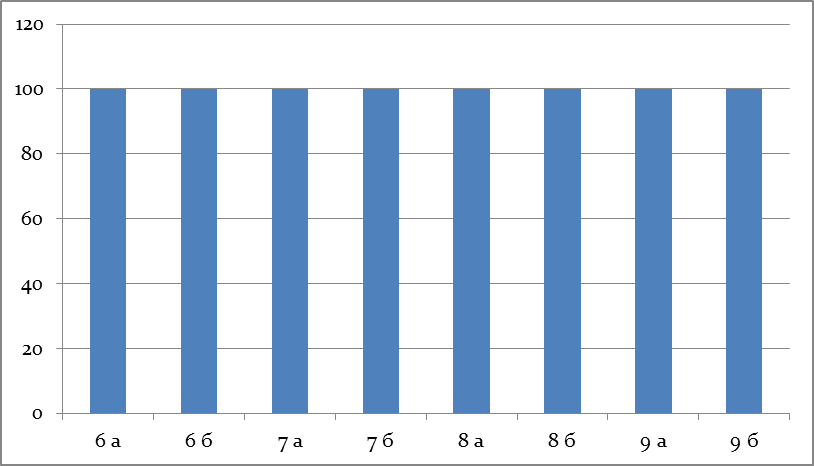 Качество знаний СОУ Средний балла по классамУспеваемость На оптимальном уровне (90-100%) во всех  классахКачество знанийНа оптимальном уровне (50-100%) в 6а, 6б, 9б 10 классахНа допустимом уровне (30-49%)  7а  7б 8а 8б, 9а, 11классахНа низком уровне (15-29%) нетНа критическом уровне (0-14%) –нет.СОУНа высоком уровне (75-100%) - отсутствуют.Допустимый уровень (45-75%) в 6а 6б 7а 7б 8а 8б 9а 9б 10  классах Низкий уровень (0-45 %) в 11 классе.Средний балл по корпусу составил – 3,6Выше среднего в 6а  9б, 10 классах.Ниже среднего в  7а 7б 8а 8б 9а  11 классах.Сводная таблица результатов учебной деятельности по классам                                                за 2021-2022   учебный год (в сравнении с показателями 2020-2021   учебного года)Графическое отображение результатов учебной деятельности по классам в 2021-2022   учебном году относительно показателей  2020-2021  учебного года:Успеваемость    Качество знанийСОУСредний  баллПо итогам 2021-2022 учебного года из  209  обучающихся 6-11  классов, аттестовано 209 обучающихся:успеваемость по корпусу  составила  100 %;качество знаний  - 47%;СОУ – 50 %;средний балл -3,6.                                                                                                                                                                                Графическое отображение результатов учебной деятельности  в 2021-2022   учебном году относительно показателей  2020-2021  учебного года:Проведен мониторинг выполнения программного материала. Анализ показал, что, на основании годового календарного учебного графика ГБОУ РО «ОККК», рабочие программы предметов выполнены. Все темы, предусмотренные рабочими программами предметов учебного плана ГБОУ РО «ОККК»,  пройдены.Вывод.  Классным руководителям, воспитателям, учителям - предметникам своевременно информировать родителей о ходе и результатах образовательного процесса. Продолжить работу по повышению профессиональной компетентности педагогов корпуса. Включить в план внутрикорпусного контроля на 2022-2023 учебный год классно-обобщающий контроль во всех  классах. Руководителям МО корпуса: провести анализ образовательной деятельности за 2021-2022 учебный год, повысить уровень практической направленности в изучении тем (разделов) учебных дисциплин, рассмотреть вопросы применения и  диссеминации опыта коллег по реализации деятельностной парадигмы образовательного процесса.Учителям – предметникам: активизировать работу по повышению качества проведения учебных занятий с помощью внедрения современных педагогических технологий, осуществлять взаимодействие между семьёй и корпусом с целью организации совместных действий для решения успешности обучения и социализации личности, продолжить работу с обучающимися, имеющими повышенную мотивацию к учебно - познавательной деятельности, проводить систематическую работу, нацеленную на предупреждение неуспеваемости.   ФГОС делают акцент на индивидуально подходе к каждому ребенку, а в особенности к такой группе детей, как одаренные дети. Деятельностный подход в образовательной деятельности позволяет учителю развивать у одаренных кадет способности быть автором, творцом, активным созидателем своей жизни, уметь ставить цель, искать способы ее достижения, быть способным к свободному выбору и ответственности за него, максимально использовать свои способности. Важно направить одаренного ребенка не на получение определенного объема знаний, а на творческую его переработку, воспитать способность мыслить самостоятельно, на основе полученного материала. Корпусная работа по направлению «Одаренные дети» – это  система поддержки и развития способных, мотивированных, талантливых детей. Прогресс в развитии новых технологий влечет рост потребностей общества в людях, обладающих нестандартным творческим мышлением.Цель работы: создание условий для выявления, развития и поддержки одаренных детей,  обеспечения их личностной, социальной и профессиональной самореализации.Этапы:1.Диагностика. 2. Методическая подготовка педагогов.3.Дифференциация процесса обучения.4.Отработка оптимального режима работы учреждения, обеспечивающего доступность различных видов деятельности для обучающихся.     Контроль деятельности учителей с одаренными детьми осуществляется заместитель директора по УВР наряду с тематическим и итоговым контролем учебных достижений всех остальных кадет.  Заместитель директора по ВР осуществлял контроль за участием одаренных и талантливых детей в интеллектуальных и творческих конкурсах разного уровня. Для одаренных детей в корпусе на протяжении последних лет работает и совершенствуется система  поощрительных мер:награждение почетной грамотой;награждение аттестатами особого образца;награждение медалями «за особые успехи в учении»;награждение родителей Благодарственным письмом;размещение фотографии на стенде «Наши отличники и активисты»награждение почетным знаком «Лучший кадет»присвоение казачьего чина;информация об успехах и достижениях в СМИ, на сайте корпуса;награждение призами и подарками.      Администрация корпуса мотивировала и стимулировала педагогов на управление развитием творческих способностей обучающихся с помощью системы поощрительных материальных вознаграждений. кадеты показали хорошие результаты в различных соревнованиях, конкурсах, олимпиадахПоказатели достижений обучающихсяза 2021-2022    учебный годВ 2021-2022 учебном году кадеты впервые приняли участие в ШЭ всероссийской олимпиады школьников, на платформе  Образовательного центра «Сириус», который  координировал школьный этап олимпиады с 28 сентября по 29 октября по шести приоритетным для научно-технологического развития предметам: математике, информатике, химии, биологии, астрономии и физике. В олимпиаде приняли участие 57 обучающихся, что составляет - 34 % от общего числа обучающихся 7- 11классов.Информация об учителях – наставниках, подготовивших победителей и призеров муниципального этапа всероссийской олимпиады школьниковМониторинг участия обучающихся ГБОУ РО «ОККК»в муниципальных   мероприятияхМониторинг участия обучающихся ГБОУ РО «ОККК»в региональных  мероприятияхМониторинг участия обучающихся ГБОУ РО «ОККК» во всероссийских  и международных мероприятияхРаботу педагогического коллектива с одаренными детьми в 2021 году можно считать результативной.                         Анализ воспитательной работы ГБОУ РО «ОККК» за 2021 – 2022 учебный год     Современный национальный воспитательный идеал — это высоконравственный, творческий, компетентный гражданин России, принимающий судьбу Отечества как свою личную, осознающий ответственность за настоящее и будущее своей страны, укоренённый в  духовных и культурных традициях многонационального народа Российской Федерации.Исходя из этого воспитательного идеала, а также основываясь на базовых для нашего общества ценностях (таких как семья, труд, отечество, природа, мир, знания, культура, здоровье, человек) общая цель воспитания в ГБОУ РО «Орловский казачий кадетский корпус» - личностное развитие кадет, проявляющееся:в усвоении ими знаний основных норм, которые общество выработало на основе этих ценностей (то есть, в усвоении ими социально значимых знаний);в развитии их позитивных отношений к этим общественным ценностям (то есть в развитии их социально значимых отношений); в приобретении ими соответствующего этим ценностям опыта поведения, опыта применения сформированных знаний и отношений на практике (то есть в приобретении ими опыта осуществления социально значимых дел).Конкретизация общей цели воспитания применительно к возрастным особенностям школьников позволяет выделить в ней следующие целевые приоритеты.1.В воспитании детей подросткового возраста (уровень основного общего образования) таким приоритетом является создание благоприятных условий для развития социально значимых  отношений школьников, и, прежде всего, ценностных отношений:к семье как главной опоре в жизни человека и источнику его счастья;к труду как основному способу достижения жизненного благополучия человека, залогу его успешного профессионального самоопределения и ощущения уверенности в завтрашнем дне;к своему отечеству, своей малой и большой Родине как месту, в котором человек вырос и познал первые радости и неудачи, которая завещана ему предками и которую нужно оберегать;к природе как источнику жизни на Земле, основе самого ее существования, нуждающейся в защите и постоянном внимании со стороны человека;к миру как главному принципу человеческого общежития, условию крепкой дружбы, налаживания отношений с коллегами по работе в будущем и создания благоприятного микроклимата в своей собственной семье;к знаниям как интеллектуальному ресурсу, обеспечивающему будущее человека, как результату кропотливого, но увлекательного учебного труда;к культуре как духовному богатству общества и важному условию ощущения человеком полноты проживаемой жизни, которое дают ему чтение, музыка, искусство, театр, творческое самовыражение;к здоровью как залогу долгой и активной жизни человека, его хорошего настроения и оптимистичного взгляда на мир;к окружающим людям как безусловной и абсолютной ценности, как равноправным социальным партнерам, с которыми необходимо выстраивать доброжелательные и взаимоподдерживающие отношения, дающие человеку радость общения и позволяющие избегать чувства одиночества;к самим себе как хозяевам своей судьбы, самоопределяющимся и самореализующимся личностям, отвечающим за свое собственное будущее. В воспитании детей юношеского возраста (уровень среднего общего образования) таким приоритетом является создание благоприятных условий для приобретения кадетами опыта осуществления социально значимых дел.Это:опыт дел, направленных на заботу о своей семье, родных и близких;трудовой опыт, опыт участия в производственной практике;опыт дел, направленных на пользу своему родному городу или селу, стране в целом, опыт деятельного выражения собственной гражданской позиции;опыт природоохранных дел;опыт разрешения возникающих конфликтных ситуаций в корпусе, дома или на улице;опыт самостоятельного приобретения новых знаний, проведения научных исследований,
опыт проектной деятельности;опыт изучения, защиты и восстановления культурного наследия человечества, опыт создания собственных произведений культуры, опыт творческого самовыражения;опыт ведения здорового образа жизни и заботы о здоровье других людей;опыт оказания помощи окружающим, заботы о малышах или пожилых людях, волонтерский опыт;опыт самопознания и самоанализа, опыт социально приемлемого самовыражения и самореализации.Достижению поставленной цели воспитания кадет будет способствовать решение следующих основных задач.реализовывать воспитательные возможности общешкольных ключевых дел, поддерживать традиции их коллективного планирования, организации, проведения и анализа в кадетском сообществе;реализовывать потенциал классного руководства и воспитателя в воспитании кадет, поддерживать активное участие классных сообществ в жизни корпуса;вовлекать кадет в кружки, секции, клубы, студии и иные
объединения, работающие по корпусным программам внеурочной деятельности,
реализовывать их воспитательные возможности;использовать в воспитании детей возможности урока,
поддерживать использование на уроках интерактивных форм занятий с учащимися;инициировать и поддерживать ученическое самоуправление - как на уровне школы, так и на уровне классных сообществ;поддерживать деятельность функционирующих на базе корпуса детских общественных объединений и организаций;организовывать для кадет экскурсии, экспедиции, походы и реализовывать их воспитательный потенциал;организовывать профориентационную работу с кадетами;организовать работу корпусных медиа, реализовывать их воспитательный потенциал;развивать предметно-эстетическую среду корпуса и реализовывать ее воспитательные возможности;организовать работу с семьями кадет, их родителями или
законными представителями, направленную на совместное решение проблем,личностного развития детей.Планомерная реализация поставленных задач позволит организовать в корпусе интересную и событийно насыщенную жизнь детей и педагогов, что станет эффективным способом профилактики антисоциального поведения кадет. ВИДЫ, ФОРМЫ И СОДЕРЖАНИЕ ДЕЯТЕЛЬНОСТИ Планомерная реализация поставленных задач позволила организовать в корпусе интересную и событийно насыщенную жизнь детей и педагогов, что стало профилактикой антисоциального поведения кадет.Практическая реализация цели и задач воспитания осуществляется в рамках следующих направлений воспитательной работы кадет. Каждое из них представлено в соответствующем модуле «Ключевые общекорпусные дела», «Классное руководство», «Курсы внеурочной деятельности», «Школьный урок», «Самоуправление», «Детские общественные объединения», «Профориентация», «Корпусные и социальные медиа», «Организация предметно-эстетической среды», «Работа с родителями».В своей учебно-воспитательной деятельности педагоги корпуса опираются на нормативно-правовые документы:Конституция Российской ФедерацииСемейный кодекс Российской ФедерацииКонвенция о правах ребенкаФедеральный закон от 29.12.2012 №273- «Об образовании в Российской Федерации» Федеральный закон от 24 июня 1999 г. N 120-ФЗ "Об основах системы профилактики
безнадзорности и правонарушений несовершеннолетних"Устав ГБОУ РО «ОККК»Материально-техническое обеспечениеДля организации воспитательного процесса в корпусе имеются все необходимые технические средства.Финансовое обеспечениеФинансовое обеспечение идет за счет целевых средств, выделенных на реализацию основных мероприятий  целевых программ.Программное обеспечение.В основу воспитательной системы корпуса положены идеи гуманной творческой педагогики как современной идеологии воспитания.Воспитательная работа в корпусе осуществляется через реализацию программ:Программа воспитания;Программа по профилактике экстремистских проявлений;Программа по профилактике и безнадзорности и правонарушений несовершеннолетних и пропаганде здорового образа жизни, направленная на профилактику потребления несовершеннолетними наркотических, токсических и других психоактивных веществ (ПАВ), алкогольной продукции, табакокуренияПрограммы по дополнительному образованию (18);Система мониторинговой деятельности всех аспектов воспитания :Мониторинг воспитательной системы корпусе осуществляется с целью систематического контроля над процессом развития данной системы и определения наиболее целесообразных перспектив. В рамках мониторинговой деятельности осуществляется сбор, хранение и обработка поступающей фактической информации, объективная комплексная оценка.Предметом мониторинга является:Особенности интеллектуального развития учащихся, их эмоциональные установки и личностных характеристики.Качество развития классного коллектива (атмосфера,  взаимоотношения).Педагогический стиль общения и ведения класса.Качество взаимоотношений корпуса и родителей.Диагностика анализа эффективности процесса воспитания:Диагностика уровня развития классного коллектива (Социометрия - работа ведется в каждом классном коллективе)Диагностика уровня занятости учащихся в системе дополнительного образования. Уровень воспитания ученика, класса и корпуса в целом (Уровень  воспитанности).Методика изучения удовлетворенности родителей работой образовательного
учреждения. Изучение взаимных отношений с классным руководителем (Анкетирование 6-11 классы).Изучение психологического климата в коллективе 
проводила психолог корпуса 6-11 класс и специалисты с Центра диагностики и консультирования СПТ (социально-психическое тестирование)Одним из критериев эффективности реализации воспитательной системы корпуса является уровень воспитанности кадет. Уровень воспитанности определяется по результатам изучения их отношения к учебной и трудовой деятельности, общественной работе, коллективу сверстников, самому себе, моральным нормам.САМОАНАЛИЗ ВОСПИТАТЕЛЬНОГО ПРОЦЕССАза 2021-2022учебный год по следующим критериям:Качество проводимых общешкольных ключевых дел;Качество совместной деятельности классных руководителей, воспитателей и  их классов;Качество организуемой в корпусе внеурочной деятельности;Качество реализации личностно развивающего потенциала корпусных уроков;Качество существующего в корпусе ученического самоуправления;Качество функционирующих на базе  корпуса детских общественных объединений;Качество профориентационной работы корпуса;Качество работы корпусных медиа;Качество организации предметно-эстетической среды корпуса;Качество взаимодействия корпуса и семей кадет.Модуль «Ключевые общекорпусные дела»Ключевые дела - это главные традиционные общекорпусные дела, в которых принимает участие большая часть детей и которые обязательно планируются, готовятся, проводятся и анализируются совестно педагогами и детьми, Роль ключевых общекорпусные дел для воспитания кадет очень значительна, так как часто именно они становятся традиционными, образуя своеобразный костяк воспитательной работы в корпусе Следует отметить что не все мероприятия прошли на должном и привычном уровне , причина - ввод ограничений на проведения культурно-массовых мероприятий в связи с распространением коронавирусной инфекции КОВИД-19. . Это не набор календарных праздников отмечаемых в корпусе, а комплекс коллективных творческих дел, интересных и значимых для кадет, объединяющих их вместе с педагогами в единый коллектив. Ключевые дела обеспечивают включенность в них большого числа детей и взрослых, способствуют интенсификации их общения, ставят их в ответственную позицию к происходящему в корпусе. Введение ключевых дел в жизнь корпуса помогает преодолеть мероприятийный характер воспитания, сводящийся к набору мероприятий, организуемых педагогами для детей.Анализируя работу этого учебного года, можно выделить следующее:Ключевые корпусные дела проводились, но изменился их формат: Мероприятия переносились в классы.Выявлены проблемы.Поставлены следующие задачи на будущий 2022 -2023 учебный год:Продумать формы проведения ключевых корпусных дел, используя традиционные и вводя новые.Модуль «Классное руководствоАнализируя работу этого учебного года, можно выделить следующее:В условиях пандемии, запрета на проведение массовых мероприятий, перевода общения с детьми и родителями в онлайн- формат на классного руководителя и воспитателя  легла очень серьезная задача по организации учебно- воспитательного процесса в классе.  Коллектив педагогов продолжает поиск средств и форм педагогической поддержки процесса саморазвития личности, её самопознания и самоопределения. Опыт работы с классными руководителями и воспитателями  показал, что они нуждаются в педагогической помощи и поддержке.  Это - потребность в новых психолого-педагогических знаниях и путях их использования в практической деятельности, в диагностике воспитательного процесса, в разработке программ воспитания, знакомство с вариативными педагогическими технологиями и др. С этой целью в корпусе создано методическое объединение классных руководителей и воспитателей. Планирование работы классных руководителей по воспитанию обучающихся соответствует современным требованиям.Приоритетные направления методической работы:Повышение теоретического, методического уровня подготовки классных руководителей по вопросам психологии и педагогики воспитательной работы.Информирование о нормативно-правовой базе, регулирующей работу классных руководителей и воспитателей.Обобщение, систематизация и распространение передового педагогического опыта.Вооружение классных руководителей современными воспитательными технологиями и знаниями современных форм и методов работы.В целях создания необходимых условий для совершенствования педагогического мастерства классных руководителей, повышения научности руководства воспитательным процессом в классных коллективах в корпусе функционирует  методическое объединение классных руководителей, являющееся структурным подразделением  методической службы корпуса.В  течение учебного года  педагоги работали над формированием своей профессиональной компетентности в качестве  классных руководителей в работе с обучающимися, родителями, классным  коллективом, реализуя единую долгосрочную воспитательную цель МО.       Для осуществления этой цели решались следующие задачи:Создание  условий для непрерывного повышения профессиональной компетенции классных руководителей.Содействие  активному внедрению современных форм работы с обучающимися и их родителями.Стимулирование  инициативы  и творчества классных руководителей, активизация  их деятельности в исследовательской, поисковой работе по воспитанию детей.Изучение и анализ  состояния воспитательной работы в классах, выявление и предупреждение недостатков  в работе классных руководителей.Внедрение  достижений  классных руководителей в работу педагогического коллектива. На методическом объединении классных руководителей рассматривались решения важнейших вопросов жизнедеятельности корпуса, вопросы освоения современных методик, форм, видов, средств, новых педагогических технологий в воспитании детей. Методическое объединение классных руководителей способствует сплочению коллектива, сохранению и развитию традиций корпуса, стимулирует инициативу и творчество педагогов, активизирует их деятельность в работе, выявляет и предупреждает недостатки, затруднения и перегрузки в работе. В этом учебном году было проведено 5 заседаний:1.Организационно – установочное заседание КМО классных руководителей (август).2. «Система работы классных руководителей по правовому воспитанию обучающихся» (октябрь).3. «Конфликты и пути их разрешения» (декабрь)4. « Гражданско-патриотическое воспитание как одна из основных форм работы с учащимися» (март).5. Итоги работы корпусного методического объединения классных руководителей за 2021-2022 учебный год (май)На этих заседаниях  рассматривали вопросы, обсуждали, делились опытом классные руководители:- Принципы и направления духовно-нравственного воспитания, пути реализации дружеских взаимоотношений в классном коллективе, в семье и с учителем (Сердюк И.В.)- Гражданско-патриотическое воспитание в корпусе, в классе (Харенко Р.Н.)-Информационный час как форма организации воспитательного процесса (Каменцева О.Н.)-Профилактика конфликтов в классных коллективах (Левичева О.В.)     В состав методического объединения классных руководителей   входят 10 педагогов. Большинство из них  имеют большой опыт классного руководства, успешно решают проблемы работы с классом, семьей и могут поделиться опытом воспитания подрастающего поколения. Заседания классных руководителей носили практико-ориентированный характер, имели ценность не только в пополнении теоретического багажа, но в практическом применении педагогических знаний. Для этого применялись такие формы организации и проведения, как семинар, практикум.   Все классные руководители организовывали коллективно-творческую деятельность вверенных им классов через участие в общекорпусных мероприятиях, привлекали к участию в мероприятиях всероссийского, регионального и муниципальных уровней. Наставники проводили в своих классах   интересные мероприятия, проводили деловые игры, консультации, тематические классные часы, организовывали ежедневную  повседневную жизнь и деятельность учащихся своего класса. С помощью различных форм внеклассной воспитательной работы классные руководители  формируют познавательный интерес у кадет, любовь  и уважение к Отечеству, малой родине, корпусу, учат видеть прекрасное, формируют потребность к интеллектуальному и физическому труду.        Как положительную сторону следует отметить практику повышения педагогического мастерства через разработку своих тем по самообразованию. В следующем учебном году следует активизировать работу классных руководителей по самообразованию. На методических объединениях хотелось бы, чтобы учителя делились вопросами, связанными с реализацией  тем  самообразования.   В течение года в классах проводились различные диагностики: определение психологического климата в классе, мониторинг изучения уровня воспитанности учащихся, отношения к жизненным ценностям,  анкетирование и мониторинг родителей.      Классные руководители вели профилактическую работу по предупреждению заболеваний коронавирусной инфекцией ковид-19, профилактику вредных привычек и формированию культуры ЗОЖ.             Одним из важнейших социальных институтов воспитания является семья. Работа классного руководителя направлена  на сотрудничество с семьей в интересах ребёнка, формирование общих подходов к воспитанию, совместное изучение личности ребёнка. С этой целью классные руководители проводили родительские собрания, индивидуальные беседы с родителями, консультации.       Анализируя деятельность КМО, следует сделать вывод, что педагоги корпуса проявляют себя творческими, ответственными, заинтересованными людьми. Известно, что успех возможен благодаря реализации принципа  педагогической поддержки.  Необходимо верить в каждого ребёнка и его возможности;  оценивать не личность, а действия, поступки; видеть ценность не только результата, а и самого процесса взаимодействия с ребёнком; проявлять внимание к каждому кадету  постоянно, радуясь его самостоятельным действиям, поощряя их; не торопиться с выводами; помогать каждому в поиске своего «Я», в сохранении уникальности.      Исходя из анализа работы КМО за 2021 -2022 учебный год необходимо в 2022-2023 учебном году работать над :-повышением теоретического, научно-методического уровня подготовки классных руководителей по вопросам психологии и педагогики воспитательной работы;-организацией программно- методического сопровождения воспитательной работы в классе, способствующей совершенствованию и повышению эффективности и воспитательной работы в корпусе;-формированием мотивационной сферы педагогов в целях совершенствования профессиональной компетенции;-обобщением, систематизацией и распространением передового педагогического опыта;-вооружением классных руководителей современными воспитательными технологиями и знанием современных форм и методов работы;-консолидацией воспитательных  усилий классных руководителей и воспитателей по реализации программ воспитания.Выявлены проблемы:1. Неготовность использования наряду с традиционными новых форм работы классным
руководителем и воспитателем.Поставлены следующие задачи на будущий 2022 -2023 учебный год:1. Совершенствование работы классного руководителя и  воспитателя в рамках МО классных руководителей и воспитателей.Модуль « Внеурочная деятельность»  в корпусе в 2021-2022 году осуществляется по 5 направлениям:Физкультурно-спортивная,Военно-патриотическая,Художественно-эстетическаяТуристско-краеведческаяСоциально-педагогическая ,Основной формой организации внеурочной деятельности выступают кружки и спортивные секции. Внеурочную деятельность реализуют педагоги корпуса.Внеурочная деятельность 100 % реализуется из бюджетных источников.Реализация воспитательного потенциала курсов внеурочной деятельности происходит в рамках следующих выбранных кадетами ее видов:Количество обучающихся, посещающих кружки, секцииНа данный момент кружки и спортивные секции посещают - 100 %
от общего количества обучающихся.Итоги работы в 2021-2022 году:Расписание занятий соответствует требованиям.Внеурочная деятельность охватывает все пять направлений;Доминирующим направлением выступает - физкультурно-спортивное и социально-педагогическое и военно-патриотическое ;Занятия проходят в живой интересной для детей форме;Программы внеурочной деятельности соответствуют основным требованиям написания программ. Продуманная целостная система внеурочной деятельности и системное вовлечение в различные её виды - важный инструмент социализации ребёнка, развития у обучающихся личностных, регулятивных, познавательных и коммуникативных универсальных учебных действийПоставлены следующие задачи на будущий 2022 -2023 учебный год:Продолжить работу в рамках «Навигатора дополнительного образования». Организовать сотрудничество с организациями, оказывающими услуги
дополнительного образования ДШИ, ДЮСШ.Модуль «Школьный урок»Воспитательный потенциал урока реализуется через превращение знаний в объекты эмоционального переживания; организацию работы с воспитывающей информацией; привлечение внимания к нравственным проблемам, связанным с открытиями и изобретениями.Непрерывный поиск приемов и форм взаимодействия педагогов и обучающихся на учебном занятии позволяет приобретенным знаниям, отношениям и опыту перейти в социально значимые виды самостоятельной деятельности.Анализируя работу этого учебного года, можно выделить следующее:Широко использовался воспитательный потенциал урока, предметных
недель, конкурсов , конференций, олимпиад  в онлайн режиме Что нужно сделать для того, чтобы наши обычные корпусные  уроки стали воспитывающими уроками? Какие усилия нужно предпринять учителю, чтобы проводимые им занятия влияли не только на когнитивное, но и на личностное развитие ребенка, на достижение тех целей, которые  сформулированы в примерной программе воспитания? Воспитывающими наши уроки становятся тогда, когда они интересны кадетам, и те с удовольствием включаются в организуемую учителем деятельность; когда они побуждают кадетам задуматься о ценностях, нравственных вопросах, жизненных проблемах; .когда время от времени на них используются игры, дискуссии и другие парные или групповые формы работы. Ответы на эти вопросы решаются на педагогических советах и на заседаниях МО.В нашей корпусе  проведены открытые уроки по Химии, физической культуре ,обж, технология,  , Открытый урок в отличие от обычных — специально подготовленная форма организации методической работы, в то же время на таких уроках протекает реальный учебный процесс. На открытом уроке учитель показывает,
демонстрирует коллегам свой позитивный или инновационный опыт, реализацию методической идеи, применение того или иного методического приема или метода обучения. В этом смысле открытый урок — средство распространения позитивного и инновационного опыта. что позволяет обменяться опытом и разнообразить . Также ведется проектная деятельность по всем предметам. Защита проектов проходит как настоящий праздник, в котором принимает участие все обучающиеся в роли выступающих, слушателей и экспертовВыявлены проблемы:Не все предметные недели и мероприятия были осуществлены в полном объеме.Не все учителя- предметники рассматривают урок как важнейшее средство
воспитания и социализации обучающихся.Поставлены следующие задачи на будущий 2022-2023 учебный год:Планируя корпусной урок, всегда обращать внимание на его воспитательную
составляющую.                                                                                                                    Модуль «Самоуправление»Одним из основных элементов успешно действующей воспитательной системы учебного заведения является правильно организованная и целенаправленно работающая система детского самоуправления. Самоуправление детей – это самостоятельность в проявлении инициативы, принятии решения и его реализации в интересах своего коллектива.Создание и совершенствование системы самоуправления способствует развитию социальной одаренности детей (одаренности в сфере общения, творческой, лидерской деятельности). Это тем более важно, что в современном образовании вопросы приобретения знаний, навыков и умений, развития интеллекта, памяти и внимания учащихся оттесняют на второй план задачу развития творческих способностей, как в познавательной сфере, так и в общении.Основная цель работы органов кадетского самоуправления –формирование у учащихся готовности и способности выполнять систему социальных ролей человека.Кадетское самоуправление обеспечивает возможность каждому воспитаннику принимать участие в организаторской деятельности. Это помогает нам сделать процесс воспитания в корпусе поистине демократическим, открытым, гуманистическим.В 2021-2022 учебном году через ученическое самоуправление решались следующие задачи:-Привлечение малоактивных детей в процесс работы.-Создание благоприятных условий для всестороннего развития личности.-Представление интересов учащихся в процессе управления самоуправления.-Поддержка и развитие интересов учащихся в кадетской жизни.-Творческое развитие учащихся.-Помощь учащимся в реализации своих способностей в различных видах деятельности.-Оказание помощи кадетам в познании себя и окружающих, в адаптации к жизни, социальной защите их прав и интересов во всех сферах жизнедеятельности, в осознании того, что личностное проявление каждого возможно только в коллективе.Была введена структура работы самоуправления по различным направлениям, а именно: комиссия по организации и проведению воспитательных и досуговых мероприятий, пресс- центр самоуправления, комиссия по оказанию шефской помощи кадетам. Сложившаяся структура кадетского самоуправления себя оправдывает и дает определенные результаты. Совет атаманов всегда был не только активным участником корпусных мероприятий, но и уделял внимание вопросам организации дисциплины и порядка в корпусе. Старт в работе кадетского самоуправления – это выборы. Совет атаманов сформирован из старших кадет классов и активных кадет. Председатель самоуправления 2021-2022 учебного года был избран путем тайного голосования в выборах «Атамана корпуса», по итогам голосования наибольшее число голос набрал Галаган Владислав. Совместно со старшим вожатым Матвеевой Э.Ю. и с учетом плана воспитательной работы корпуса на 2021 – 2022 учебный был составлен план работы организации самоуправления.В течение года регулярно проводятся заседания органа ученического самоуправления, где рассматривается план работы, ведется подготовка различных мероприятий, заслушиваются отчеты о проделанной работе.Принципами ученического самоуправления учащиеся считают:- Добровольность, равноправность, законность, гласность.-Приоритет человеческих ценностей.-Коллегиальность принятия решения.- Уважение к интересам, достоинству и мнению каждого члена самоуправления.Согласно плана работы организации самоуправления ГБОУ РО «Орловский казачий кадетский корпус» на 2021 – 2022 учебный год были проведены запланированные мероприятия: «Здравствуй, корпус» - тождественное построение, посвященное Дню Знаний, 1 сентября 2021г. День солидарности в борьбе с терроризмомВыборы председателя совета самоуправления, формирование состава совета самоуправленияОрганизационное заседание ученического самоуправления корпуса: корпусного самоуправления, целей, задач работы корпусного самоуправления на учебный год. Определение структуры корпусного самоуправления, основных прав, обязанностей каждого участника самоуправления и т.д.День учителя в корпусе: акции по поздравлению учителей, учителей – ветеранов педагогического труда.  День самоуправленияОрганизация и репетиция торжественного построения «Посвящение в кадеты»День матери – казачкиПодготовка к новогодним праздникам «Новый год – 2022» (репетиции сценариев, украшение здания корпуса, помещений и рекреаций, актового зала)Участие в православных праздниках, а именно: Крещение Господне, День памяти жертв казачьего геноцида.Был организован и проведен вечер памяти, посвященный выводу советских войск из АфганистанаМесячник военно – патриотической работы, посвященный выводу войск из Афганистана, дню защитника Отечества. В рамках данного месячника были организованны спортивные мероприятия, участие в районных мероприятиях, поздравление ветеранов Великой отечественной войны с Днем защитника Отечества. Также были проведены конкурсы: «Смотр строя и песни», стенгазет. Кадеты старших классов приняли участие в районом соревновании «А ну-ка парни» Организован и проведен праздничный концерт, посвященный Международному женскому дню. Кадеты поздравили прекрасную половину педагогического коллектива красивыми стихотворениями, песнями, а также подарили им танцевальные композиции.  16 марта на плацу Орловского казачьего кадетского корпуса было проведено мероприятие, посвященное проводам зимы «Масленицу гулять – зиму провожать». Кадеты состязались в весенних спортивных состязаниях, итогом которых стала дружба. В конце мероприятия всех ждало вкусное угощение. 14 апреля творческий коллектив ГБОУ РО «ОККК» отправился в г. Белая Калитва для участия в фестивале казачьей молодежи «Казачок». К этому дню готовились все: кадеты и преподаватели. Но по итогу наши труды были оценены достойно. День Победы: акции «Георгиевская ленточка», «Бессмертный полк», «С праздником, ветеран!», проект «Окна Победы» 21 мая в Орловском казачьем кадетском корпусе было проведено торжественное построение, посвященное празднику Последнего звонка. В течении 2021 – 2022 учебного года было проведено 3 заседания совета самоуправления, также в течении каждой четверти были проверки внешнего вида, дежурств по классам, кубрикам, дневников. По итогу четверти оглашались результаты конкурсов «Лучший класс», «Лучший кубрик».Мероприятия, запланированные на 2021-2022 учебный год, были успешно проведены с положительным результатом. Помимо плана мероприятий было организовано участие во Всероссийском смотре – конкурсе на звание «Лучший казачий кадетский корпус» г. Астрахань.  Выявлены проблемы:Коллективные творческие дела, сплачивающие совет атаманов в единое целое.В данных сложных условиях молодому  атаману
 требовалась серьезная поддержка экс-атамана корпусаПоставлены следующие задачи на будущий 2022 -2023 учебный год:Создание нового совета атаманов с сохранением накопленных традиций и коллективных
творческих дел.участие представителей совета атаманов в реализации целевой модели
наставничества «ученик- ученик»;участие представителей совета атаманов в Совете профилактике по вопросам
неуспевающих обучающихся с целью совместного составления плана ликвидации
академической задолженности по предметам;участие представителей совета атаманов в службе медиации;использование технологии «Портфолио», с целью развития самостоятельности,
рефлексии и самооценки, планирования деятельности, видения правильного вектора
для дальнейшего развития лидерских способностей.                            «Профориентация»Совместная деятельность педагогов и кадет по направлению «профориентация» включает в себя профессиональное просвещение кадет; диагностику и консультирование по проблемам профориентации, организацию профессиональных проб кадет. Задача совместной деятельности педагога и ребенка - подготовить кадета к осознанному выбору своей будущей профессиональной деятельности. Создавая профориентационно значимые проблемные ситуации, формирующие готовность кадета к выбору, педагог актуализирует его профессиональное самоопределение, позитивный взгляд на труд в постиндустриальном мире, охватывающий не только
профессиональную, но и в непрофессиональную составляющие такой деятельности. В первом полугодии эта работа осуществлялась через:- Проведение Диагностики «Профориентационной направленности» педагогом-психологом;
- Дополнительную общеобразовательную общеразвивающую программу «Калейдоскоп профессий про дорога в жизнь»  направленная на раннюю профориентацию;-циклы профориентационных классных часов, направленных на подготовку кадета к осознанному планированию и реализации своего профессионального будущего ;-профориентационные игры: симуляции, деловые игры, квесты, решение кейсов, расширяющие знания кадет о типах профессий, о способах выбора профессий, о достоинствах и недостатках той или иной интересной профессиональной деятельности -участие в работе всероссийских профориентационных проектов, созданных в сети интернет: просмотр лекций, решение учебно-тренировочных задач, участие в мастер классах.                                Модуль «Детские общественные объединения»Действующие на базе корпуса детские общественные объединения – это добровольные объединения, созданные по инициативе детей и взрослых, объединившихся на основе общности интересов для реализации общих целей, указанных в уставе общественного объединения. Его правовой основой является ФЗ от 19.05.1995 № 82-ФЗ (ред. От 20.12.2017) «Об общественных объединениях» (ст.5)Отряд ЮИД. Пропагандистская деятельность отряда предполагает разъяснительную работу для детей  подросткового  возраста по вопросам безопасного поведения на улицах и дорогах посредством проведения бесед, викторин, игр, соревнований, конкурсов, тематических утренников, праздников, постановок спектаклей, создание агитбригад, а также через создание и использование наглядной агитации безопасного поведения участников дорожного движения, участие во всех районных профилактических мероприятиях, конкурсах. Информационная деятельность направлена на информирование участников образовательного процесса и образовательного сообщества о проблемах детского дорожно-транспортного травматизма и основах безопасного поведения на улицах и дорогах.     В рамках Всемирного дня памяти жертв дорожных аварий, мы с одной стороны должны вспомнить о погибших и пострадавших в ДТП, с другой - обратиться к живым с призывом сохранить свою и чужую жизнь. Дорога не терпит непослушания и требует соблюдения законов.       В этот день во всем мире люди проводят митинги, выходят на улицу с плакатами, зажигают поминальные свечи, возлагают цветы на могилы, выпускают в небо шары в память о погибших, раздают листовки с призывом беречь свою жизнь. Не остается в стороне и наш корпус: у нас проходят мероприятия, тематические классные часы, акции.      В последнее время на территории Ростовской области широкое распространение получило приобретение и массовая эксплуатация мотоциклов, скутеров. Чаще всего скутерами, мопедами управляют «гонщики» - лица моложе 16 лет, а иногда малолетние дети. С  каждым годом данная категория водителей все чаще и чаще становятся участниками дорожно-транспортных происшествий. ОТРЯД ЮИД обратился  ко всем: -не спешите становиться взрослыми. Вы ими станете, когда придет ваше время; -не садитесь за руль в юном возрасте — это очень опасно, ведь жизнь у вас только начинается; -управляйте автомобилем только с 18 лет, сдав экзамен на право управлять автомобилем и получив водительское удостоверение; -садитесь за руль только исправного автомобиля; -регулярно проводите технический осмотр вашего транспортного средства.-помните, что получая в руки транспорт, вы становитесь участником дорожного движения и только от вас зависит ваша жизнь и жизнь окружающих — пешеходов, водителей. Жизнь – это бесценный дар Божий, и человек обязан беречь этот дар.     Обязанностью взрослых является ознакомление детей с основами правил дорожного  движения, что является основной частью работы по обучению их основам безопасности жизнедеятельности. Донести эти знания до детей, выработать в детях потребность в соблюдении правил дорожного движения для их самосохранения являются главной и основной  задачей «ОККК».  «Безопасные дороги детям страны» в целях предупреждения детского дорожно-транспортного травматизма на территории, прилегающей к «ОККК» отряд ЮИД провел 23.05.22 профилактическое мероприятие, которое уже стало традиционным. Этой весною отряд ЮИД на самом оживленном перекрестке показывали кадетам, как правильно переходить проезжую часть, напомнили о необходимости соблюдать правила дорожного движения. В весенне-летний период происходит наибольшее число дорожно-транспортных происшествий с участием велосипедистов и пешеходов. В связи с этим с учащимися кадетского корпуса проводятся викторины «Осторожно, велосипед!», «Безопасные дороги детям страны». Рассказали о здоровом образе жизни. «ПДД для пешеходов и велосипедистов»Практическое занятие «ПДД для пешеходов и велосипедистов» прошло 7.04.22. Правила дорожного движения обязаны знать все его участники – водители и пешеходы, взрослые и дети. Незнание этих правил не освобождает нас от обязанности их придерживаться, в противном случае может случиться беда.     25 мая 2022 года исполнилось 90 лет со дня образования службы пропаганды всистеме МВД.  Кадеты приняли участие в челлендже в честь этойзнаменательной даты.ВВПОД «Юнармия».  Ведет свою работу по нескольким направлениям:Военно-патриотическое. Организация мероприятий военно-патриотической направленности, обеспечение в строевых смотрах в соревнованиях допризывной молодежи, Казачий сполох; начальная военная подготовка;.Военно-исторический. Занятия по военной истории; занятия в  музейной комнате. В составе Орловского  движения  «Юнармия» числятся   122 кадета из ГБОУ РО «ОККК»Юнармейцы  Орловского казачьего кадетского  корпуса приняли участие в следующих мероприятиях 2021-2022учебного года:Уход за захоронением погибших солдат в ВОВ 1941-1945гг. и за кадетским сквером на прилегающей к памятнику территории по улице Северной в п. Орловский. – ежемесячно.Уход за мемориалом «Максим – 66» .Торжественное мероприятие «Посвящение в кадеты» - октябрьТоржественное мероприятие «Принятия в Юнармию» 54 кадета - декабрь Месячник военно-патриотической и оборонно-массовой работы 23 января -23 февраляУчастие в памятных мероприятиях:14.01.2022г. День освобождения Орловского поселка от немецко – фашистских войск.15.02. 2022г. День воина интернационалиста.26.04.2022г. День катастрофы на Чернобыльской АС09.05.2022г. Участие в шествии «Бессмертный полк»28.05.2022г. День пограничника   Корпусной спортивный клуб «Кадет»	Основной целью КСК является:-организация и совершенствование спортивно-массовой работы в корпусе,-пропаганда здорового образа жизни,-укрепление здоровья обучающихся, повышение их работоспособности,-повышение спортивного мастерства членов КСК.Достижение указанных целей достигается посредством решения следующих стоящих перед КСК задач:-создание условий для развития массовых и индивидуальных форм физкультурно-оздоровительной и спортивной работы в корпусе;-организация различных форм спортивной жизни среди обучающихся корпуса;-привлечение обучающихся к объединению на основе общности интересов в команды по различным видам спорта;-воспитание у обучающихся устойчивого интереса к систематическим занятиям физической культурой, спортом, туризмом, к здоровому образу жизни.Для достижения указанной цели КСК осуществляет следующие виды деятельности:-создание сети физкультурного актива во всех классах корпуса;-содействие открытию спортивных секций;-агитационная работа в области физической культуры и спорта, информирование обучающихся о развитии спортивного движения;-проведение спортивно-массовых мероприятий, соревнований среди обучающихся корпуса и с воспитанниками других клубов;-создание и подготовка команд по различным видам спорта, для участия в воспитанников КСК в соревнованиях разного уровня;-внедрение физической культуры в быт обучающихся, проведение спортивно-массовой и физкультурно-оздоровительной работы в корпусе;-организация активного спортивно-оздоровительного отдыха обучающихся Экологический клуб «Юный эколог»Система экологической работы в корпуса определяется, прежде всего, ядром – экологическим клубом «Юный эколог», охватывая и объединяя большинство обучающихся корпуса, эта структура осуществляет свою деятельность по пяти направлениям: исследовательское, пропагандистское, практическое, эстетическое, оздоровительное.В  2021-2022 учебном году Программа клуба «Юный эколог» - авторская, имеет туристско-краеведческую направленность и предназначена для работы с учащимися 9, 11 классов, помогает воспитывать экологически грамотную личность, способную гармонично взаимодействовать с окружающим миром и осознающей своё место в Природе. Цель: обобщение и углубление экологических знаний, полученных на теоретических занятиях обучения; обеспечение понимания основных закономерностей, теорий и концепций экологии; развитие способности оценки экологических ситуаций и прогнозирования в своей практической деятельности последствий вмешательства в природу; формирование экологического мировоззрения, активной жизненной позиции по отношению к проблемам охраны окружающей среды.Задачи: Обучающие:дать кадету системные знания об окружающем его мире в соответствии с его возрастом и способностями; научиться применять на практике полученные знания. формировать представления о краеведческой работе, о воинском долге и верности отечеству.Развивающие:развивать у воспитанников эстетические чувства и умение любоваться красотой и изяществом природы; формировать и развивать у детей навыки психологической разгрузки при взаимодействии с миром природы; повышать общий интеллектуальный уровень подростков; развивать коммуникативные способности каждого ребёнка с учётом его индивидуальности, научить общению в коллективе и с коллективом, реализовать потребности ребят в содержательном и развивающем досуге. Выявлены проблемы:                                    Модуль «Экскурсии, экспедиции, походы»В связи с эпидемиологической обстановкой онлайн и  очные экскурсии. 
обучающиеся знакомились с историей блокады  Ленинграда.                                   Сталинградская битва , «Мамаев курган», проведены экскурсии на военно-исторический комплекс  Самбекские высоты» 10-11 классомПосещение музея г Цимлянске , музея Маркинской СОШ героя советского союза Иринина А И, Эколого-исторический музей г. Волгодонск, Азовский политологический музей-заповедникПосещение города героя Волгограда ,6-8классы.Проведен пеший поход к месту последнего боя бронепоезда№1 24 дивизиона бронепоездов кадетами  9 «а» класс. Кадеты 9-х,10-го классов посетили столицу Донского казачества г НовочеркасскАнализируя работу этого учебного года, можно выделить следующее:Поставлены следующие задачи на будущий 2022 -2023 учебный год:В случае нормализации эпидемиологической ситуацией продолжить активную деятельность в рамках данного модуля.                                                    Модуль  «Корпусные медиа»Данный модуль способствует у учащихся развитию коммуникативной культуры, формирование навыков общения и сотрудничества, поддержка творческой самореализации обучающихся.Воспитательный потенциал корпусных медиа реализуется в рамках следующих видов и форм деятельности в нашем корпусе:разновозрастный редакционный совет обучающихся целью которого является освещение наиболее интересных моментов жизни корпуса, популяризация общекорпусных ключевых дел, кружков, секций, деятельности органов ученического самоуправления (корпусная видео газета «ОККК-news»)- корпусной медиацентр - созданный из заинтересованных добровольцев группа информационно-технической поддержки корпусных мероприятий, осуществляющих видеосъемку.Анализируя работу этого учебного года, можно выделить следующее:Были выпущены 8 видео-газет.2.  Менялись педагоги, координирующие деятельность пресс – центра.Поставлены следующие задачи на будущий 2022-2023 учебный год:Возобновление работы видео-газетыФормирование комиссии «Пресс-центр» корпусного ученического самоуправления.
3. Создание страницы издания в социальных сетях «Одноклассники» и  Телеграмм» и на официальном сайте корпуса, цель которой - освещение деятельности образовательной организации в информационном пространстве, привлечение внимания общественности к корпусу, информационного продвижения ценностей казачьего образования и организация виртуальной
диалоговой площадки, на которой детьми, учителями и родителями обсуждаются значимые для корпуса  вопросы.Возобновление участия в муниципальных, региональных и всероссийских конкурсах школьных медиа                           Модуль «Организация предметно-эстетической среды» «Организация предметно-эстетической среды»Окружающая ребенка предметно-эстетическая среда корпуса, при условии ее грамотной организации, обогащает внутренний мир ученика, способствует формированию у него чувства вкуса и стиля, создает атмосферу психологического комфорта, поднимает настроение, предупреждает стрессовые ситуации, способствует позитивному восприятию ребенком корпуса.Воспитывающее влияние на ребенка в нашей корпусе осуществляется через такие формы работы с предметно-эстетической средой как:размещение на стенах корпуса регулярно сменяемых экспозиций: творческих работ кадет , позволяющих им реализовать свой творческий потенциал,  благоустройство классных кабинетов, осуществляемое классными руководителями вместе со кадетами своих классов, позволяющее учащимся проявить свои фантазию и творческие способности, создающее повод для длительного общения классного руководителя и воспитателя со своими
детьми;событийный дизайн - оформление пространства проведения конкретных корпусных событий (праздников, церемоний, торжественных линеек, творческих вечеров, выставок, собраний, конференций и т.п.);акцентирование внимания кадет посредством элементов предметно-эстетической среды (стенды, плакаты,) на важных для воспитания ценностях корпуса, ее традициях. С начала учебного года  обновляются стенды, закупаются жалюзи,  облагораживаются зоны общего пользования. «Орловский казачий кадетский корпус» принял участие в конкурсе Департамента по делам казачества и кадетских учебных заведений Ростовской области по озеленению и благоустройства территории кадетских учреждений на лучший учебный кабинет , лучший кубрик. «Работа с родителями»     На индивидуальном уровне:работа специалистов по запросу родителей для решения острых конфликтных ситуаций;участие родителей в педагогических консилиумах, собираемых в случае возникновения острых проблем, связанных с обучением и воспитанием конкретного ребенка;помощь со стороны родителей в подготовке и проведении общекорпусных и внутриклассных мероприятий воспитательной направленности;индивидуальное консультирование с целью координации воспитательных усилий педагогов и родителей.-благоустройство классных кабинетов и кубриков, осуществляемое классными руководителями и воспитателями вместе с кадетами своих классов, позволяющее учащимся проявить свои фантазию и творческие
способности, создающее повод для длительного общения классного руководителя и воспитателями со своими
детьми;-проведение общекорпусного субботника по уборке прикорпусной территории;   
-озеленение прикорпусной территории, разбивка клумб;Анализируя работу этого учебного года, можно выделить следующее:Выявлены проблемы:Ряд стендов нуждается в актуализации информацииПоставлены следующие задачи на будущий 2022 -2023 учебный год:1.Организовать совместно с обучающимися оформление пространства проведения конкретных корпусных событий (праздников, церемоний, торжественных линеек, творческих вечеров, выставок, собраний, конференций)Модуль «Работа с родителями»     Работа с родителями или законными представителями кадет осуществляется для более эффективного достижения цели воспитания, которое обеспечивается согласованием позиций семьи и корпуса в данном вопросе. Работа с родителями или законными представителями кадет осуществляется в рамках следующих видов и форм деятельности:Общекорпусной родительский совет  участвующие в управлении
образовательной организацией и решении вопросов воспитания и социализации их детей общекорпусные родительские собрания, происходящие в режиме обсуждения наиболее острых проблем обучения и воспитания кадет (в первом полугодии не проводились) ; Согласно плана проведения «Родительского всеобуча» в 2021-2022 учебном году  в 6-11 классах проведены родительские собрания  в очной форме, онлайн и офлайн, с привлечением сторонних лиц Педагог-психолог Казеева В.П., медицинский работник Зубко В.А.., социальный педагог Левичева О.В., старший инспектор ПДН ОУ УП и ПДН Отдела МВД России по Орловскому району Кусакина Н.В.,  Духовного наставника «ОККК» Протоирея Виктора Федорова по направлениям: по антинаркотической профилактике, по вопросам профилактики правонарушений несовершеннолетних, адаптация детей, как услышать подростка, как оказать помощь в кризисной ситуации, «Преодоление трудного поведения. Стратегии взаимодействия с подростками».Цель Родительского всеобуча: создание условий, способствующих полноценному развитию и обеспечению безопасности ребёнка, оказание помощи родителям в конструктивном взаимодействии с детьми.  Создание условий для психолого-медико-педагогического сопровождения семейного воспитания детей, воспитания ценностного отношения к семье у детей и родителей.Задачи Родительского всеобуча:- повышение интереса родителей к образованию и самообразованию;- обучение родителей знаниям и умениям, способствующим гармонизации детско-родительских отношений;- создание коллектива педагогов и родителей, заинтересованных в решении общих проблем.-Знакомство родителей с основами педагогических, психологических, правовых знаний.-Обеспечение единства воспитательных воздействий корпуса и семьи.-Обобщение и распространение положительного опыта воспитания.-Предупреждение родителей от совершения наиболее распространенных ошибок.-Привлечение родителей к активному участию в воспитательном процессе.-Формирование родительского общественного мнения.-Воспитание родителей, родительского коллектива.Ожидаемые результаты:-укрепление воспитательной позиции родителей в пользу ненасильственных методов и приемом воспитания детей и подростков в семье;-повышение информированности о способах получения специализированной помощи по вопросам воспитания детей и подростков в семье;- ознакомление родителей с особенностями психосексуального развития современных детей и подростков;- осознание родителями возможности снижения рискованного и суицидального поведения у своих детей.Родительский всеобуч призван для организации коммуникативной площадки, где родители могут найти ответ на интересующие вопросы воспитания, получить помощь и поддержку в трудной жизненной ситуации, поделиться положительным опытом семейного воспитания, утвердиться в своих правильных позициях, откорректировать ошибки в воспитании. Дополнительно в рамках родительского всеобуча в родительские чаты рассылаются памятки и презентации: -памятка родителям-водителям доставляющим детей в учебное заведение на личном автотранспорте.- памятка родителям пять правил здоровья-Об ответственности несовершеннолетних за участие в несанкционированных митингах и не согласованных политических акциях» -Нужно ли обсуждать с ребенком тему алкоголя и наркотиков-Экстремизму и терроризму-нет!-Информационная война-Советы для родителей по предотвращению детских суицидов Психолого- педагогическая служба.Диагностическая работа По результатам тестирования составлен План работы, проведена работа с классами, в которых выявлены обучающиеся «группы риска», проведена индивидуальная профилактическая и просветительская работа с выявленными детьми «группы риска» и их законными представителями, проведена дополнительная диагностика.Анализируя работу этого учебного года, можно выделить следующее:Количество человек (обучающихся и их законных представителей), охваченных профилактическими и просветительскими мероприятиями увеличилось по сравнению с прошлым учебным 2020-2021 г. на 50% благодаря размещению материалов в социальных сетях.Количество индивидуальных / групповых коррекционно-развивающих занятий (дети «группы риска,	по заявлению законных представителей, профилактика  экзаменационного стресса) увеличилось на 25%.Эффективно была проведена работа с обучающимися 9-11 классов по повышению уровня профессионального самоопределения.Выявлены проблемы:Большой охват обучающихся (диагностическая работа, обработка результатов,
рекомендации учителям, воспитателям, родителям).Недостаточное внимание уделяется службе медиации.Поставлены следующие задачи на будущий 2022 -2023 учебный год:Усилить работу по профилактике употребления алкоголя, наркотических, ПАВ и других запрещенных веществ несовершеннолетнимиУсилить психолого-педагогическую поддержку категории детей с нарушением поведения, с эмоциональной нестабильностью, детей, проявляющих агрессию.Осуществлять психолого-педагогическое сопровождение образовательного процесса с целью адаптации учащихся к условиям современного общества.Продолжить проведение занятий по оказанию психологической помощи в подготовке к итоговой аттестации учащихся 9, 11 классов, а также их родителей.Усилить просветительскую работу с родителями (законными представителями), в том числе и обучающихся «группы риска».Осуществлять контроль за обучающимися, выявленными «группой риска» по результатам СПТ, в том числе проследить динамику поведения, обучения,
развития.Осуществлять обучение для педагогов с целью обеспечения индивидуального подхода к каждому ребёнку.Усилить работу с неуспевающими и одаренными детьми.Активизировать работу службы медиации.Социально- педагогическое сопровождение.Анализируя работу этого учебного года, можно выделить следующее:Большое внимание уделялось индивидуальной работе с детьми «группы риска».
2.Эффективно работал Совет профилактики.Проведены медицинские профилактические осмотры и медицинское освидетельствование несовершеннолетних «группы риска», в том числе по результатам социально - психологического тестированияВелась активная профилактическая работа по разным направлениям..Выявлены проблемы:Проблемы общественной жизни диктуют необходимость сосредоточения самого
пристального внимания на профилактике деструктивного поведения подростков и
молодежи, предупреждения вовлечения детей и молодежи в деструктивные сообщества и антиобщественные действия, в том числе могущие причинить вред их здоровью и жизни.Поставлены следующие задачи на будущий 2022-2023 учебный год:Усилить работу по профилактике употребления алкоголя, наркотических, ПАВ и других запрещенных веществ несовершеннолетнимиУсилить контроль за обучающимися, выявленными «группой риска» по результатам СПТ, в том числе проследить динамику поведения, обучения, развития.Усилить работу по профилактике деструктивного поведения несовершеннолетних, экстремизма, противоправных действий.Психологическая служба.Анализ деятельности педагога-психолога за  2021-2022 учебный  год.   Согласно  плану работы педагога-психолога на 2021-2022 учебный год,  в течение  первой четверти осуществлялась диагностическая работа в различных направлениях.   В сентябре, проводилось  психологическое тестирование, в котором   приняли участие обучающиеся 7-х, 8-х, 9-х классов в возрасте от 13 до 16 лет в количестве 128 человек.Цель диагностики – выявить обучающихся, составляющих «группу риска».Для группового диагностического обследования применялась « Методика первичной диагностики и выявления детей «группы риска» (М.И. Рожков, М.А. Ковальчук);   Результаты психологического обследования показали, что у большинства детей «группы-риска» наблюдается низкий уровень учебной мотивации, избирательный интерес к учебным предметам, недостаточный уровень развития произвольного внимания, кратковременной памяти и логического мышления.           Социально-психологической службой составлены индивидуальные представления на каждого учащегося, даны рекомендации учителям, родителям по развитию мотивационной сферы.             В  период с 15 сентября по 25 сентября 2021 года, проводилось диагностическое обследование  учащихся 6-х классов, направленное,  прежде всего на выявление степени тревожности учащихся, характера трудностей в период адаптации. А также на выявление группы детей, испытывающих различные трудности в обучении, поведении и самочувствия в новых условиях,  оказание им необходимой помощи. Для достижения этой цели выделялись следующие задачи:-определить уровень социально-психологической адаптации учащихся класса;-выявить группу обучающихся, испытывающих трудности в адаптации, и определить характер и природу трудностей в каждом случае;         В результате комплексная диагностика показала некоторое наличие общей школьной тревожности (не соблюдение принятых в классе правил поведения и общения, тревожности в отношениях с одноклассниками (пассивность в общении со сверстниками, провоцирование конфликтов).         В целом адаптация прошла успешно, для преодоление возможной школьной дезадаптации, развития коммуникативных навыков, сплочения коллектива,  с учащимися 6 «а», 6 «б» класса проведены профилактические мероприятия на следующие темы: «Знакомство. Кто такой кадет»; «Виды общения»; «Умение общаться»; «Внутренний мир человека и возможности его познания»; «Образ окружающей реальности и образ-Я»; « Взаимное влияние людей в процессе общения»; «Развитие внимания к окружающим в совместной деятельности», «Создание доброжелательной групповой атмосферы».        С целью, изучения доминирующего эмоционального состояния, у поступивших воспитанников и определения уровня адаптации к условиям нового учебного заведения, поводилось индивидуальное психологическое обследование и посещение уроков по мере необходимости, а так же по запросу воспитателей и классных руководителей.         В  октябре   2021 года  проводилось диагностическое обследование учащихся 6-11 х классов, с целью исследование аутоагрессивных тенденций и факторов, формирующих суицидальные намерения.          В результате исследования полученных результатов, были отмечены рисунки с выраженным положительным содержанием (изображение счастливых или успешных и предпринимающих активные действия персонажей), а так же  рисунки с умеренно положительным эмоциональным содержанием (изображение счастливых, но пассивных персонажей,  изображение дружественных отношений между персонажами). С учащимися, изобразившими рисунки с умеренно отрицательным и нейтральным эмоциональным содержанием, было проведено дополнительное обследование с помощью методики «Сигнал» (экспресс-диагностики профилактика суицидального риска). В результате дополнительного обследования учащихся, склонных к фиксации внимания на информации суицидального характера и высокого уровень риска суицидальных реакций не выявлено. В целях , профилактических мер  для  учащихся  6-11 классов проводились социально-психологические тренинги по программе психологической подготовке к трудным жизненным ситуациям «Выход», по следующим темам: «Сделай своих родителей счастливыми», «Хороший друг или значимый человек», «Разговор со взрослыми. Два советника». Программа включает групповые психокоррекционные занятия , направленные на повышение самооценки, развитие адекватного отношения к собственной личности, эмпатии; психологическая коррекция пассивной стратегии избегания; увеличение уровня самоконтроля, выработка мотивации на достижение успеха, а также обучение социальным навыкам и умениям преодоления стресса.           В социально-психологическом   мониторинге приняли участие учащиеся 7-11  классов, в количестве 170 учащихся.  Тестирование осуществлялось  в соответствии с календарным планом проведения социально-психологического тестирования.            Из общего количества, 170  учащихся, полученных результатов 15 (8,8 %) человек могут быть  отнесены к группе риска по употреблению наркотических  средств и психотропных веществ и нуждаются в профилактическом  медицинском осмотре с целью уточнения  ситуации  по немедицинскому  потребления  наркотических  средств и психотропных веществ. На основании полученных результатов, социально-психологической службой разработаны профилактические мероприятия среди учащихся 7-10 классов, согласно, плана воспитательной работы на 2021-2022 учебный год и плана работы по профилактике безнадзорности и правонарушений среди несовершеннолетних «Орловского казачьего кадетского корпуса» на 2021-2022 учебный год.С целью формирования здорового образа жизни, профилактики вредных привычек, а так же профилактики правонарушений, социально-психологической службой была проведена профилактическая работа в форме: индивидуальных и групповых занятий, бесед,  опросников, просмотра видеороликов. Индивидуальные занятия разработаны для воспитанников, попавших в «группу риска»,  на основании полученных результатов социально-психологического тестирования. Групповые профилактические занятия разработаны для 7-11 классов.              В течение первой четверти   с учащимися проводилась индивидуальная диагностическая работа,  направленная на определение эмоционального состояния, выявление личностных качеств учащихся, а так же на оценку суицидального риска.  С учащимися 7-11 классов проводились индивидуальные  занятия и консультации, направленные на стабилизацию эмоционального состояния, снижение  эмоционального и мышечного           В ноябре  2021 года среди учащихся 7-11 классов проводился социально психологический мониторинг по выявлению незаконного употребления наркотических средств и психотропных веществ. В ходе мониторинга использовалась анкета «Отношение к вредным привычкам» и анкета «Отношение к табакокурению». В обследовании приняли участие 126 учащихся.         В течение учебного года  с учащимися проводилась индивидуальная диагностическая работа,  направленная на определение эмоционального состояния, выявление личностных качеств учащихся, а так же на оценку суицидального риска.            С учащимися 6-11 классов проводились индивидуальные  занятия и консультации, направленные на стабилизацию эмоционального состояния, снижение  эмоционального и мышечного напряжения, а так же на профилактику самовольных уходов  и коррекцию девиантного  поведения.              Всего с учащимися  было проведено 97 индивидуальных занятий. В течение данного периода осуществлялась консультативная работа, всего было проведено  89 индивидуальных и 48 групповых консультаций. С целью, снижения эмоционального напряжения и  стабилизации эмоционального состояния, учащиеся 6-11 классов регулярно посещали сенсорную комнату.          В качестве профилактических мер суицидального поведения, с учащимися 6-11 классов в течение года  проводились социально-психологические тренинги по программе психологической подготовке к трудным жизненным ситуациям «Выход».  Проводились тренинги, направленные на формирование коммуникативных навыков и развития индивидуальных способностей по программе «Секреты успеха» с учащимися 6-8 классов. Социально-психологической службой осуществлялась работа по сопровождению  детей «группы риска», а так же учащихся, стоящих на внутрикорпусном учёте.           С целью профилактики самовольных уходов и употребления ПАВ среди учащихся 6-11 классов были проведены беседы  на темы: «Самовольные уходы и их последствия» (6-8 классы), «Мой жизненный путь» (9-11 класс), «Береги здоровье смолоду», «Здоровый образ жизни», «Вредные привычки», «Вред и последствия употребления СНЮС».     С целью, определения уровня удовлетворенности предоставляемых образовательных услуг, а также повышение эффективности и качества учебно-воспитательного процесса в корпусе, среди учащихся 6-11 классов проводился социологический опрос.  Учащимся были предложены  анкеты для изучения удовлетворённости учащихся школьной жизнью. Опрос проводился  в групповой форме.            Данное  анкетирование позволило  изучить мнение участников образовательного процесса о его организации, содержании, условиях протекания, что является важным, так как позволяет выявлять качество образования и регулировать характеристики образовательного процесса, негативно влияющие на его результативность.           В ходе анализа   диагностических данных были получены общие баллы степени удовлетворенности учащихся организацией образовательного процесса по каждому преподавателю  и выведен средний балл степени удовлетворенности учащихся по корпусу.           С целью, выявления профессиональных интересов учащихся и оказания помощи в выборе профессии,  в течение года, проводились групповые занятия с учащимися  9 и 11 классов по программе «Калейдоскоп профессий».  Среди учащихся 9-11 классов проводилось  анкетирование, с целью выявления  профессиональных предпочтений, предпочитаемых областей  знаний, а так же  определить предполагаемые  профиля обучения и  степень выраженности интересов в каждой из сфер профессиональной деятельности: «человек-человек», «человек-природа», «человек-техника», «человек - знаковая система», «человек - художественный образ».      Анализ определения степени выраженности интересов в каждой из сфер профессиональной деятельности учащихся 9 классов показал, что 39 % предпочитают профессиональную область человек-человек, 31% – человек-техника, 34% - человек – знаковая система.       Результаты определение степени выраженности интересов в каждой из сфер профессиональной деятельности учащихся 11 классов показывает, что ученики предпочитают профессиональную область человек-человек – 49%, 19% – человек – знаковая система, человек – художественный образ -12%, человек-техника – 21%.         В итоге, статистический анализ позволил  определить, что девятиклассников привлекают рабочие специальности, на первое место они ставят профессию военного, на второе – врача, автомеханика, инженера, дизайнера. Учащиеся 11 класса  выбирают рабочие профессии: военного, врача, журналиста, водителя, автодорожника, учителя. Кадеты 11 класса более адекватно оценивают свои возможности, учитывая востребованные профессии на рынке труда. С целью, ориентировать учащихся при выборе профиля обучения и подготовке к выбору профессии,  с учащимися 9 и 10 классов еженедельно проводятся занятия по программе профориентации «Калейдоскоп профессий».   В  январе 2022 года, согласно, годового плана  педагога-психолога, проводилось диагностическое обследование учащихся 7-11 х классов, с целью исследования  аутоагрессивных тенденций и факторов, формирующих суицидальные намерения.       С целью определения  депрессии (включая ее маскированные варианты) и связанной с ней суицидной настроенностью, а так же оценки образа «Я» и восприятия испытуемым самого себя и окружающих, учащимся 6-11 классов была предложена проективная рисуночная методика «Нарисуй историю», авторы А.И. Копытин, Р.Сильвер.         В результате исследования полученных результатов, были отмечены рисунки с выраженным положительным содержанием (изображение счастливых или успешных и предпринимающих активные действия персонажей), а так же  рисунки с умеренно положительным эмоциональным содержанием (изображение счастливых, но пассивных персонажей,  изображение дружественных отношений между персонажами). А так же рисунки с нейтральным эмоциональным содержанием:-изображение таких персонажей или отношений, которые имеют как положительные, так и отрицательные характеристики или амбивалентное содержание;- изображение персонажей или отношений с противоречивым или неясным смыслом, изображение персонажей или отношений без определенного эмоционального содержания. Рисунки с умеренно отрицательным эмоциональным содержанием, а именно:-изображение фрустрированных, испуганных, страшных или несчастных персонажей; -изображение напряженных или враждебных отношений между персонажами.      С  учащимися, изобразившими рисунки с умеренно отрицательным и нейтральным эмоциональным содержание, было проведено дополнительное обследование с помощью методики «Сигнал» (экспресс-диагностики профилактика суицидального риска).     Таким образом, результаты данного исследования позволяют сделать вывод, что нет острой необходимости в предупреждении суицидального поведения у данной категории детей. В качестве профилактических мер суицидального поведения с учащимися 6-11 классов проводятся: социально-психологические тренинги по программе психологической подготовке к трудным жизненным ситуациям «Выход». Программа включает групповые психокоррекционные занятия по повышению самооценки, развитию адекватного отношения к собственной личности, эмпатии; психологическая коррекция пассивной стратегии избегания; увеличение уровня самоконтроля, выработка мотивации на достижение успеха. В течение  четверти  осуществлялось посещение уроков в 6-7х,10-м классах, с целью наблюдения  за учащимися в ходе учебного процесса.       В течение второго полугодия осуществлялась индивидуальная коррекционная работа, которая была направленна на стабилизацию эмоционального состояния, снятия мышечного напряжения и на решение проблем личного характера, всего было охвачено 97 учащихся.  Совместно с социальным педагогом, в течение данного периода  осуществлялось сопровождение детей «группы риска», по программе «Всё, что тебя касается». С целью, повышения школьной мотивации, проводилась профилактическая работа с учащимися, стоящими на внутрикорпусном учёте, по программе «Волевая регуляция поведения».      Групповая профилактическая работа была направленна на формирование здорового образа жизни, профилактику  вредных привычек, а так же на подготовку к трудным жизненным ситуациям. Данная работа осуществлялась в виде тренингов,  бесед с учащимися. В итоге с учащимися 6-11 классов были проведены мероприятия по следующим темам:-занятие «Мы любим жизнь»; - занятие «Что такое трудная жизненная ситуация. Учимся реагировать на  сложные ситуации»;-тренинг «Мы выбираем жизнь»;-тренинг «Мы за здоровый образ жизни»;-тренинг «Нет-значит нет!»-беседа «Курение и жизнь»;По запросу классных руководителей 6 «а», 6 «б» 7 «б», 8 «б» классов, с воспитанниками проводилось индивидуальное обследование, с использованием компьютерной программы диагностики и профилактики суицидального поведения «Сигнал». Таким образом, результаты данного исследования позволяют сделать вывод, что нет острой необходимости в предупреждении суицидального поведения у данной категории детей. В качестве профилактических мер суицидального поведения с учащимися 6-11 классов проводятся: социально-психологические тренинги по программе психологической подготовке к трудным жизненным ситуациям «Выход». Программа включает групповые психокоррекционные занятия по повышению самооценки, развитию адекватного отношения к собственной личности, эмпатии; психологическая коррекция пассивной стратегии избегания; увеличение уровня самоконтроля, выработка мотивации на достижение успеха. А также обучение социальным навыкам и умениям преодоления стресса.                 В течение второго полугодия осуществлялась индивидуальная коррекционная работа, которая была направленна на стабилизацию эмоционального состояния, снятия мышечного напряжения и на решение проблем личного характера.  Совместно с социальным педагогом, в течение данного периода  осуществлялось сопровождение детей «группы риска», по программе «Всё, что тебя касается». С целью, повышения школьной мотивации, проводилась профилактическая работа с учащимися, стоящими на внутрикорпусном учёте, по программе «Волевая регуляция поведения».             Групповая профилактическая работа была направленна на формирование здорового образа жизни, профилактику  вредных привычек, а так же на подготовку к трудным жизненным ситуациям.     В течение  учебного года совместно с социальным педагогом, осуществлялось посещение уроков в 6-7х,10-м классах, с целью наблюдения  за учащимися в ходе учебного процесса.Консультативная  работа осуществлялась среди педагогов, учащихся и  родителей. В течение года  проведены родительские собрания для родителей, учащих 6-11 классов.         Работа с родителями осуществлялась в форме индивидуальных консультаций и проведения родительских собраний.             В течение всего периода психологической работы осуществлялось заполнение журналов учёта видов деятельности, составление отчётной документации, подбор материалов для работы  разработка рекомендаций педагогическим работникам и  родителям по оказанию помощи в вопросах воспитания.Анализ работы социального педагогаза 2021-2022 учебный год.      Социально педагогическая деятельность велась, согласно плана работы социального педагога на 2021-2022 учебный год.Целью работы является формирование социальной адаптации кадет в обществе.Для реализации поставленных целей и задач социальным педагогом в 2021-2022 году проведена следующая работа:Составление социального паспорта класса и корпуса по состоянию на 01.09.2021г., 20.01.2022г. Социальные паспорта корпуса  размещены на сайте учреждения.В течении всего года велась работа по выявлению и работе с детьми «Группы риска» склонных к девиантным проявлениям:- диагностика, выявление – сентябрь, январь.- составление базы данных «Группы риска» - октябрь,- мониторинг движения детей «Группы риска» - ежемесячно.На 1.10.2021г. – 44 чел.11.05.2025г. – 19чел.- групповые и индивидуальные занятия с воспитанниками - в течении всего года.В 2021-2022 году состоялось  4 заседаний совета профилактики.Вопросы, рассматриваемые на заседании Совета профилактики: низкая успеваемость, нарушение дисциплины, информация, докладные записки педагогов. Постановка и снятие воспитанников на/с профилактический внутрикорпусной учет. Со всеми поставленными воспитанниками в течении года велась работа согласно индивидуального плана профилактической работы социальным педагогом, классным руководителем, педагогом психологом, воспитателем, с ежемесячным отчетом о проделанной работе. С воспитанниками имеющими в четверти «2» велась работа учителям предметниками согласно положения «О работе с неуспевающими обучающимися». По состоянию на 01.11.2020г. на внутрикорпусном учете стояли 5 воспитанников, на 11.05.2021г. – 6 воспитанников. Всего на совет профилактики было приглашено 19 обучающихся и их родителей. Ежемесячно осуществлялась коррекция банка данных детей стоящих на профилактическом внутрикорпусном учете. Департаментом по делам казачества и казачьих кадетских образовательных учреждений была предложена тематика  родительских всеобучей на  2021-2022 учебный год.	Согласно данной тематике социальный педагог принимал участие в родительских собраниях. В 9-х классах, 7-х классах.	С целью профилактики правонарушений и преступлений среди несовершеннолетних:	-  согласно плана межведомственного взаимодействия были проведены встречи с сотрудниками ОМВД Орловского района,- проведены беседы с 6-11 классами «Безопасный интернет!», «Толерантны ли мы?»- классные часы «Экстремизм, терроризм, антисемитизм»,В течении  2021-2022 учебного года велась работа с детьми стоящими на полном государственном обеспечении и имеющих статус сироты или оставшийся без попечения родителей: - формирование дел вновь прибывших воспитанников со статусом сирота или оставшийся без попечения родителей – сентябрь, декабрь, апрель. - зачисление их на полное государственное обеспечение;  - обеспечение подопечных средствами личной гигиены - октябрь, февраль. Одеждой и обувью – ноябрь, декабрь 2021 и май 2022г. - заполнение  карты обеспечения на каждого воспитанника.- диагностика комфортного пребывания в корпусе – 2 раза в год. - уведомление органов опеки и попечительства в случае отчисления воспитанника и снятия его с полного государственного обеспечения;- предоставление органам опеки информации по запросу (акт проверки условий проживания подопечного, справки о произведенных выплатах, справки об обеспечении);- работа с опекунами –  собрание – август, личные консультации – май и в течении года.- контроль посещения уроков, дополнительного образования, успеваемости, внешнего вида  в течении года;- отслеживаются пропуски по причине болезни, сдаются необходимые документы в бухгалтерию для  компенсации денежных средств на  питание подопечных опекунам.- индивидуальные консультации ежемесячно, по необходимости.- мониторинг движения воспитанников находящихся под опекой и попечительством. Обновление базы данных детей стоящих на полном государственном обеспечении. На 1 сентября  2021 года  - 7человек,  на 1 мая 2022года – 5 воспитанников находятся  на полном гос. обеспечении, из них 1 - имеют статус сироты, 4 оставшийся без попечения родителей.	Социальный педагог в 2021-2022г. был привлечен к проведению:-олимпиад школьного, муниципального и регионального уровня- административным контролям- ЕГЭ, ОГЭ- пробные ОГЭ и ЕГЭ, - профилактические мероприятия с представителями правоохранительных органов- празднованию 2022 Нового года- созданию поздравлений для Ветеранов ВОВ, - подготовке и участию кадет в различных конкурсах и мероприятиях корпуса.- проведению «Диктант Победы»- замещала педагогов предметников в период их болезни.- посещение уроков, самоподготовки, проведения и посещения несовершеннолетними кружков дополнительного образования.- решение текущих проблем.- межведомственное взаимодействие.- проведении спортивно-массовых мероприятий.Социальным педагогом вел курс дополнительного образования «Этикет» в 6 и 7 классах.Осуществлял работу классного руководителя в 7 «Б» классе.На сайте ГБОУ РО «ОККК» социальным  педагогом ведется раздел «Я родитель», в котором размещена полезная информация для родителей и памятки об экстремизме, терроризме, кибербулинге, профилактике COVID -19, презентации созданные социальным педагогом о «Семейное неблагополучие», «Волонтерство это..», «СНЮС. Что должен знать родитель!». В течение всего времени социальный педагог занимается самообразованием, используя интернет ресурсы, посещение вебинаров, прохождение курсов повышения квалификации, и курсов переподготовки.                                                1.4. Организация учебного процесса.  Организация учебного процесса в ГБОУ РО «ОККК» регламентируется учебным планом, календарным учебным графиком, расписанием учебных занятий, внеурочной деятельности, расписанием кружков и объединений дополнительного образования, расписанием звонков.        Согласно Федеральному закону «Об образовании» в РФ в корпусе действует Устав, в котором определяется порядок приема детей на уровне основного общего и среднего общего образования.        Образовательный процесс на всех уровня образования осуществляется в соответствии с  основными образовательными программами ООО и СОО.        ГБОУ РО «ОККК» осуществляет образовательную деятельность в соответствии с уровнями общего образования:-основное общее образование-среднее общее образование   Продолжительность перемен между уроками установлена в соответствии с эпидемиологической обстановкой в 2022 году.Расписание звонков на  2021-2022 учебный год для 9,10,11 классовГБОУ РО «Орловский казачий кадетский корпус»Расписание звонков на  2021-2022 учебный год для 6,7,8 классовГБОУ РО «Орловский казачий кадетский корпус»Расписание звонковвнеурочной деятельности ГБОУ РО «Орловский казачий кадетский корпус»для 9,10,11 классовдля 6,7,8 классов    В корпусе действует пропускной режим, организовано дежурство администрации и педагогов. 1.5.Востребованность выпускников и качество их подготовки        В ГБОУ РО «ОККК» был разработан план – график подготовки и проведения ОГЭ, ЕГЭ в 2021-2022 учебном году. План включает такие разделы как организационно-методическая работа, нормативное обеспечение, управление, контроль, информационное обеспечение всех участников образовательного процесса. 	В своей деятельности по подготовке и проведению государственной итоговой аттестации в 9, 11 классах администрация корпуса  и педагогический коллектив руководствовались нормативно-правовыми актами федерального, регионального, муниципального  уровней.          Реализация плана-графика подготовки и проведения ОГЭ, ЕГЭ обсуждалась на педагогических советах.         На заседаниях методических  советов рассматривались вопросы: информационно-просветительская работа по подготовке и проведению ЕГЭ и ОГЭ; система работы корпуса по подготовке к ЕГЭ и ОГЭ; технологии и формы проведения экзаменов; ознакомление с новыми нормативно-правовыми актами, регламентирующими  порядок проведения государственной итоговой аттестации выпускников 9, 11 классов; обеспечение готовности кадет  выполнять задания различных уровней сложности.           На заседании предметных МО рассматривались вопросы анализа качества образования кадет 9,  11 классов за 1 полугодие и год, анализ административных  контрольных работ и пробных экзаменов, состояние подготовки к ОГЭ и ЕГЭ по предметам естественно-математического и гуманитарного цикла; реализация индивидуального и дифференцированного подхода в процессе подготовки к государственной итоговой аттестации.          Систематически проводилась информационно-просветительская работа  с родителями  обучающихся выпускных классов. На собраниях родители знакомились с  источниками получения информации по подготовке и проведению государственной итоговой аттестации выпускников, перечнем нормативно-правовой документации, порядком проведения ОГЭ и ЕГЭ, расписанием и продолжительностью экзаменов, правилами приема и рассмотрения апелляции. Проводилось индивидуальное консультирование родителей и кадет по вопросам государственной итоговой аттестации в форме ОГЭ в 9 классе, в форме ЕГЭ в 11 классе.      В помощь выпускникам, родителям, педагогам оформлены стенды со следующей тематикой: основные сведения о ЕГЭ, государственная итоговая аттестация выпускников 9 классов;   расписание экзаменов ОГЭ и ЕГЭ; график консультаций; психологические рекомендации выпускникам по подготовке к экзаменам; перечень дополнительных  устройств и материалов, которыми разрешается пользоваться во время экзаменов  в форме ОГЭ, ЕГЭ. Данная информация была размещена на сайте корпуса в сети Интернет.      Классными руководителями 9, 11 классов и педагогом-психологом  проводились занятия по формированию навыков регуляции эмоционального состояния, отработки стратегии уверенного поведения во время экзаменов.      Учителями-предметниками в кабинетах были оформлены информационные уголки ОГЭ и ЕГЭ, осуществлялось индивидуальное консультирование выпускников 9, 11 классов с целью успешного преодоления пробелов в знаниях, закрепления полученных умений, навыков, способов действий.        В рамках подготовки к государственной итоговой аттестации выпускников 9,11 классов были проведены пробные экзамены по обязательным предметам и предметам по выбору и мероприятия просветительской  работы. Анализы пробных экзаменов были рассмотрены на заседаниях предметных МО, педагоги организовали работу по преодолению выявленных пробелов в знаниях, повышению мотивации и качества знаний.Анализ результатов государственной итоговой аттестацииобучающихся 9 классаЦель: определение качества образования обучающихся по результатам внешней независимой оценки.В 2021/22 учебном году в 9-х классах обучалось 32  ученика. Допущены к итоговой аттестации все обучающиеся.Выпускники сдавали два обязательных экзамена – по русскому языку и математике. Кроме того, обучающиеся сдавали ОГЭ по двум предметам по выбору:Физика- 14 человек, 9 «А» - 5, 9 «Б» - 9;Обществознание – 21 человек, 9 «А» - 9, 9 «Б» - 12;География – 9 человек, 9 «А» - 5, 9 «Б» - 4;Информатика – 14 человек, 9 «А» - 5, 9 «Б» - 9;Биология – 3 человека, 9 «А» - 2, 9 «Б» - 1;История – 1 человек, 9 «А»;Химия – 2 человека, 9 «А» - 2.При этом в Орловском казачьем кадетском корпусе  не было особой категории выпускников, для которых в 2022 году действовали Особенности проведения ГИА. То есть отсутствовали выпускники, которые были вынуждены прервать обучение за рубежом и продолжить его в РФ, а также могли пройти ГИА в форме промежуточной аттестации.Сравнительная таблица результатов государственной
итоговой аттестации в формате ОГЭ по русскому языку             Графический анализ государственной итоговой аттестации за 2020/21 и 2021/22 учебные годы по русскому языкуСравнительная таблица результатов государственной
итоговой аттестации в формате ОГЭ математикеГрафический анализ государственной итоговой аттестацииза 2020/21 и 2021/22 учебные годы по математике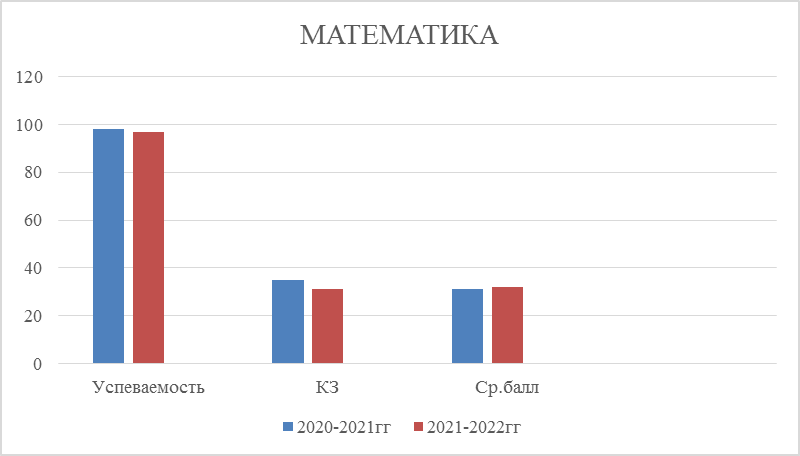 Из представленной таблицы видно, что успеваемость русскому языку в течение двух лет стабильно составляет 100 процентов, качество знаний понизилось на 11 процентов по русскому языку, понизилось на 4 процента по математике. По результатам сдачи ОГЭ по русскому языку и математике в 2022 году в сравнении с 2021 годом показатели успеваемости стабильны (100%).Результаты ОГЭ по предметам по выборуГрафический анализ  государственной итоговой аттестацииза  2021/22 учебный год по предметам по выборуРезультаты экзаменов по предметам по выбору в 2022 году выявили в целом хорошую успеваемость учеников. Учителям математики, обществознания стоит обратить особое внимание на качество преподавания предметов.Все обучающиеся 9-х классов успешно закончили учебный год и получили аттестаты. Количество обучающихся, получивших в 2021/22 учебном году аттестат об основном общем образовании с отличием, – один человек, что составило 3%  от общей численности выпускников.Результаты государственной итоговой аттестации обучающихся 11-х классов ГБОУ РО «ОККК» в 2022 году.Цель: определение качества образования учеников по результатам внешней независимой оценки. Инструментом независимой оценки образовательных достижений выпускников является государственная итоговая аттестация.В 2022 году ГИА-11 проводилась в соответствии с Порядком, утвержденным приказом Минпросвещения и Рособрнадзора от 07.11.2018 № 190/1512. Выпускники сдавали экзамены по обязательным предметам: русскому языку и математике. Выпускники, которые планируют поступление в вуз, сдавали ЕГЭ по предметам по выбору. В течение года в корпусе осуществлялось постоянное информирование учащихся 11-х классов и их родителей по вопросам подготовки к ГИА-11: проведен ряд родительских собраний, где рассмотрены вопросы нормативно-правового обеспечения ГИА-11, подробно изучены инструкции для участников ЕГЭ. Разработана «Памятка о правилах поведения на экзамене» и циклограмма организационной подготовки к ЕГЭ. До сведения учащихся и родителей своевременно доводились результаты всех диагностических работ, учителя-предметники проводили анализ работ с целью выявления причин неудач учащихся и устранения пробелов в знаниях.Аттестат о среднем общем образовании получили все выпускники. Количество сдававших обязательный ЕГЭ по русскому языку – 17 человек (100%); преодолели минимальный порог все обучающиеся.Количество сдававших обязательный ЕГЭ по математике – 17 человек (100%); преодолели минимальный порог все обучающиеся. Из них:математику базового уровня в 2022 году сдавали 6 человек, что составило 35% от обучающихся 11-х классов;математику профильного уровня в 2022 году сдавали 11 человек, что составило 65%  процентов от обучающихся 11-х классов. В 2021/22 учебном году обучающиеся выбрали для сдачи ЕГЭ следующие предметы учебного плана: География – 5 человек; Биология- 1; История- 1; Обществознание – 4; Физика- 6.                                  Результаты ЕГЭ по русскому языкуРезультаты ЕГЭ по математике (профильная)Результаты ЕГЭ по математике (базовая)                                           Результаты ЕГЭ по географии (10 класс)Результаты ЕГЭ по физикеРезультаты ЕГЭ по биологии                                                                Результаты ЕГЭ по истории Результаты ЕГЭ по обществознанию                                                               ВЫВОДЫ   По результатам сдачи ЕГЭ в 2022 году в сравнении с 2020 и 2021 годами по корпусу:Повысился средний балл по математике, обществознанию, физике.Снизился средний балл русскому языку.  Вывод: анализ статистических данных результативности ГИА позволяет сделать вывод о том, что корпус успешно выполняет задачи подготовки обучающихся на всех уровнях обучения. Востребованность выпускников и качество их подготовки                        Сведения о выпускниках 11 класса 2021-2022 учебного годаГБОУ РО «ОККК»По списку: 17 человек1. Поступили в ВУЗ- 10- Учебные заведения силовых структур- 6-  Гражданские учебные заведения- 72. Поступили в средние учебные заведения-43. Служба в Армии – 21.6. Качество кадрового обеспечения   Одно из наиболее важных условий реализации основной образовательной программы корпуса- это требование к кадровому обеспечению образовательной деятельности. В корпусе работает высококвалифицированный педагогический коллектив, способный обеспечить высокий уровень обучения, создать условия для индивидуального развития обучающихся.         Корпус укомплектован педагогическими кадрами на 100 %, уровень образования педагогических работников соответствует требованиям занимаемых должностей. Учителя владеют современными педагогическими образовательными технологиями, повышают свою педагогическую компетентность, участвуют в методических семинарах разных уровней, проводят открытые уроки, дают мастер-классы. В ГБОУ РО «ОККК»  работает  36  педагогов,из них  руководящих работников -3Все педагоги своевременно проходят курсы повышения квалификации, а при необходимости – профессиональную переподготовку. В 2021-2022 уч. году 100 % учителей и воспитателей имею курсы повышения квалификации:Анализ методической работы корпуса за 2021-2022   учебного годаЦель на 2021-2022  учебный год: эффективное и качественное образовании кадет с учетом их индивидуальных особенностей и способностей, формирование социально адаптированной, здоровой личности ориентированной на дальнейшее гражданское и высокотехнологическое профессиональное развитие через обновление структуры и содержания образования, развитие практической направленности образовательной деятельности, совершенствование воспитательной системы корпуса.Методическая тема: «Формирование методической и информационной культуры педагогов как средство повышения качества образования и условие интеллектуального, творческого и гражданско-патриотического развития кадет».Перспективы развития деятельности корпуса:Работа корпуса в инновационном режиме по существующим направлениям деятельности учреждения;Развитие корпуса как  центра военно-патриотического воспитания Повышение качества образования.Задачи корпуса на 2021-2022   учебный год:создать социальную среду развития кадет в системе образования;обеспечить качество и доступность образовательных услуг;обеспечить качественный переход корпуса на выполнение новых Федеральных государственных стандартов СОО на основе создания высокотехнологичной образовательной среды;обеспечить построение учебной и воспитательной деятельности с учетом индивидуальных возрастных психологических и физиологических особенностей кадет с ориентацией на результаты образования;создать условия для развития и реализации интереса кадет к саморазвитию и самообразованию на основе рефлексии деятельности и личностного самопознания, к самоорганизации своей жизнедеятельности;развивать познавательные интересы кадет, ценностное отношение к образованию, опыт учебно-познавательной деятельности;расширить спектр дополнительных образовательных услуг при сохранении лучших традиций корпуса ;обеспечить непрерывное повышение квалификации педагогических работников с целью достижения нового качества образования;обеспечить качественное повышение эффективности психологического, методического, социального, педагогического, медицинского сопровождения обучающихся корпуса; обеспечить системное сотрудничество с семьями кадет, формировать активную позицию родителей как участников образовательного процесса;способствовать освоению кадетами российских традиционных ценностей, нравственных норм и правил поведения; приобщать к культурному наследию России, духовно-нравственным ценностям российского народа;создать условия для трудового, экологического, физического воспитания, формирования культуры здорового образа жизни кадет;создать культурно-образовательную среду, насыщенную заповедями и традициями Донского казачества, символами и ритуалами русской армии и кадетских корпусов прошлого;создать систему само и соуправления, где каждый участник образовательного процесса понимает свою роль и ответственность за выполнение целей и задач казачьего кадетского корпуса;продолжить сетевое взаимодействие с образовательными, культурно-досуговыми организациями и социальными партнерами;совершенствовать материально-техническую базу кадетского корпуса в соответствии с ФГОС1. Тематические педагогические советы:1.Тема: «Учебно-воспитательный процесс: результаты 2020-2021 учебного года, задачи на 2021-2022  учебный год»    от 30.08.2021  г1. Итоги  работы ГБОУ РО «ОККК» за 2020-2021 учебный год. Основные направления развития образовательного процесса на 2021-2022  учебный год в соответствии с целями национального проекта «Образование».  Новые вызовы, обусловленные спецификой организации образовательного процесса в условиях профилактики распространения новой коронавирусной инфекции «COVID-19»» (доклад  Касперовой Е.В., заместителя директора по УВР; Ю.А. Пустового, заместителя директора по ВР).  2. Рассмотрение Плана учебно-воспитательной работы на 2021-2022  учебный год, Плана развития внутрикорпусной системы оценки качества образования ГБОУ РО «ОККК» на 2021-2022 учебный год, Дорожная карта подготовки к проведению государственной итоговой аттестации по образовательным программам основного общего и среднего общего образования в ГБОУ РО «ОККК»  в 2022 году  (доклад Волкова И.В., директора ГБОУ РО «ОККК»).3. Рассмотрение основных образовательных программ основного общего образования, среднего общего образования и дополнительного образования, включая учебный план, программно-методическое обеспечение образовательного процесса учебной литературы на 2021-2022  учебный год,  календарный учебный график,  рабочих программ по предметам, программ детских объединений, программ внеурочной деятельности, тарификации педагогических сотрудников (выступление Е.В. Касперова, зам. директора по УВР, Ю.А. Пустового, зам. директора по  ВР).4. Рассмотрение Программы воспитания ГБОУ РО «ОККК» как обязательной части основных образовательных программ  (доклад Ю.А. Пустового, зам. директора по  ВР).5. Утверждение «Положения  о правилах распорядка кадет ГБОУ РО «Орловский казачий кадетский корпус».6. Утверждение  «Положения о комиссии по профилактике и предупреждению детского травматизма и расследованию несчастных случаев с обучающимися ГБОУ РО «Орловский казачий кадетский корпус».7. Утверждение «Положения «О порядке организации и осуществления образовательной деятельности по основным общеобразовательным программам образовательным программам основного общего и среднего общего образования ГБОУ РО «ОККК»2.    Тема: «Работа педагогов по привлечению обучающихся средней и старшей школы к работе в проектной деятельности» от 12.11.2020  г.1.Анализ образовательной деятельности  ГБОУ РО «ОККК»  за 1 четверть 2021-2022 учебный год. (Зам по УВР Касперова Е.В.) 2.Выступление учителей-предметников по теме педагогического совета: «Работа педагогов по привлечению обучающихся средней и старшей школы к работе в проектной деятельности». ( Коноваленко А.В., Зимина Н.В.)3.Постановление о внесении изменений в п.3 постановления Главного государственного санитарного врача РФ от 30.06.2020г. №16 «Об утверждении санитарно-эпидемиологических  правил СП 3.1/2.4.3598-20 «Санитарно-эпидемиологические требования к устройству, содержанию и организации работы образовательных организаций и других объектов социальной инфраструктуры для детей и молодёжи в условиях распространения новой коронавирусной инфекции (COVID-19).  4.Рассмотрение кандидатуры учителя географии, Семендяевой Н.Н., к награждению ведомственной наградой Минпросвещения России.3. Тема:  «Использование современных образовательных технологий в учебном процессе» от  10.01.2022  г. Анализ образовательной (за II четверть и 1 полугодие) и методической деятельности ГБОУ РО «ОККК»  за первое полугодие 2021-2022   учебного года (доклад  заместителя директора по УВР Касперовой Е.В.).Анализ воспитательной работы ГБОУ РО «ОККК» за  первое полугодие 2021-2021   учебного года (доклад  заместителя директора по ВР Пустовой Ю.А.)Выступление учителей-предметников по теме педсовета: «Использование современных образовательных технологий в образовательном процессе».(Бурыкина Ж.В. «Использование современных образовательных технологий на уроках английского языка», Сердюк И.В. «Использование современных образовательных технологий на уроках математики».Выдвижение кандидатуры на присвоение ведомственного знака отличия Министерства просвещения Российской Федерации "Отличник просвещения".4. Тема: «Новые воспитательные технологии, семья и корпус: пути эффективного сотрудничества в современных условиях» от 25.03.2022 г.   1. Анализ успеваемости воспитанников за 3 четверть. Выполнения учебных программ.2.   Подготовка к ГИА выпускников 9 и 11 классов. Анализ пробных районных ОГЭ, ЕГЭ.3. Доклады офицеров-воспитателей по теме педагогического совета: «Новые воспитательные технологии, семья и корпус: пути эффективногосотрудничества в современных условиях». Выступление офицеров-воспитателей Силка И.А., Полякова И.А.4. Рассмотрение примерного учебного плана на 2022-2023 учебный год, предварительной тарификации на 2022-2023 учебный год.Тема: «О допуске к итоговой аттестации воспитанников 9-х и 11-х классов. О награждении обучающихся 6-8,10  классов  похвальным листом «За отличные успехи в учёбе» от 20.05.2022 г.1.О  допуске к государственной итоговой аттестации выпускников 9 и 11  классов.2. О награждении обучающихся 8-11 классов  почетной грамотой   «За отличные успехи в учении», нагрудным  знаком «Лучший кадет».3. О награждении почётной грамотой «За отличные успехи» кадет 6-11 классов.4. О награждении благодарственными письмами представителей родительской общественности за внедрение новых практик социального партнерства между родительской общественностью и образовательным учреждением в едином социокультурном пространстве,  за творчество и инициативу.Тема: «О переводе кадет в следующий класс» от 31.05.2022 г.1.О переводе обучающихся 6-8,10   классов в следующий класс.7. Тема: «Об окончании воспитанниками 9-х и 11 классов кадетского корпуса» от 16.06.2022 г.1.Об окончании обучающимися 9 класса и получение основного общего образования.  2.Об окончании обучающимися средней школы и выдаче аттестатов о среднем общем образовании.3.Награждение похвальной грамотой «За особые успехи в изучении отдельных предметов» выпускников 9 и 11 класса.2. Заседания методического совета:3. Работа с корпусной документацией. Реализация рабочих программ за период обучения (прохождение практической и теоретической части программ)Составлены рабочие программы учебных предметов (6 -11 классы) и программы дополнительного образования. Рабочие программы ООО и СОО, программы дополнительного образования обсуждены на заседаниях методических объединений, рассмотрены на педагогическом совете (протокол №1 от 30.08.2021 г.) и утверждены директором корпуса (приказ №164 от 31.08.2021 г.). Проведен мониторинг выполнения программного материала. Анализ показал, что рабочие программы учебных предметов за 2-021-2022 учебный год   выполнены за счёт уплотнения учебного материала.В ходе внутрикорпусного контроля установлено, что во всех классных журналах учителями ведутся записи прохождения тем в соответствии с тематическим планированием. Изучение тематического планирования и записей в классных журналах с целью анализа выполнения образовательных программ и практической части по отдельным предметам показывают выполнение учебного плана. При этом анализируется ведение журнала классными руководителями, учителями-предметниками, прохождение программ, уровень успеваемости, система опроса, сочетание устных и письменных форм работы, посещаемость, объективность выставления отметок за четверти, полугодия, учебный год. Составлено пять справок по ведению и заполнению журналов. Проверки показали, что большинство записей в учебных журналах заполняются согласно положению о ведении классных журналов: аккуратно производятся записи, своевременно и объективно выставлены отметки за четверти и полугодия. В связи с нерабочими днями с 30 октября по 7 ноября по указу Президента было обнаружено отставание по предметам, которое было ликвидировано. В соответствии с планом внутрикорпусного контроля контролировалось качественное соответствие содержания рабочих программ и преподавания внеурочной деятельности и оформления журналов внеурочной деятельности.  С учителями-предметниками, допустившими нарушения в оформлении журналов, проводятся индивидуальные беседы и повторное ознакомление с положением о ведении классного журнала под подпись (Лубаш С.С., Зимина Н.В., Харенко Р.Н., Бербенец О.Н.). Следует отметить положительный опыт по ведению журналов учителями, которые аккуратно заполняют журналы: Ишкина Л.Э., Алексеенко И.А., Сердюк И.В.   - Присвоение квалификационных категорий педагогическим работникам:5. Участие педагогов в семинарах, вебинарах, конкурсах, съездах, подготовка учеников к конкурсам:6. Открытые уроки, мероприятия.7. Диссеминация педагогического опыта.     8. Наличие публикаций.Семендяева Н.Н. (учитель географии).  Методический разработка. Сценарий праздника        «Открытие экологического сквера «Лазорик», Образовательный портал «Продлёнка», 24.11.2021г.Семендяева Н.Н. (учитель географии).  Методический материал « Авторская характеристика актуальности, инновационного характера высокой психолого-педагогической результативности реализации методической разработки по краеведению», Образовательный портал «Продлёнка», 24.11.2021г.Алексеенко И.А. (учитель истории». Методическая разработка. Сценарий внеклассного мероприятия «Покровские посиделки на Дону». «Знанио», 07.12.2021г.Коноваленко А.В. (учитель информатики). Методический материал. Рабочая программа. 11 класс  (углубленный курс», 17.11.2021г.Харенко Р.Н. (учитель химии)». Методический материал. Рабочая программа по химии 11  класс. «Учебный центр. Инфоурок».  22.12.2021г.Харенко Р.Н. (учитель химии)». Методический материал. Рабочая программа по химии 8  класс. «Учебный центр. Инфоурок».  22.12.2021г.Коноваленко А.В. (учитель информатики). Методический материал. Рабочая программа. 11 класс (углубленный курс», 17.11.2021г.                                  1.7. Учебно-методическое обеспечение         Основным инструментом организации образовательной деятельности является учебно-методическое обеспечение, которое непосредственно отражает как способы построения учебного процесса, так и дает достаточно полное представление об объеме содержание обучения, подлежащего усвоению.      Основная цель учебно-методического обеспечения –создание условий для реализации требований ФГОС посредством предоставления обучающимся полного комплекта учебно-методических материалов для аудиторного и самостоятельного освоения учебных предметов основной образовательной программы корпуса.  Учебно-методическое обеспечение позволяет систематизировать нормативные документы, методические материалы и средства обучения, повысить эффективность и качество учебных занятий, сформировать систему объективной оценки компетенций обучающихся корпуса и ее выпускников.       Обязательный показатель соответствия содержания и качества подготовки обучающихся и выпускников требованиям ФГОС –стопроцентная обеспеченность всех видов занятий по учебным предметам учебного плана учебно-методической документацией, а конкретнее –учебниками и учебными пособиями. Данное требование в полной мере было соблюдено.В 2021-2022 учебном  году в ГБОУ РО «ОККК» использовались следующие учебники и учебные пособия.6 класс                                                            7 класс8 класс9 класс                                                                                            10 класс11 классКроме того, учебно-методическое обеспечение образовательной деятельности в 2021-22  году характеризуется использованием педагогами системно-деятельностного подхода к организации образовательной деятельности кадетов.      Наиболее эффективными в рамках данного подхода традиционно оказались используемые большинством учителей информационно-коммуникационные технологии, технология проблемного обучения, обучение в сотрудничестве и коммуникативно-диалоговые технологии. по прежнему актуальным остается здоровьесберегающий подход к организации образовательной деятельности кадет при использовании как  традиционных, так и новых методических приемах. 1.8 Библиотечно-информационное обеспечениеБиблиотека работала по плану, утверждённому администрацией кадетского корпуса (далее - Корпуса), опираясь на разделы обще корпусного плана. Педагог-библиотекарь прививала  учащимся интерес к чтению научно-популярной, художественной и публицистической литературе, развивала их  потребности в самообразовании,  учила ответственности. Много внимания уделялось работе, которая была направлена  на изучение дополнительной литературы  в помощь учебным программам.Основными направлениями деятельности библиотеки являлись:воспитание гражданского самосознания, помощь в социализации обучающихся, раскрытие духовно-творческого потенциала кадет в процессе работы с книгой;поддержка чтения и читательской культуры кадет;формирование правовой культуры читателей, гражданственности, патриотизма, расширение читательского интереса к истории Донского края, России;воспитание у подрастающего поколения  чувства доброты, милосердия, миролюбия;пропаганда  идеи здорового образа жизни, семейного воспитания;воспитание бережного отношения к книге, воспитание любви к природе.Задачами библиотеки являлись:развивать мотивацию к чтению, уважение к книге;проведение индивидуальной работы с читателем как основы формирования информационной культуры личности обучающегося;привитие кадетам потребности в систематическом чтении литературы для развития творческого мышления, успешного освоения учебных программ;обеспечение информационно-документальной поддержки учебно-воспитательного процесса и самообразования кадет и педагогов;пропаганда литературы по воспитанию у кадет нравственности, культуры поведения, самореализации личности;помощь обучающимся в подборе литературы для подготовки к урокам и  другим  занятиям. Качественные показатели Читаемость(количество книг, выданных на число читателей)              8,91 Посещаемость (число посещений на число зарегистрированных читателей)  8,65Обращаемость (деление книговыдачи за год на количество книг в фонде)    1,04Количественные показателиРабота с книжным фондом.Одним из главных направлений работы библиотеки Корпуса является комплектование фонда. В этом году основной  фонд пополнить не было возможности. В учебном 2021-2022 году продолжилась работа по сохранности фонда и возмещению ущерба, причинённого книгам. Велась  работа с задолжниками. Были проанализированы формуляры всех читателей, выявлены задолжники, списки поданы классным руководителям, воспитателям, постоянно контролируется состояние возвращаемой литературы, проводятся беседы с учащимися о бережном отношении к книгам. Проводится выявление устаревших по содержанию и ветхих изданий.    По мере поступления книг в библиотеку осуществляется приём, систематизация, техническая обработка, запись в суммарную и инвентарную книгу.       Для учёта фонда заведена следующая документация:- книга суммарного учёта библиотечного фонда;- инвентарная книга;- книга регистрации карточек учета многоэкземплярной литературы;- журнал учёта книг, принятых от читателей, взамен утерянных;- дневник библиотекаря;- учётные карточки многоэкземплярной литературы;- читательские формуляры;Частью библиотечного фонда являются периодические издания. В учебном 2021 -2022 году была осуществлена подписка на газету «Степные Зори», «Молот» и «Наше время»:    1-е полугодие –1695,28  руб., 2-е полугодие – 1620,72 руб.Работа с учебным фондомНа учёте состоит- 5805 экз.Поступило –  732 экз. Списано – 1633 экз.Учащиеся обеспечены учебниками на 100%.Проведена работа по оформлению  заказа учебников на новый учебный год совместно с заместителями  директора, руководителями МО, учителями-предметниками. Составлен и оформлен заказ учебников на 2022 -2023 учебный год с учётом ФГОС и  ФПУ,  согласно Приказа Минпросвещения России от 23.12.2020г №766; Проведена работа по проверке учебного фонда. При этом были отобраны устаревшие и ветхие учебники, приготовлены на списание. Все вновь поступившие учебники своевременно инвентаризированы, обработаны и выданы учащимся. Педагог-библиотекарь систематически  занимался воспитанием  бережного отношения к учебникам, были проведены индивидуальные и коллективные беседы. В этой работе большую помощь оказывают классные руководители, воспитатели, учителя Корпуса.       В этом  учебном году проделана следующая методическая работа  по учебному фонду:- составлен и оформлен заказ на новый учебный год         - подобраны комплекты  учебников по классам;- осуществлена выдача учебников.Библиотечно-библиографическая работаБиблиотека Корпуса имеет следующий библиографический аппарат: алфавитный каталог, каталог читательских формуляров.Постоянно ведётся работа по редактированию алфавитного каталога.  Библиотека Корпуса имеет выход в Интернет, что даёт возможность  выполнить часть работы при помощи Интернет-ресурса. Использование компьютера позволило улучшить наглядность библиотеки, разработать более квалифицированно проводимые  мероприятия и выставки. Массовая работа. Работа с читателями.  Массовая работа в  библиотеке Корпуса ведётся по следующим основным направлениям: поощрение свободного чтения (чтения для удовольствия, для удовлетворения познавательного интереса, для возможностей самовыражения), содействие воспитательным программам Корпуса, содействие учебному процессу.   В  процессе проведения массовых мероприятий решалась задача количественного и качественного обслуживания.  Важнейшим направлением деятельности библиотеки является раскрытие фонда через выставки. В нашей библиотеке они оформлялись к юбилейным и знаменательным датам:   К началу учебного года были обновлены постоянно действующие: - краеведческие  выставки:  1. «Дон литературный: поэтами воспетый край» 2.  «Гений России» – М. А. Шолохов» 3.  «Великий насмешник» - А.П.Чехов»  - патриотические выставки1. «История, Возрождение Казачества» 2. «Подвиг – Великий и Вечный»Была поставлена выставка на 2022 год «Книги –юбиляры».   Обслуживание читателей осуществлялось в соответствии с графиком работы библиотеки. Для формирования русской культуры читателям, гражданственности, патриотизма, расширение читательского интереса к истории России, были проведены следующие библиотечные мероприятия:Повышение квалификации    Педагог-библиотекарь в течение года занималась повышением своего профессионального уровня:  изучение текущих документов, прослушивание вебинаров.    Задачи, поставленные в начале года, выполнены.    В целом работу библиотеки Корпуса прошу считать удовлетворительной.   В следующем году будет продолжена работа по выполнению задач и  целей, поставленных перед библиотекой1.9. Материально-техническая база       Материально-технические условия реализации основной образовательной программы: учебные кабинеты по всем предметам учебного плана –   16 кабинетов, лаборатории для проведения практических работ по предметам естественнонаучного цикла -  3, компьютерный класс- 3, лингафонный кабинет -1, мастерские – 1, библиотека – 1, спортивных сооружений –  спортивный зал, спортивная площадка, зал для греко-римской борьбы, тренажерный зал,  актовый и хореографический залы – 2, санузлов - 6, гардеробов -2, мест личной гигиены -6, комнаты психологической разгрузки – 1, помещений для питания – столовая на 150 посадочных мест;  кабинет медицинского обслуживания – 1, наличие беспрепятственного доступа обучающихся с ограниченными возможностями здоровья к объектам инфраструктуры организации – нет. Информационно-методические условия реализации основной образовательной программы среднего общего  образования обеспечиваются современной информационно - образовательной средой. Основными элементами ИОС в корпусе являются: информационно-образовательные ресурсы в виде печатной продукции; информационно-образовательные ресурсы на сменных оптических носителях; информационно-образовательные ресурсы Интернета; вычислительная и информационно-телекоммуникационная инфраструктура.Информационно-образовательная среда организации:Информационно-методические условия реализации основной образовательной программы соответствуют ФГОС.Вспомогательные помещения и объекты социально-бытового назначения:В соответствии с требованиями ФГОС для обеспечения всех предметных областей и внеурочной деятельности образовательное учреждение обеспечено мебелью, презентационным оборудованием, освещением, хозяйственным инвентарём. Образовательное учреждение имеет комплект средств обучения, в который входят как современные средства обучения на базе цифровых технологий, так и традиционные - средства наглядности (печатные материалы, натуральные объекты, модели), приборы для проведения исследований, расходные материалы.Безопасность образовательного учреждения – это условия сохранения жизни и здоровья обучающихся, воспитанников и работников, а также материальных ценностей образовательного учреждения от возможных несчастных случаев, пожаров, аварий и других чрезвычайных ситуаций.Безопасность ОУ является приоритетной в деятельности администрации корпуса и всего педагогического коллектива. Объектом этой деятельности являются: охрана труда, правила техники безопасности, гражданская оборона, меры по предупреждению террористических актов и контроля соблюдения требований охраны труда. Безопасность ОУ включает все виды безопасности, в том числе: пожарную, электрическую, взрывоопасность, информационную,  опасность, связанную с техническим состоянием среды обитания.Цель: обеспечение безопасности обучающихся и работников кадетского корпуса во время их учебной и внеучебной  деятельности путём повышения безопасности жизнедеятельности.Работа по обеспечению безопасности осуществлялась в следующих направлениях: защита здоровья и сохранение жизни обучающихся и работников кадетского корпуса; соблюдение техники безопасности обучающимися  и работниками кадетского корпуса.Исходя из цели и  направлений, были поставлены следующие задачи:  обеспечение выполнения правовых актов и нормативно-технических документов по созданию здоровых и безопасных условий труда в образовательном процессе;организация и проведение профилактической работы по предупреждению травматизма на занятиях, самоподготовке  и внеурочное время; выполнение плана (совместно с профсоюзным комитетом) создания безопасных условий охраны труда, предупреждению детского, производственного травматизма и профессиональных заболеваний; изучение причин детского, производственного травматизма;  обеспечение работников специальной одеждой и другими средствами индивидуальной защиты; проведение своевременного и качественного инструктажа обучающихся и работников по охране труда; пропаганда охраны труда в кадетском корпусе и повышение ответственности всех работников за соблюдением требований охраны.Реализация вышеперечисленных задач осуществлялась следующим образом:составлены планы работы:по антитеррористической защищённости;по гражданской обороне;по охране труда; по предупреждению дорожно-транспортного травматизма  среди обучающихся;противопожарных мероприятий.В целях предупреждения детского травматизма и повышения эффективности профилактической работы, выработаны направления деятельности, способствующие уменьшению травматизма учащихся в кадетском корпусе, на улице и дома в быту.Деятельность ГБОУ РО «ОККК» по профилактике детского травматизма и несчастных случаев среди обучающихся организована в соответствии с нормативно правовыми документами министерства образования и комплексным планом мероприятий по предупреждению травматизма во время учебного процесса.Перед началом уроков, лабораторных занятий, спортивных, кружковых, внеклассных мероприятий и воспитательными планами, при проведении субботника обязательно проводится инструктаж с кадетами по правилам поведения и по охране труда и здоровья.Так же инструктажи проводятся перед экскурсией, перевозкой кадет к месту проведения мероприятий и обратно, при организованном следовании их на запланированное мероприятие на общественном транспорте или пешком. В журнале инструктажа фиксируются дата проведения и росписи учителя и обучающихся. Сопровождающий учитель назначается приказом директора.Для профилактики детского травматизма на переменах были организованы дежурства учителей и кате на этажах, в столовой и на входе в кадетский корпус.По профилактике детского травматизма в быту классные руководители один раз в четверть проводили обязательный классный час по охране жизни и здоровья детей.Систематически проходит инструктаж обучающихся по соблюдению правил безопасности во время каникул, по соблюдению правил дорожного движения, о мерах безопасности на водоемах, по профилактике детского травматизма в зимний период, о правилах поведения в общественных местах и в случае возникновения чрезвычайных ситуаций.На родительских собраниях в конце каждой четверти рассматривались вопросы о повышении ответственности родителей за жизнь и безопасность детей в каникулярное время с проведением инструктажа по соблюдению правил безопасного поведения дома. В течение года неоднократно проводились учебные эвакуации с целью отработки навыков действия обучающихся в экстремальных ситуацияхВ целях безопасности детей при дорожно - транспортных происшествиях в течение года проходили профилактические мероприятия с участием представителей ГИБДД.Классные руководители проводили тематические классные часы по ПДД один раз в четверть. Большое внимание профилактике дорожно-транспортного травматизма уделяется на уроках ОБЖ, где учащимся демонстрируются плакаты, тематические видео и фотоматериалы, презентации.В корпусе  работает отряд ЮИД. ЮИДовцы занимаются активной пропагандой правил дорожного движения среди детей и подростков и предупреждением их нарушений.Члены отряда ЮИД принимали участие в областном конкурсе «Безопасное колесо».Особое внимание в профилактике детского травматизма уделяется противопожарной безопасности. В этом направлении кадетский корпус тесно сотрудничает с представителями ВДПО. Соблюдение санитарно-технических требований осуществлялось в соответствии с ГОСТ 120006-91 «Управление обеспечением безопасности в образовании». Ответственный - заместитель  директора по АХР Н.С.Касьянова, отвечающая за своё направление в данном вопросе. Освещенность, уровень шума, воздушно-тепловой режим, санитарное состояние соответствует норме. Два раза в год (весной и осенью) проводится визуальный осмотр корпуса.Столовая оснащена достаточным оборудованием.Противопожарное состояние корпуса отвечает установленным требованиям пожарной охраны. В корпусе функционирует АУПС                                  (автоматическая противопожарная сигнализация). Решен   вопрос о выводе пожарной сигнализации на пульт «01».Регулярно ведётся разъяснительная работа по профилактике пожара и по действиям во время пожара. Формы разъяснительной работы различны: беседы, анкеты, показ фильмов, учебные эвакуации, соревнования, встречи с сотрудниками пожнадзора, экскурсии в пожарную часть.Гражданская оборона в течение учебного года организовывалась в соответствии с Федеральным законом от 21.12.1994 года № 68-Ф-3 «О защите населения и территорий от ЧС природного и техногенного характера»В течение учебного года основное внимание уделялось:адресному выполнению учебной программы и качественному усвоению новых форм и методов в пропаганде ГО;повышению выживаемости корпуса (постоянного состава) учащихся при ЧС мирного времени;созданию условий, приближенных к реальным, при проведении тренировок;проведению занятий с учащимися в соответствии программой по ОБЖ.В течение года  проводились инструктажи с педагогическими, техническими работниками,  с обучающимися по предупреждению террористических актов, был составлен план работы по данному вопросу.В связи с обострением криминальной обстановки, участившимися случаями террористических актов на территории России была проведена определенная профилактическая работа в течение учебного года:приняты необходимые дополнительные меры по ограничению допуска посторонних лиц  в кадетский корпус;проведены и приведены в порядок чердачные, складские  помещения;неоднократно проводились инструктажи со  сторожами, педагогическими и техническими работникамиобучающимися;установлен контроль над закрытием, имеющих отдельный внешний вход;обеспечена оперативная связь с районным отделением внутренних дел; периодически проводилась разъяснительная работа среди педагогов, обучающимися и родителей по правилам поведения в условиях сложной криминогенной обстановки;издаются приказы об усилении контроля за функционированием кадетского корпуса в праздничные дни (ноябрь, январь, май, июнь);подключен экстренный вызов работников силовых структур «тревожная кнопка»;действует  наружное видеонаблюдение.Осуществление контроля вопросов безопасности в корпусе.В течение учебного года осуществлялся контроль:за своевременной подготовкой кабинетов к началу нового учебного года, к отопительному сезону;состоянием охраны труда и наличием необходимых средств по охране труда в специализированных кабинетах;за выполнением инструкций при выполнении лабораторных работ по физике, химии и ведении журналов в данных кабинетах;правильностью хранения химических реактивов в лаборантской кабинета химии;выполнением обучающимися инструкций по охране труда на уроках трудового обучения, при работе на  участке.Таким образом, в «ОККК» ведётся определенная  работа по созданию безопасных условий сохранения жизни и здоровья обучающихся, воспитанников и работников, а также материальных ценностей ОУ от возможных несчастных случаев, пожаров, аварий и других чрезвычайных ситуаций. 1.10. Функционирование внутренней системы оценки качества образования. Ключевыми направлениями ВСОКО по уровням общего образования являются:- содержание образования (основные и дополнительные образовательные программы), его реализация в процессе образовательной деятельности;- условия реализации образовательных программ;- достижение учащимися результатов  освоения образовательных программ;       Качество процесса, качество условий и качество результата определяют логическую структуру ВСОКО, состав лиц, привлекаемых к оценке качества образования, график оценочных процедур  (система мониторинга).     Внутренняя система оценки качества образования осуществляется применительно к результатам освоения кадетами  и условиям реализации образовательной программы соответствующего уровня общего образования и включает:- стартовую  оценку, необходимую для проектирования и (или) коррекции  целевого разряда  ООП,  самооценки соответствия содержания  образования  обязательным требованиям, разработки «дорожной карты» условий реализации ООП;- контрольную оценку по итогам реализации ООП и выполнения «дорожной карты»;Стартовая  оценка проводится на этапе проектирования и (или) коррекции ООП каждого из уровней общего образования и не предполагает оценку результатов.Контрольная оценка проводится по итогам освоения / реализации ООП за период учебного года и включает оценку:- эффективности реализованной / освоенной ООП (Приложение 2.2);- выполнения «дорожной карты»;- достижений обучающимися планируемых результатов.      Рубежный мониторинг выполнения мероприятий отдельных подпрограмм, компонентов ООП и анализ результатов промежуточной аттестации проводится с целью определения эффективности освоения и реализации ООП.    Содержание образования в образовательной организации определяется основной образовательной программой соответствующего уровня общего образования, разработанной согласно требованиям образовательного стандарта.     Оценку содержания образования осуществляет Заместитель директора по УВР, Педагогический совет на основании параметров и измерителей, разработанных в ОО.В рамках содержания образования оценке подвергается:Для классов ОО, обучающихся в соответствии с ФГОС:- соответствие структуры  и содержания учебного плана структуре и содержанию ФГОС ООО и СОО г.;- наличие материалов, подтверждающих учет  в учебном плане образовательных  потребностей  и запросов обучающихся  и (или) их родителей (законных представителей) при определении части, формируемой участниками образовательных  отношений;- наличие рабочих программ учебных предметов, курсов, дисциплин (модулей) по всем предметам учебного плана, их соответствие требованиям соответствующего ФГОС;- реализация  в полном объеме содержания программного материала по учебному(ым) предмету(ам), курсу(ам), дисциплине(ам)  (модулю(ям), (выполнение рабочих программ);- наличие программы формирования развития УУД;- наличие программы духовно-нравственного развития обучающихся (для основного общего образования);- наличие плана внеурочной деятельности в рамках ООП, его обеспеченность рабочими программами и др. документации по направлениям внеурочной деятельности, соответствие содержания заявленному направлению;Реализация  в полном объеме содержания программного материала  по учебному (ым) предмету(ам), дисциплине(ам) (модулю(ям) (выполнение рабочих программ);- наличие программ воспитательной направленности;- наличие плана-графика внеурочной деятельности в рамках ООП (при включении внеурочной деятельности в ООП);- наличие рабочих программ и др. документации по направлениям внеурочной деятельности, соответствие содержания заявленному направлению;- реализация в полном объеме содержания программного материала по направлениям внеурочной деятельности;- наличие программ работы с учащимися с низкой мотивацией к обучению;- наличие плана работы с молодыми талантами и мотивированными обучающимися.Оценка образовательной деятельности осуществляется по следующим показателям:Общая численность обучающихся, осваивающих основную образовательную программу, в том числе:- основного общего образования;- среднего общего образования;Представляемые формы получения образования; количество обучающихся  получающих образование по каждой из форм:- очная;- очно-заочная;- заочная;- индивидуальный учебный план;- надомное обучение.Предоставляемые формы реализации ООП по уровням общего образования, количество обучающихся, получающих образование по каждой из форм (если имеются):- сетевая форма;- с применением дистанционных образовательных технологий;- с применением электронного обучения.Оценку условий реализации основной образовательной программы по условиям общего образования  проводит заместитель директора по УВР по параметрам и измерителям, разработанных в ОО. Оценка условий реализации ООП (по уровням общего образования) включает анализ:- кадрового обеспечения;- материально-технического оснащения;- качества информационно-образовательной среды;- учебно-методического обеспечения;- библиотечно- информационных ресурсов;Оценка условий реализации ООП (по уровням общего образования) проводится на этапе ее проектирования/коррекции с целью определения фактических  условий и разработки «дорожной карты». Оценка результатов реализации ООП, в соответствующих ФГОС ОО: Оценка достижения предметных результатов освоения ООП в соответствии с ФГОС проводится в следующих формах:- промежуточная аттестация;- накопительная оценка индивидуальных образовательных достижений учащихся (с использованием технологии портфолио);- итоговая аттестация обучающихся на институциональном уровне (по предметам, не выходящих на ГИА);- анализ результатов государственной итоговой аттестации (Приложение 2.3). Оценка достижения метапредметных результатов освоения ООП в соответствии с ФГОС ООО в 6-9 классах проводится в следующих формах :- комплексная контрольная работа;- тест;- экспертное заключение по результатам выполнения учащимися проекта. КИМы для оценки достижения учащимися метапредметных результатов освоения ООП соответствующего уровня разрабатываются на МО корпуса. Фиксация данных по оценке метапредметных результатов проводится согласно параметрам и индикаторам, представленных в Приложении 2.4.Оценка достижения личностных результатов освоения учащимися ООП в соответствии с ФГОС проводится косвенно, посредством не персонифицированных мониторингов, осуществляемых психологом или иным лицом,  имеющими соответствующие полномочия, а также посредством статистического учета индивидуальных достижений кадет в мероприятиях программ воспитательной направленности.Оценка личностных результатов встраивается в программы воспитательной направленности, разработанные в соответствии с реализуемым образовательным стандартом.Фиксация данных по оценке личностных результатов проводится согласно параметрам и индикаторам, представленным в Положении 2.5. Текущий контроль успеваемости и промежуточная аттестация обучающихся:- организуются и проводятся в ОО согласно Положению о формах, периодичности, порядке текущего контроля успеваемости и промежуточной аттестации обучающихся;- являются частью системы внутрикорпусного  мониторинга качества образования по направлению «качество образовательного процесса» и отражают динамику индивидуальных образовательных достижений обучающихся в соответствии с планируемыми результатами освоения основной образовательной программы соответствующего уровня общего образования. В рамках текущего контроля проводится оценка запланированных рабочими программами педагогов результатов образования: предметных и (или) метапредметных – в зависимости от реализуемой ООП.В ходе внутрикорпусного контроля составлены справки и приказы. - о результатах проверки журналов учебных предметов, внеурочной деятельности, дополнительного образования (октябрь, ноябрь, декабрь, март, май);- анализ образовательной деятельности за каждую четверть и учебный год;-анализ итогового сочинения (декабрь) и итогового собеседования (февраль);- анализ методической работы (декабрь, июнь);-анализ ОГЭ и ЕГЭ за учебный год (июль);-итоги входного, полугодового и итогового контроля (сентябрь, декабрь, май);- анализ проверки личных дел(октябрь)-анализ проверки рабочих программ.-анализ воспитательной работы корпуса. Решения, принятые по итогам общественного обсуждения. 1.1. Принять к сведению результаты работы корпуса за 2022 год, обсудить результаты на педагогическом совете и наметить пути повышения успеваемости и качества образования.                                             1.2. Классным руководителям, воспитателям, учителям - предметникам своевременно информировать родителей о ходе и результатах образовательного процесса.1.3. Администрации корпуса:1.3.1. Продолжить работу по повышению профессиональной компетентности педагогов корпуса.1.3.2. Включить в план внутрикорпусного контроля на 2022-2023 учебный год классно-обобщающий контроль во всех  классах.1.4. Руководителям МО корпуса:1.4.1.  Провести анализ образовательной деятельности за 2022 год.1.4.2.   Повысить уровень практической направленности в изучении тем (разделов) учебных дисциплин.1.4.3. Рассмотреть вопросы применения и  диссеминации опыта коллег по реализации деятельностной парадигмы образовательного процесса.1.5. Учителям – предметникам:1.5.1. Активизировать работу по повышению качества проведения учебных занятий с помощью внедрения современных педагогических технологий.1.5.2. Осуществлять взаимодействие между семьёй и корпусом с целью организации совместных действий для решения успешности обучения и социализации личности.1.5.3. Продолжить работу с обучающимися, имеющими повышенную мотивацию к учебно - познавательной деятельности, проводить систематическую работу, нацеленную на предупреждение неуспеваемости.1.6. Создавать условия для сохранения и укрепления физического и психологического здоровья кадет, для воспитания стремления к здоровому, социально-активному и правовому образу жизни.2. 1. Принять к сведению результаты государственной итоговой аттестации за 2021-2022 учебный год, рассмотреть результаты на педагогическом совете и обсудить методы   и средства повышения успеваемости и качества образования на основной и старшей ступенях обучения.                                             2.2. Классным руководителям, учителям - предметникам своевременно информировать родителей о ходе подготовки  и результатах государственной итоговой аттестации обучающихся 9,11 классов.2.3. Администрации корпуса:2.3.1. Организовать практический семинар по диссеминации профессионального опыта педагогов корпуса в сфере подготовки к государственной итоговой аттестации.2.4. Руководителям МО:2.4.1.  Провести анализ результатов ОГЭ, ЕГЭ  кадет по обязательным предметам и предметам по выбору на заседаниях предметных МО.  2.4.2.   Планировать работу по повышению информационной компетентности участников образовательного процесса.2.5. Учителям:2.5.1. Разработать и осуществлять план работы по повышению мотивации и предупреждению неуспеваемости обучающихся основной и старшей школы, проводить системный мониторинг освоения программного материала по тематическим разделам, модулям и т.п.2.6. Учителям – предметникам:2.6.1. Повысить уровень практической направленности в изучении тем (разделов) учебных дисциплин.2.6.2. Активизировать работу по повышению качества проведения учебных занятий с применением  современных педагогических технологий.2.6.3. Осуществлять взаимодействие между семьёй и корпусом с целью организации совместных действий для успешной подготовки к государственной итоговой аттестации.2.6.4. Продолжить работу с кадетами, имеющими низкую мотивацию к учебно - познавательной деятельности, проводить систематическую работу, нацеленную на предупреждение неуспеваемости, организовывать дифференцированную работу со слабоуспевающими и мотивированными обучающимися.2.6.5. Проводить тщательный анализ нормативной документации по организации и проведению государственной итоговой аттестации, работу с кадетами по правильности заполнения экзаменационных бланков.3.1 Руководителям МО:  3.1.1.Активизировать работу МО корпуса  по анализу профессиональных и личностных качеств педагогов, необходимых для обеспечения современного  качества образования в условиях реализации ФГОС ООО и СОО.  3. 1.2. Совершенствовать методику проведения уроков и внеклассных мероприятий  в соответствии с требованиями ФГОС.3.2. Учителям-предметникам и воспитателям:3.2.1. Учителям Стасюк Е.Ф., Коноваленко А.В., Зиминой Н.В., воспитателям Изучееву А.А., Беликову В.В., Силка И.А., Полякову И.А., Каменцеву С.И.,  активизировать работу по диссеминации педагогического опыта  в разных формах и на разных уровнях.3.2.2. Учителям  Стасюк Е.Ф., Подкопаеву П.А., Коноваленко А.В., Лопатину В.В., воспитателям  Ясковец В.А., Беликову В.В., Федоренко Ф.Ф., Силка И.А., Полякову И.А. улучшить работу по демонстрации  своих достижений в профессиональной педагогической деятельности через участие в семинарах, вебинарах, конкурсах, съездах, подготовку учеников к конкурсам, публикацию методических и исследовательских работ.3.3. Более продуктивно организовать работу по участию кадет в конкурсах, соревнованиях, олимпиадах областного и всероссийского уровня, особенно в  8,10  классах.4.1. В следующем учебном году в рамках гражданско-патриотического направления воспитания как одного из приоритетных направлений целесообразно продолжить создание условий для формирования нравственных ценностей и ведущих жизненных ориентиров. Запланировать проведение экскурсий, выездов.4.2. Становление правового пространства в корпусе реализовывать  через взаимодействие всех участников учебно- воспитательного процесса, организацию деятельности кадетского самоуправления, волонтерской группы, создание системы тематических мероприятий по формированию гражданской позиции и правовой культуры участников.4.3. Продолжать работу по воспитанию у учащихся положительного отношения к труду, вовлекать  учащихся к общественно-полезным работам, прививать  навыки самообслуживающегося труда, формировать самосознание по необходимости сохранности чужого имущества. 4.4. Деятельность кадетского самоуправления не носит до конца самостоятельного характера. Возможные пути преодоления недостатков:4.4.1.  Необходимо активизировать работу всех секторов через более тесное сотрудничество с классными коллективами.4.4.2. Воспитывать самостоятельность и инициативность у учащихся, привлекать большее их число для активного участия в самоуправлении.Перспективы и планы развития         Выпускник казачьего кадетского корпуса  - это личность  с развитыми интеллектуальными и творческими способностями, высоким уровнем информационной культуры, со сформированными ключевыми компетенциями и потребностью в непрерывном образовании;  с активной гражданской позицией, ориентированный на общечеловеческие и национальные ценности и идеалы;  реализующий здоровый образ жизни;  способный к профессиональному и личностному самоопределению в условиях развитого демократического правового общества             Исходя из реальности сегодняшних дней, возросших требований к универсальности знаний и необходимости подъема уровня духовной культуры воспитанников,  педагогический коллектив видит цель развития кадетского корпуса на период с 2021 по 2024 год в эффективном и качественном образовании кадет с учетом их индивидуальных особенностей и способностей, формировании социально адаптированной, здоровой личности ориентированной на дальнейшее гражданское и высокотехнологическое профессиональное развитие через обновление структуры и содержания образования, развитие практической направленности образовательной деятельности, совершенствование воспитательной системы корпуса.Для достижения данной цели педагогическому коллективу кадетского корпуса предстоит решить  следующие задачи: создать социальную среду развития учащихся в системе образования;обеспечить качество и доступность образовательных услуг;обеспечить качественный переход корпуса на выполнение новых Федеральных государственных стандартов на основе создания высокотехнологичной образовательной среды;обеспечить построение учебной и воспитательной деятельности с учетом индивидуальных возрастных психологических и физиологических особенностей кадет с ориентацией на результаты образования;создать условия для развития и реализации интереса учащихся к саморазвитию и самообразованию на основе рефлексии деятельности и личностного самопознания, к самоорганизации своей жизнедеятельности;развивать познавательные интересы кадет, ценностное отношение к образованию, опыт учебно-познавательной деятельности;расширить спектр дополнительных образовательных услуг при сохранении лучших традиций корпуса;обеспечить непрерывное повышение квалификации педагогических работников с целью достижения нового качества образования;обеспечить качественное повышение эффективности психологического, методического, социального, педагогического, медицинского сопровождения обучающихся корпуса; обеспечить системное сотрудничество с семьями кадет, формировать активную позицию родителей как участников образовательного процесса;способствовать освоению кадетами российских традиционных ценностей, нравственных норм и правил поведения; приобщать к культурному наследию России, духовно-нравственным ценностям российского народа;создать условия для трудового, экологического, физического воспитания, формирования культуры здорового образа жизни кадет;создать культурно-образовательную среду, насыщенную заповедями и традициями донского казачества, символами и ритуалами русской армии и кадетских корпусов прошлого;создать систему само и соуправления, где каждый участник образовательного процесса понимает свою роль и ответственность за выполнение целей и задач казачьего кадетского корпуса;продолжить сетевое взаимодействие с образовательными, культурно-досуговыми организациями и социальными партнерами;совершенствовать материально-техническую базу кадетского корпуса в соответствии с ФГОС.КлассыКоличество обучающихсяКоличество обучающихсяКоличество обучающихсяКоличество обучающихсяКоличество обучающихсяКоличество обучающихся2015-2016 учебный год 2016-2017учебный год2017-2018учебный год2018-2019учебный год2019-2020учебный год2020-2021учебный год2021-2022учебный год6-9 класс19721319718217716917010-11 класс -234244373939Всего обучающихся197236239226214208209Средняя наполняемость классов 24,623,621,720,521,420,820,9ДиректорВОЛКОВ ИВАН ВАСИЛЬЕВИЧ, 1969 г.р., образование высшее, степень бакалавра по направлению «Юриспруденция» Заместитель директора по учебно-воспитательной работеКАСПЕРОВА ЕЛЕНА ВИКТОРОВНА,1971 года рождения, образование высшее, специальность: филология, высшая квалификационная категория по должности «учитель».Заместитель директора по воспитательной работеПУСТОВОЙ ЮРИЙ АНАТОЛЬЕВИЧ,1966 года рождения, образование высшее, специальность: безопасность жизнедеятельности и физическая культура Заместитель директора по административно-хозяйственной  работеКАСЬЯНОВА НАТАЛЬЯ СЕРГЕЕВНА,1971 года рождения, образование высшее,  квалификация: юрист по специальности «Юриспруденция».Предметные областиУчебные предметы                                   КлассыКоличество часов в неделюКоличество часов в неделюКоличество часов в неделюКоличество часов в неделюКоличество часов в неделюКоличество часов в неделюКоличество часов в неделюКоличество часов в неделюПредметные областиУчебные предметы                                   Классы6 класс(а,б)с углубленным изучением математики Часть, формируемая участниками образовательных отношений7 класс (а,б)с углубленным изучением математикиЧасть, формируемая участниками образовательных отношений8 класс (а,б)Часть, формируемая участниками образовательных отношений9 класс(а,б)Часть, формируемая участниками образовательных отношенийРусский язык и литератураРусский язык6433Русский язык и литератураЛитература3223Родной язык и родная литература*Родной язык (русский)0,50,50,50,5Родной язык и родная литература*Родная литература (русская)0,50,50,50,5Иностранные языкиИностранный язык3333Математика и информатикаМатематика 51-Математика и информатикаАлгебра-323231Математика и информатикаГеометрия-222Математика и информатикаИнформатика-1111Общественно-научные предметы История России.Всеобщая история2223Общественно-научные предметы Обществознание1111Общественно-научные предметы География11222Естественно-научные предметыФизика-223Естественно-научные предметыХимия--22Естественно-научные предметыБиология11122ОДНКНРОсновы православной культуры 11ИскусствоМузыка111ИскусствоИзобразительное искусство111Технология Технология 2221Физическая культура и ОБЖФизическая культура3333Физическая культура и ОБЖОсновы безопасности жизнедеятельности--11294305333333Максимально допустимая недельная нагрузка Максимально допустимая недельная нагрузка 3333353536363636Направление внеурочной деятельностиФорма организации внеурочной деятельностиКоличество часов (по классам)Количество часов (по классам)Количество часов (по классам)Количество часов (по классам)Направление внеурочной деятельностиФорма организации внеурочной деятельности6 а,б7 а,б8 а,б9 а,бСпортивно-оздоровительноеЗдоровое поколение 11Спортивно-оздоровительноеКазачьи игры (многоборье) 11Духовно-нравственноеОсновы православной культуры 1Духовно-нравственноеИстория  и культура Донского края 1111СоциальноеОсновы финансовой грамотности 1СоциальноеСекреты успеха111СоциальноеСтать кадетом 1ОбщеинтеллектуальноеРеальная математика1111ОбщеинтеллектуальноеФизика в природных явлениях1ОбщеинтеллектуальноеХимия вокруг нас 111ОбщеинтеллектуальноеКомпьютерное программирование 1ОбщеинтеллектуальноеЧерчение 11ОбщекультурноеСила слова1ОбщекультурноеЛюбо (хореография) 111ОбщекультурноеВоенная картография 1111                                                                                          Итого:                                                                                          Итого:8889Учебные предметыУровень изученияКоличество часовКоличество часовКоличество часовКоличество часовКоличество часовКоличество часовКоличество часовУчебные предметыУровень изучения10 класс2021-202210 класс2021-202210 класс2021-202211 класс2022-202311 класс2022-202311 класс2022-202311 класс2022-2023Русский язык и литератураРусский язык и литератураРусский язык и литератураРусский язык и литератураРусский язык и литератураРусский язык и литератураРусский язык и литератураРусский язык и литератураРусский язык и литератураРусский языкБазовый13535113434ЛитератураБазовый310510533102102Родной язык  и родная литература Родной язык  и родная литература Родной язык  и родная литература Родной язык  и родная литература Родной язык  и родная литература Родной язык  и родная литература Родной язык  и родная литература Родной язык  и родная литература Родной язык  и родная литература Родной русский языкБазовый13535113434Родная русская литератураБазовый226868Иностранные языкиИностранные языкиИностранные языкиИностранные языкиИностранные языкиИностранные языкиИностранные языкиИностранные языкиИностранные языкиИностранный язык (английский/немецкий)Базовый3310510533102Общественные наукиОбщественные наукиОбщественные наукиОбщественные наукиОбщественные наукиОбщественные наукиОбщественные наукиОбщественные наукиОбщественные наукиИсторияБазовый227070Россия в миреБазовый2268ЭкономикаБазовый1134География Базовый227070Обществознание Базовый2270702268Математика и информатикаМатематика и информатикаМатематика и информатикаМатематика и информатикаМатематика и информатикаМатематика и информатикаМатематика и информатикаМатематика и информатикаМатематика и информатикаАлгебра и начала математического анализаУглубленный4414014044136ГеометрияУглубленный2270702268ИнформатикаУглубленный4414014044136Естественные наукиЕстественные наукиЕстественные наукиЕстественные наукиЕстественные наукиЕстественные наукиЕстественные наукиЕстественные наукиЕстественные наукиФизикаУглубленный5517517555170АстрономияБазовый1134ХимияБазовый1135351134Биология Базовый1135351134Физическая культура  и основы безопасности жизнедеятельностиФизическая культура  и основы безопасности жизнедеятельностиФизическая культура  и основы безопасности жизнедеятельностиФизическая культура  и основы безопасности жизнедеятельностиФизическая культура  и основы безопасности жизнедеятельностиФизическая культура  и основы безопасности жизнедеятельностиФизическая культура  и основы безопасности жизнедеятельностиФизическая культура  и основы безопасности жизнедеятельностиФизическая культура  и основы безопасности жизнедеятельностиОсновы безопасности жизнедеятельностиБазовый1135351134Физическая культураБазовый3310510533102Индивидуальный проектБазовый 227070ИтогоИтого37371295129537371258Максимально допустимая недельная нагрузкаМаксимально допустимая недельная нагрузка37371295129537371258Направление внеурочной деятельностиФорма организации внеурочной деятельностиКоличество часов Количество часов Направление внеурочной деятельностиФорма организации внеурочной деятельности1011Спортивно-оздоровительноеКазачьи игры (многоборье)11Спортивно-оздоровительноеНачальная военная подготовка 11Духовно-нравственноеИстория  и культура Донского края 1Социальное«Калейдоскоп профессий»1Общеинтеллектуальное«Лингвист»11Общеинтеллектуальное«Лабораторный практикум»1Общеинтеллектуальное«Математика Плюс» 11ОбщекультурноеЛюбо (хореография)1                                                                                          Итого:                                                                                          Итого:75Класс6-8, 10 классы9, 11 классыДата начала учебного года01.09.202101.09.2021Дата окончания учебного года31.05.202221.05.2022*Учебный периодУчебный периодДатаДатаПродолжительностьПродолжительностьУчебный периодУчебный периодНачало учебной четвертиОкончание учебной четвертиКоличество учебных недель + учебных днейВсего учебных дней1 четверть1 четверть01.09.202130.10.20218 недель + 4 дня52 2 четверть2 четверть08.11.202125.12.2021      7 недель 423 четверть3 четверть10.01.202226.03.2022     11 недель614 четверть6-8, 10 классы04.04.202231.05.2022     8 недель+ 2 дня479, 11 классы04.04.202221.05.2022     7 недель39Итогов 2021-2022 уч.г.Итогов 2021-2022 уч.г.6-8, 10 классы6-8, 10 классы35 недель202Итогов 2021-2022 уч.г.Итогов 2021-2022 уч.г.9, 11 классы9, 11 классы34 недели194ПромежутокДата началаДата окончанияПродолжительность каникулОсенние каникулы01.11.202107.11.20217 днейЗимние каникулы27.12.202109.01.202214 днейВесенние каникулы28.03.202203.04.20227 днейЛетние каникулы                            01.06.202231.08.2022Нерабочие праздничные дни4 ноября – День народного единства; 1, 2, 3, 4, 5, 6, 8,9 января – Новогодние каникулы;7 января – Рождество Христово;23 февраля – День защитника Отечества;8 марта – Международный женский день;1 мая – Праздник Весны и Труда;9 мая – День Победы.4 ноября – День народного единства; 1, 2, 3, 4, 5, 6, 8,9 января – Новогодние каникулы;7 января – Рождество Христово;23 февраля – День защитника Отечества;8 марта – Международный женский день;1 мая – Праздник Весны и Труда;9 мая – День Победы.4 ноября – День народного единства; 1, 2, 3, 4, 5, 6, 8,9 января – Новогодние каникулы;7 января – Рождество Христово;23 февраля – День защитника Отечества;8 марта – Международный женский день;1 мая – Праздник Весны и Труда;9 мая – День Победы.Обучается на «4» и «5»Количество учащихсяПроцентное соотношение6-9 классы7946%10-11 классы1846%Учебный годЧисло обучающихся2021-2022  На начало учебного года222На конец учебного года209Зачислены в течение года11Отчислены в течение учебного года28Число учащихся 6-8 классов на конец годаЧисло учащихся 6-8 классов на конец годаЧисло учащихся 6-8 классов на конец годаИз нихИз нихИз нихИз нихИз нихИз нихИз нихИз нихИз нихИз нихИз нихИз нихЧисло учащихся 6-8 классов на конец годаЧисло учащихся 6-8 классов на конец годаЧисло учащихся 6-8 классов на конец годаПереведены в следующий классПереведены в следующий классПереведены в следующий классПереведены условноПереведены условноПереведены условноОкончили школу на «4» и «5»Окончили школу на «4» и «5»Окончили школу на «4» и «5»Окончили школу на «3»и «4»Окончили школу на «3»и «4»Окончили школу на «3»и «4»2019-20202020-20212021-20222019-20202020-20212021-20222019-20202020-20212021-20222019-20202020-20212021-20222019-20202020-20212021-2022135124138134123138110654259698179Процентное соотношениеПроцентное соотношениеПроцентное соотношение99%99%1001%1%048%34%35%51%65%57%Число учащихся 9 класса на конец годаЧисло учащихся 9 класса на конец годаЧисло учащихся 9 класса на конец годаИз нихИз нихИз нихИз нихИз нихИз нихИз нихИз нихИз нихЧисло учащихся 9 класса на конец годаЧисло учащихся 9 класса на конец годаЧисло учащихся 9 класса на конец годаОкончили основную школуОкончили основную школуОкончили основную школуПолучили аттестаты с отличиемПолучили аттестаты с отличиемПолучили аттестаты с отличиемОкончили школу на «4» и «5»Окончили школу на «4» и «5»Окончили школу на «4» и «5»2019-2020гг2020 -2021гг2021 -2022гг2019-2020гг2020-2021гг2021 -2022гг2019-2020гг2020-2021гг2021 -2022гг2019-2020гг2020-2021гг2021 -2022гг324332324132031101415Процентное соотношениеПроцентное соотношениеПроцентное соотношение100%95%100%0%7%3%31%33%47%Число учащихся10 классана конец годаЧисло учащихся10 классана конец годаЧисло учащихся10 классана конец годаИз нихИз нихИз нихИз нихИз нихИз нихИз нихИз нихИз нихИз нихИз нихИз нихЧисло учащихся10 классана конец годаЧисло учащихся10 классана конец годаЧисло учащихся10 классана конец годаПереведены в следующий классПереведены в следующий классПереведены в следующий классПереведены условноПереведены условноПереведены условноОкончили школу на «4» и «5»Окончили школу на «4» и «5»Окончили школу на «4» и «5»Окончили школу на «3»и «4»Окончили школу на «3»и «4»Окончили школу на «3»и «4»2019-20202020-20212021-20222019-20202020-20212021-20222019-20202020-20212021-20222019-20202020-20212021-20222019-20202020-20212021-20221720221720220001261051412Процентное соотношениеПроцентное соотношениеПроцентное соотношение100%100%100%0%0%0%71%30%45%29%70%54%Число учащихся 11 класса на конец годаЧисло учащихся 11 класса на конец годаЧисло учащихся 11 класса на конец годаИз нихИз нихИз нихИз нихИз нихИз нихИз нихИз нихИз нихЧисло учащихся 11 класса на конец годаЧисло учащихся 11 класса на конец годаЧисло учащихся 11 класса на конец годаОкончили среднюю школуОкончили среднюю школуОкончили среднюю школуНаграждены медальюНаграждены медальюНаграждены медальюОкончили школу на «4» и «5»Окончили школу на «4» и «5»Окончили школу на «4» и «5»2019-20202020-20212021-20222019-20202020-20212021-20222019-20202020-20212021-20222019-20202020-20212021-20221417171416170009106Процентное соотношениеПроцентное соотношениеПроцентное соотношение100%94%100%00064%59%35%Количество учащихся в корпусе на конец годаКоличество учащихся в корпусе на конец годаКоличество учащихся в корпусе на конец годаКоличество учащихся 6-11 классов, окончившихбез «2»Количество учащихся 6-11 классов, окончившихбез «2»Количество учащихся 6-11 классов, окончившихбез «2»% успеваемости% успеваемости% успеваемостиКоличество учащихся 6-11 классов, окончивших год на «4» и «5»Количество учащихся 6-11 классов, окончивших год на «4» и «5»Количество учащихся 6-11 классов, окончивших год на «4» и «5»% качества знаний% качества знаний% качества знаний2019-20202020-20212021-20222019-20202020-20212021-20222019-20202020-20212021-20222019-20202020-20212021-20222019-20202020-2021 2021-202219820420919720320999%99%100%96799748%39%47%6а класс1 четверть2 четверть3 четверть4 четвертьгодКоличествообучающихся2524242424Успеваемость,%100%100%100%100%100%Качество знаний,%54%60%75%59%75%СОУ,%51%53%57%54%59%Средний балл3,53,63,83,73,86б класс1 четверть2 четверть3 четверть4 четвертьгодКоличествообучающихся2524222222Успеваемость,%100%100%100%100%100%Качество знаний,%48%50%46%41%50%СОУ,%	50%52%49%49%52%Средний балл3,53,53,53,53,67а класс1 четверть2 четверть3 четверть4 четвертьгодКоличествообучающихся2620212222Успеваемость,%100%96%90%100%100%Качество знаний,%27%30%29%28%37%СОУ,%44%43%41%44%46%Средний балл3,23,23,23,53,47б класс1 четверть2 четверть3 четверть4 четвертьгодКоличествообучающихся2725252525Успеваемость,%100%100%100%100%100%Качество знаний,%24%36%24%20%36%СОУ,%43%46%43%42%46%Средний балл3,23,33,33,23,48а класс1 четверть2 четверть3 четверть4 четвертьгодКоличествообучающихся2122242323Успеваемость,%100%82%96%96%100%Качество знаний, %23%32%38%28%40%СОУ,%42%40%45%43%47%Средний балл3,23,23,43,33,48б класс1 четверть2 четверть3 четверть4 четвертьгодКоличествообучающихся2422222222Успеваемость,%100%82%100%95%100%Качество знаний,%27%27%32%32%37%СОУ,%46%40%47%45%49%Средний балл3,33,13,43,43,59а класс1 четверть2 четверть3 четверть4 четвертьгодКоличествообучающихся1413141414Успеваемость,%100%100%100%100%100%Качество знаний,%29%31%29%36%36%СОУ,%44%44%44%46%46%Средний балл3,33,33,33,43,49б класс1 четверть2 четверть3 четверть4 четвертьгодКоличествообучающихся1818181818Успеваемость,%100%100%100%100%100%Качество знаний,%39%56%39%56%62%СОУ,%49%5449%52%55%Средний балл3,43,63,53,63,710 класс1 полугодие2 полугодиегодКоличествообучающихся252222Успеваемость,%100%100%100%Качество знаний,%46%55%60%СОУ,%53%56%57%Средний балл3,63,73,811 класс1 полугодие2 полугодиегодКоличествообучающихся171717Успеваемость,%100%100%100%Качество знаний,%30%30%30%СОУ,%44%44%44%Средний балл3,33,33,3КлассКлассный руководитель, воспитательУспеваемость,%Успеваемость,%Качество, %Качество, %СОУ, %СОУ, %Средний баллСредний баллКлассКлассный руководитель, воспитатель2020-20212021-20222020-20212021-20222020-20212021-20222020-20212021-20226аИшкина Л.Э. Поляков И.А.100100%387547593,43,86бИзучеева Е.В.Беликов В.В.95100%335044523,33,67аАлексеенко И.А.Силка И.А.100100%333747463,43,47бЛевичева О.В.Полывянный А.А.100100%413651463,53,48аЮрченко И.А.Изучеев А.А.100100%264043473,33,48бЗимина Н.В.Колесников Е.В.100100%533753493,63,59аКаменцева О.Н.Каменцев С.И.100100%243643463,23,49бСердюк И.В.Ясковец В.А.100100%556256553,73,710Семендяева Н.Н.Федоренко Ф.Ф.100100%306044573,33,811Харенко Р.Н.Голубов В.В.100100%593052443,63,3Всего99%100%34%47%48%50%3,43,6№ПредметШкольный этапШкольный этапШкольный этапМуниципальный этапМуниципальный этапМуниципальный этап№ПредметКол-воучастниковКол-вопобедителейКол-вопризёровКол-воучастниковКол-вопобедителейКол-вопризёров1Английский язык20334002Астрономия(платформа «Сириус»)10022003Биология(платформа «Сириус»)360711074География193311005Информатика(платформа «Сириус»)1100---6Литература21347017Математика(платформа «Сириус»)32049008Немецкий язык11112009Обществознание312320010ОБЖ292690111Русский язык3847140012Технология1000---13Физика(платформа «Сириус»)160380014Физическая культ151280015Химия(платформа «Сириус»)270370016Экология1203600Итого:76(66%)13244909№Ф.И.О. наставника (полностью)Ф.И.О. участника (полностью)ПредметДолжностьСтаж1Лопатин В.В.Гусев И.ОБЖПреподаватель-организатор ОБЖ4 года2Зимина Н.В.Дровалёв М.ЛитератураУчитель русского языка и литературы7 лет3Юрченко И.А.Вольвака И.Манилкин А.Фундук А.Кагальников Д.Короченский С.Панцирев А.Гончаров М.БиологияУчитель биологии32 года№      Ф.И. участникаКлассМероприятиеУровеньРезультатРуководительПредметная олимпиада МЭПредметная олимпиада МЭПредметная олимпиада МЭПредметная олимпиада МЭПредметная олимпиада МЭПредметная олимпиада МЭПредметная олимпиада МЭ1Гусев И.11ВОШ МЭ по ОБЖМуниципальныйПризёрЛопатин В.В.2Дровалёв М.9 «Б»ВОШ МЭ по литературеМуниципальныйПризёрЗимина Н.В.3Вольвака И.8 «А»ВОШ МЭ по биологииМуниципальныйПризёрЮрченко И.А.4Манилкин А.8 «А»ВОШ МЭ по биологииМуниципальныйПризёрЮрченко И.А.5Фундук А.8 «А»ВОШ МЭ по биологииМуниципальныйПризёрЮрченко И.А.6Кагальников Д.9 «Б»ВОШ МЭ по биологииМуниципальныйПризёрЮрченко И.А.7Короченский С.9 «Б»ВОШ МЭ по биологииМуниципальныйПризёрЮрченко И.А.8Панцирев А.9 «А»ВОШ МЭ по биологииМуниципальныйПризёрЮрченко И.А.9Гончаров М.11ВОШ МЭ по биологииМуниципальныйПризёрЮрченко И.А.Участие в очных конкурсахУчастие в очных конкурсахУчастие в очных конкурсахУчастие в очных конкурсахУчастие в очных конкурсахУчастие в очных конкурсахУчастие в очных конкурсах1Семёнов А.7 «А»Конкурс сочинений «Донские казаки в истории ВОВ»Региональный1 местоИшкина Л.Э.2Амирян С.7 «А»Конкурс сочинений «Донские казаки в истории ВОВ»Региональный1 местоАлексеенкоИ.А.3Капустянский7 «А»Конкурс сочинений «Донские казаки в истории ВОВ»Региональный2 местоАлексеенкоИ.А.4Козаченко Егор9 «А»Конкурс детского творчества «Донские казаки»Региональный2 местоХаренко Р.Н.5Зиняк Р., Гончаров М.11Проект «Такая разная степь»Международный 1 местоЮрченко И.А.6Манилкин А., Вольвака И.8 «А»Проект «Такая разная степь»Международный 2 местоЮрченко И.А.7Гончаров М., Вольвака И., Чупрынин К.8 «А», 11Экологический турнир «Заповедные острова»Муниципальный2 местоЮрченко И.А.8Команда «Орлята»7 «Б»Проект «Такая разная степь»Международный 2 местоСемендяева Н.Н.9Лазарев В.,  Ерофеев В.,   Переверзев Н., Самовик К.9 «А»Конкурс  «Чистые руки» Номинация: «Лучший социальный видеоролик на тему противодействия коррупции»Муниципальный2 местоЗадорожняя М.С.10Ансамбль «Любо»6-9 клXV Детско-юношеский фестиваль «Вера.Дон.Отечество»РегиональныйУчастиеПрокопенко Н.Н.11«Едут по Берлину наши казаки»6-9 клМеждународное творческое движение «Вдохновение».Международ-ныйУчастиеПрокопенко Н.Н.Участие в онлайн-конкурсах, олимпиадах, проектахУчастие в онлайн-конкурсах, олимпиадах, проектахУчастие в онлайн-конкурсах, олимпиадах, проектахУчастие в онлайн-конкурсах, олимпиадах, проектахУчастие в онлайн-конкурсах, олимпиадах, проектахУчастие в онлайн-конкурсах, олимпиадах, проектахУчастие в онлайн-конкурсах, олимпиадах, проектах1Вольвака Илья8 «А»Конкурс «Родина»,«Гордится Дон своими сынами!»,Номинация: «Гордимся славой наших предков»Всероссийский1 местоИшкина Л.Э.2Новиков Максим6 «А»Военно-патриотическая олимпиада «День народного единства»ВсероссийскийУчастникИшкина Л.Э.3Команда9-11 кл«Равноправие» ЭкодиктантВсероссийский2,3 местоЮрченко И.А.4Дрей Роман8 «Б»Интернет-олимпиада по математикеРегиональный1 местоБербенец О.Н.5Дровалёв Тихон7 «Б»Интернет-олимпиада по математикеРегиональный3 местоБербенец О.Н.6Кавера Дмитрий8 «А»Интернет-олимпиада по математикеРегиональный3 местоБербенец О.Н.7Команда 6-11Акция «Осенний учёт птиц»РегиональныйУчастиеЮрченко И.А.8Команда6 «А»Акция «Мама милая моя»МуниципальныйУчастиеИшкина Л.Э.9Команда9-11 Просветительская акция «Географический диктант»МеждународныйУчастиеСемендяева Н.Н10Кадеты корпуса6-11Патриотическая общественно-просветительская акция «Казачий диктант-2021»ВсероссийскийУчастиеКлассные руководители11Ансамбль казачьей песни «Казачий дозор»6-9Первый региональный фестиваль-конкурс  фольклорного искусства «Лукошко»РегиональныйДиплом лауреатаЧернышов Е.А.12Высоцкий Денис8Первый региональ-ный фестиваль-конкурс  фольклор-ного искусства «Лу-кошко»РегиональныйДиплом лауреатаЧернышов Е.А.№Ф.И.обучающегосяНазвание мероприятияУровеньРезультатыКлассПедагог, подготовивший участниковКол-во участников1Команда «А ну-ка, парни!»МуниципальныйУчастие10Лопатин В.В.Стасюк Е.Ф.72Касьянов ДанилКонкурс чтецов «Помнит сердце, не забудет никогда!»Муници-пальный3 место8Лубаш С.С.13Зозуля ИванКонкурс чтецов «Помнит сердце, не забудет никогда!»Муниципальный2 место6Лубаш С.С.14Ансамбль танца «Любо», танец «Вальс Победы»XX-го районного конкурса детского творчества «Сказочный Орфей»Муниципальный1 место2 место6-8Прокопенко Н.Н.15№Название конкурсаРезультатыКлассПедагог, подготовивший участниковКол-во участников1Конкурс сочинений «Донские казаки в истории ВОВ»1 место2 место7Ишкина Л.Э.Алексеенко И.А.32Конкурс детского творчества «Донские казаки»2 место9Харенко Р.Н.13XV Детско-юношеский фестиваль «Вера.Дон.Отечество»Участие6-9Прокопенко Н.Н.214Интернет-олимпиада по математике1,3 место7,8Бербенец О.Н.35Акция «Осенний учёт птиц»УчастиеЮрченко И.А.6Экологический турнир «Заповедные острова» ко дню образования Государственного природного биосферного заповедника «Ростовский».Команда «Сириус» 2 место8,11Юрченко И.А.57Первый региональный фестиваль-конкурс  фольклорного искусства «Лукошко»Ансамбль казачьей песни «Казачий дозор»Диплом лауреата6-9Чернышов Е.А.15№Ф.И. обучающегосяНазвание мероприятияУровеньРезультатыКлассПедагог, подготовивший участниковКол-во участников1Гнилицкий КириллРегиональный этап ВОШ по немецкому языкуРегиональныйУчастник11Изучеева Е.В.12Манилкин АлександрКонкурс исследовательских работ «Каждая победная страница у казаков свято хранится»Региональный1 место8 «А»Алексеенко И.А.13Капустянский НиколайКонкурс сочинений «Донские казаки в истории Великой Отечественной войны»Региональный2 место7 «А»Алексеенко И.А.14Амирян СергейКонкурс сочинений «Донские казаки в истории Великой Отечественной войны»Региональный1 место7 «А»Алексеенко И.А.15Семёнов АндрейКонкурс сочинений «Донские казаки в истории Великой Отечественной войны»Региональный1 место7 «А»Ишкина Л.Э.16Торохов ДмитрийVI научно-практическая конференция «Александровские чтения», «У Победы есть имя- Иринин А.И. »РегиональныйУчастникАлексеенко И.А.17Манилкин АлександрVI научно-практическая конференция «Александровские чтения», «У Победы есть имя- Иринин А.И. »РегиональныйУчастник8 «А»Алексеенко И.А.18Корышев ВладимирVI научно-практическая конференция «Александровские чтения», «У Победы есть имя- Иринин А.И. »РегиональныйУчастникАлексеенко И.А.19Ефимов В., Чеботарёв Д., Манилкин А., Калинин В., Ткаченко В.Реставрация предметов, найденных во время поисковых экспедиций «Южный Рубеж»РегиональныйУчастники поисковой деятельности8 «А»Михеев А.510Винокуров АлександрОткрытый кубок Ростовской области и Первенство РО по спортивной борьбе грэпплингРегиональный2 место6 «Б»111Сборная команда ОКККX Фестиваль экологического туризма «Воспетая степь»РегиональныйУчастие9 «А»9 «Б»Юрченко И.А.1612Галаган ВладиславАмирян СергейКонкурс презентационных работРегиональный1 местоАлексеенко И.А.213Зиняк Роман«Всякое дыхание да хвалит Господа»Региональный2 место11Алексеенко И.А.1313Проскурня Игорь«Всякое дыхание да хвалит Господа»Региональный2 местоАлексеенко И.А.1313Амирян Сергей«Всякое дыхание да хвалит Господа»Региональный3 место7Алексеенко И.А.1313Цветков А.Ли К.Чернобровкин Д.Заморухов К.Новиков М.Винокуров А.Рудыка И.Жмурин А.Зилинский К.Торохов Д.«Всякое дыхание да хвалит Господа»РегиональныйУчастие7-8Алексеенко И.А.1314Чеканов И.Сацкий А.Поисковая деятельность и помощь в реставрации предметов, найденных во время поисковых экспедицийРегиональныйУчастие10Михеев 215Цапов МихаилТворческий конкурс «Нежный цветок», в рамках акции «Сохраним первоцветы 2022»Межрегиональный2 место6Ишкина Л.Э.116Ключко Б.Вольвака И.Раков Я.Творческий конкурс «Нежный цветок», в рамках акции «Сохраним первоцветы 2022»Межре-гиональ-ный1,2,3место8 аЮрченко И.А.3№Название конкурсаРезультатыКлассПедагог, подготовивший участниковКол-во участников1Проект  «Такая разная степь»1,2 место7,8,11Юрченко И.А.Семендяева Н.Н.252Конкурс «Родина»,«Гордится Дон своими сынами!», Номинация: «Гордимся славой наших предков»1 место8Ишкина Л.Э.13Военно-патриотическая олимпиада «День народного единства»Участник6Ишкина Л.Э.14«Равноправие» Экодиктант2,3 место9-11Юрченко И.А.705Международная просветительская акция «Географический диктант»Участие9-11Семендяева Н.Н.506Международное творческое движение «Вдохновение». «Едут по Берлину наши казаки», Номинация: Народный танец (танцы народов мира)Участие7-9Прокопенко Н.Н.217Всероссийская патриотическая общественно-просветительская акция «Казачий диктант-2021»Участие6-11Классные руководители120№Ф.И. обучающегосяНазвание мероприятияУровеньРезультатыКлассПедагог, подготовивший участниковКол-во участников1Иванов ДанилаНБФ «Наследие». Номинация: Моя семья в начале ХХ века.  «Судьба семьи Никулиных из села Речицы» ВсероссийскийПризёр9 «А»Семендяева Н.Н.12Федотов МаркНБФ «Наследие». Номинация: В какую эпоху в истории России я хотел бы жить и почему? «Кадет всегда живет по совести и по уставу»ВсероссийскийПризёр7 «А»Алексеенко И.А.13Томайлы КириллНБФ «Наследие». Номинация: Специальная номинация. Конкурс видеороликов «Памятные места моего родного города»ВсероссийскийДиплом за сочинение и видеоролик 7 «Б»Левичева О.В.14Томайлы КириллНБФ «Наследие». Номинация: В какую эпоху в истории России я хотел бы жить и почему? «Историческая эпоха», любознательность и интерес к истории Отечества.ВсероссийскийДиплом за сочинение и видеоролик 7 «Б»Левичева О.В.15Дубров СергейНБФ «Наследие». Номинация:Петр I Великий: Pro et Contra (лат. «За и против»). «Прорубил окно в Европу».ВсероссийскийПризёр7 «А»Алексеенко И.А.16Глушко ВладиславНБФ «Наследие». Номинация: Моя семья в начале XX века. «Моя родословная».ВсероссийскийПризёр7 «Б»Левичева О.В.17Ансамбль танца «Любо»I Международная премия в области хореографического искусства «Звёздный ритм».МеждународныйЛауреат I степени6-9Прокопенко Н.Н.158Ансамбль танца «Любо»I I Рождественская казачья ёлка «О казаках замолвим слово»ВсероссийскийДиплом зрительского голосования6-9Прокопенко Н.Н.159Ансамбль танца «Любо»I I Всероссийская Рождественская казачья ёлка «О казаках замолвим слово», номер «Едут по Берлину наши казаки»ВсероссийскийДиплом Гран-При6-9Прокопенко Н.Н.1510Высоцкий Д.I I Рождественская казачья ёлка «О казаках замолвим слово»ВсероссийскийПобедитель6-9Прокопенко Н.Н.111Высоцкий Д.I I Всероссийская Рождественская казачья ёлка «О казаках замолвим слово», номинация: Казачья песня (солисты)ВсероссийскийДиплом Гран-При6-9Чернышов Е.А.112Ансамбль казачьей песни «Казачий дозор»I I Всероссийская Рождественская казачья ёлка «О казаках замолвим слово», номинация: Казачья песня (солисты)ВсероссийскийДиплом Гран-При6-9Чернышов Е.А.1513Сацкий АлександрIX Всероссийская научно-инновационная  конференция школьников «Открой в себе учёного»ВсероссийскийЛауреат заочного тура10Семендяева Н.Н.113Сацкий АлександрIX Всероссийская научно-инновационная  конференция школьников «Открой в себе учёного»ВсероссийскийДиплом 3 степени10Семендяева Н.Н.114Иванов КириллIX Всероссийская научно-инновационная  конференция школьников «Открой в себе учёного»ВсероссийскийЛауреатзаочного тура10Семендяева Н.Н.115Афонин ИльяВсероссийская онлайн-олимпиада по финансовой грамотности и предпринимательству для 1-9 классовВсероссийскийПобедитель7 «А»Алексеенко И.А.1315Дубров СергейВсероссийская онлайн-олимпиада по финансовой грамотности и предпринимательству для 1-9 классовВсероссийскийПобедитель7 «А»Алексеенко И.А.1315Ли КонстантинВсероссийская онлайн-олимпиада по финансовой грамотности и предпринимательству для 1-9 классовВсероссийскийПобедитель7 «А»Алексеенко И.А.1315Федотов МаркВсероссийская онлайн-олимпиада по финансовой грамотности и предпринимательству для 1-9 классовВсероссийскийПобедитель7 «А»Алексеенко И.А.1315Ткаченко АльбертВсероссийская онлайн-олимпиада по финансовой грамотности и предпринимательству для 1-9 классовВсероссийскийПобедитель7 «А»Алексеенко И.А.1315Сивохин ЕвгенийВсероссийская онлайн-олимпиада по финансовой грамотности и предпринимательству для 1-9 классовВсероссийскийПобедитель7 «А»Алексеенко И.А.1315Амирян СергейВсероссийская онлайн-олимпиада по финансовой грамотности и предпринимательству для 1-9 классовВсероссийскийПохвальная грамота7 «А»Алексеенко И.А.1315Волобуем МаксимВсероссийская онлайн-олимпиада по финансовой грамотности и предпринимательству для 1-9 классовВсероссийскийПохвальная грамота7 «А»Алексеенко И.А.1315Жмурин АндрейВсероссийская онлайн-олимпиада по финансовой грамотности и предпринимательству для 1-9 классовВсероссийскийПохвальная грамота7 «А»Алексеенко И.А.1315Прядка СергейВсероссийская онлайн-олимпиада по финансовой грамотности и предпринимательству для 1-9 классовВсероссийскийПохвальная грамота7 «А»Алексеенко И.А.1315Раков ЯрославВсероссийская онлайн-олимпиада по финансовой грамотности и предпринимательству для 1-9 классовВсероссийскийПохвальная грамота7 «А»Алексеенко И.А.1315Кашин АлександрВсероссийская онлайн-олимпиада по финансовой грамотности и предпринимательству для 1-9 классовВсероссийскийУчастник7 «А»Алексеенко И.А.1315Хопрячков МихаилВсероссийская онлайн-олимпиада по финансовой грамотности и предпринимательству для 1-9 классовВсероссийскийУчастник7 «А»Алексеенко И.А.1316Ансамбль танца «Любо»I Международная премия в области хореографического искусства «Звёздный ритм»МеждународныйЛауреат 1степени6-9Прокопенко Н.Н.417Команда 7 «А» класса«Гордость страны»Всероссийский (дистанционный)Участники7 «А»Алексеенко И.А.1518Карманцев ИльяКонкурс сочинений «Без срока давности»ВсероссийскийДиплом участника6 «А»Ишкина Л.Б.119Сацкий А.Торохов Д.Казаков Д.Гусев И.Галаган В.Чеканов И.Смотр-конкурс на звание «Лучший казачий кадетский корпус»ВсероссийскийЛауреаты10620Терновой В.Пчёлкин К.Шадрин В.Логвинов А.Беляев Д.Всероссийская олимпиада по химии «Умники России»ВсероссийскийУчастие8,10Харенко Р.Н.521Звягинцев В.Савенко Д.Ровда И.Всероссийская олимпиада по химии «Умники России»ВсероссийскийДиплом3 степени10Харенко Р.Н.322Шабунин И.Чеканов И.Всероссийская олимпиада по химии «Умники России»ВсероссийскийДиплом2 степени10Харенко Р.Н.2СодержаниесрокиклассыисполнениеДень знаний1.09.216,11классыИсполнено линейка проведена для 6-х,11 классовДень солидарности в борьбе терроризмом3.09.216-11 классыПроведены в формате уроков памятиНеделя безопасности15.09.216-11 классыВстреча с сотрудниками ГБДДДень учителя5.10. 216-11 классыПраздничные поздравления видеоролики размещены на сайтеДень здоровья17.09.216-11 классыПроведены соревнования по 10 видам спортаНеделя здорового образа жизни10.11.216-11 классыПроведены соревнования по различным видам спорта Посвящение в кадеты11.10.216-10 классы Посвящение проходило территории памятника разведывательно-деверсионой  группы «Максим-66»Покрова Пресвятой Богородицы15.10.216-11 классаМероприятия прошли по классам проведен библиотечный урокНеделя гуманитарных наук19.11.216-11 классыПрошли внеурочные мероприятия по истории русскому языку иностранному языку выставка по  декоративно-прикладному искусству музейный онлайн урокДень матери казачки3.12.216-11 классыВсе поздравления размещены на нашем сайтеСдача норм ГТО7.12.217,8,9,11,классыСдача норм ГТО разбита на 2 этапа осенний и весенний Вы на руках держите весь мир, ваших добрых поступков не счестьдекабрь6-11 классыКонкурс рисунков посвященным врачам  борющихся с  пандемией , рисунки вручены медикам г Пролетарска и Орловского районаУроки мужествадекабрь6-11 классыОнлайн урок «Самбекские высоты , День героев Отечества прошли по классамНовогодние традиции27.12.216-11 классыТрадиционные новогодние мероприятияДень памяти жертв геноцида казачьего народа24.01.22Преподаватели и кадеты ОККК Поминальные мероприятияУроки мужества 27.01.226-11 классыПосещение онлайн музеев Блокада Ленинграда, Мамаев курган, Панорама Сталинградской битвыМесячник оборонно-массовой и  спортивной работыфевраль6-11 классыСпортивные соревнования конкурсы викторины выпуск газет Неделя точных наукмарт6-11 классыОткрытый урок по химии, учим математику играяВсероссийский конкурс исторических сочинений «Наследие»март6-11 классы 1Д Иванов , 2 место В Глушко, М Федотов, 3 место ,С Дубров Фестиваль казачьей молодежиапрель6-11 классыАнсамбль танца «Любо » , ансамбль казачьей песни «Казачий дозор»Всероссийский конкурс «Лучший казачий кадетский корпус»май8, 10 классыВошли в 10 лучших корпусов Александровские чтениямарт10 классПредставлена работа по Герою Советского Союза  Иринина А ИКазачий сполохмай6-8 класс1место в региональном этапеМероприятие»Дата проведения Место проведенияРезультат и формат проведения15 детско-юношеский фестиваль «Вера.Дон.Отечество.»Сентябрь 2021гОнлайн г Пролетарск 11 международный онлайн-конкурс хореографического искусства «Собираем таланты»20.11.21гДипломант 1 степениОнлайн,Санкт-Петербург2 Рождественская казачья елка «О казаках замолвим словоЯнварь 2022г2диплома гранпри,3 диплома Победитель,Победители зрительского голосованияОнлайн,Москва1 Междунардная премия в области хореографического искусстваМарт 2022гДиплом лауреата 1степени Онлайн Санкт-Петербург «Звездный дождь»10 фестиваль экологического туризма «Воспетая степь»23.04.22гдипломОрловский районМеждународный конкурс-фестиваль искусства «На Олимпе»9.06.22 гДиплом лауреата 2 степеньОнлайн МоскваМероприятиеДата проведенияучастникирезультатРегиональный этап Всероссийской спартакиады «Казачий сполох»27.09.21г8-9 классы4 местоНеделя футбола4.10.21г6-11 классы1 место 11кл,2 место 9 «б»,3 место 10 кл. Среди младших классов 1место 7»а»кл,2место 8»а» кл,3место 8»б» клДень здоровья 29.09.21г6-11 классыНеделя баскетбола15.11.21г6-11 классыПриняли участие команды всех классовНеделя здорового образа жизни01.12.21г6-11 классыПриняли участие все классыСдача норм ГТО07.12.21г7,8,9,11 классыНеделя волейбола10.12.21г6-11 классыСпортивные эстафеты 18.02.22г6-8 классыЭстафеты с мячами1.03.22г6-11 классыТурнир по мини-футболу посвященный 77 годовщине Великой Победы9.03.22 г по 23.03.22г6-11 классы1место 11 кл, 2место 9»б» кл,3 место 10 кл, 1 , младшая группа 1место 8 «а» кл ,2 место 7»а» кл, 3место 6»а» кл 3 казачьи игры по современному пяти-борью ЮФО13.05.22г8-9 классы2 местоРегиональный этап  военно-спортивной игры «Казачий сполох»17.05.22г8 классы1место№ п/пНаименование мероприятияСрок реализацииМесто проведенияКоличество участниковРезультаты участия (достижения и т.д.)Открытие сквера «Лазоревый»01.09.21ОККК17Международный проект «Такая разная степь», в рамках недели экологических знаний15.09.21Государственный природный заповедник «Ростовский»61,2 место, грамотыДень древонасаждения!20.09.21ОККК15Высажены саженцы каштана«Хлеб всему голова» Экскурсия27.09.21ОККК20Региональная акция «Осенний учет птиц- 2021»Орловский р-он, Государственный природный заповедник «Ростовский»66сертификаты«Мы за здоровый образ жизни» экскурсия13.11.21Дубовая роща8«Всероссийский экологическомдиктанте 2021»12-18.11.21ОККК70Дипломы 1,2,3 степениДистанционный конкурс выразительного чтения стихов и прозы «Степная палитра» приуроченного ко дню рождения заповедника «Ростовский».22.11.21межрегиональный23 место, грамотыРегиональная акция «покормите птиц зимой».(в рамках всероссийской эколого-культурной акции «покормите птиц»)Ноябрь-февральГосударственный природный заповедник «Ростовский»22Участники Экологический турнир «Заповедные острова» 23.12.21Международный, Государственный природный заповедник «Ростовский»51 место, грамотаМуниципальный этап всероссийской олимпиады школьников по экологии и биологиидекабрьМуниципальный14Участники«Покорми птиц зимой», посещение экологической тропы Дубовой рощи.21.01.22ОККК, дубовая роща13Участники Работа экологической тропы «Дубовая роща»21.04.22ОККК16УчастникиX фестиваль экологического туризма «воспетая степь»23.04.22международный16участникиМежрегиональный конкурс детского художественного творчества «Нежный цветок», в рамках акции «Сохраним первоцветы 2022»11.05.22Государственный природный заповедник «Ростовский»22,3 место, грамотыМежрегиональный конкурс экологических постов в соцсетях «Спаси тюльпан!», в рамках «Марш парков 2022»16.05.22Государственный природный заповедник «Ростовский»11 место, грамотаМежрегиональный конкурс деского художественного творчества «Природные экосистемы», в рамках акции «Сохраним первоцветы 2022»20.05.22Государственный природный заповедник «Ростовский»12 место, грамота1 урок8час. 25 мин. – 9 час. 05 мин.2 урок9 час. 15 мин.-9 час. 55 мин.3 урок10 час. 05 мин.-10 час. 45мин.4 урок11 час. 10 мин.-11 час. 50 мин.5 урок12 час. 00 мин.-12 час. 40 мин.6 урок12 час. 50 мин.-13 час. 30 мин.7 урок14 час. 15 мин. -14 час. 55 мин.8 урок15 час. 05 мин- 15 час. 45 мин1 урок8час. 30 мин. – 9 час. 10 мин.2 урок9 час. 20 мин.-10 час. 00 мин.3 урок10 час. 10 мин.-10 час. 50мин.4 урок11 час. 15 мин.-11 час. 55 мин.5 урок12 час. 05 мин.-12 час. 45 мин.6 урок12 час. 55 мин.-13 час. 35 мин.7 урок14 час. 20 мин. -15 час. 00 мин.8 урок15 час. 10 мин. -15 час. 50 мин 1 занятие14 час. 15 мин. -14 час. 55 мин.2 занятие15 час. 05 мин- 15 час. 45 мин1 занятие14 час. 20 мин. -15 час. 00 мин.2 занятие15 час. 10 мин. -15 час. 50 мин Учебный
годКол-вообуч-сяРусский языкРусский языкРусский языкУчебный
годКол-вообуч-ся  Успеваемость            КЗСредний
балл2020/202143100653,72021/202232100543,7Учебный
годКол-вообуч-сяМатематикаМатематикаМатематикаУчебный
годКол-вообуч-сяУспеваемостьКЗСредний
балл2020/20214398353,12021/20223297313,2ПредметКоличествоучеников      УчительОбученностьКЗСреднийбаллФизика14Каменцева О.Н.100%57%    3,6Обществознание21Задорожняя М.С.95%803,8География9Семендяева Н.Н.100784,1Информатика14Коноваленко А.В.100503,6Биология3Юрченко И.А.100674История1Алексеенко И.А.1001005Химия2Харенко Р.Н.1001004,5№Ф.И.О. выпускника 11 классаРусский языкРусский язык№Ф.И.О. выпускника 11 классаМинимальное количество баллов, установленное  РособрнадзоромБалл ученика1Берёзин Владимир24592Резцов Пётр24703Разнополов Никита24464Павличко Денис24545Макаренко Андрей24546Корышев Андрей24437Колесников Владимир24488Чупрынин Кирилл24629Карнаухов Егор246410Исаев Александр245011Иванцов Даниил245612Зиняк Роман246113Гусев Иван246514Гончаров Максим247815Гнилицкий Кирилл245616Казаков Даниил247117Яковлев Василий73УспеваемостьУспеваемость100%Качество знанийКачество знаний53%Средний баллСредний балл59№Ф.И.О. выпускника 11 классаМатематикаМатематика№Ф.И.О. выпускника 11 классаМинимальное количество баллов, установленное  РособрнадзоромБалл ученика1Гнилицкий  Кирилл27522Гончаров Максим27683Гусев Иван27464Зиняк Роман27465Исаев Александр27276Карнаухов Егор27647Макаренко Андрей27278Павличко Денис27469Разнополов Никита274010Резцов Пётр276411Яковлев Василий2772УспеваемостьУспеваемость100%Качество знанийКачество знаний45%Средний баллСредний балл50№Ф.И.О. выпускника 11 классаОценка1Берёзин Владимир32Иванцов Даниил43Казаков Данил54Колесников Владимир45Корышев Андрей36Чупрынин Кирилл4УспеваемостьУспеваемость100%Качество знанийКачество знаний66%Средний баллСредний балл3,8№Ф.И.О.  ученикаГеография География №Ф.И.О.  ученикаМинимальное количество баллов, установленное  РособрнадзоромБалл ученика1Бибиков Денис37612Звягинцев Владий37653Кашин Артём37644Ровда Илья37625Сиваков Дмитрий3751УспеваемостьУспеваемость37100%Качество знанийКачество знаний75%Средний баллСредний балл61№Ф.И.О. выпускника 11 классафизика физика №Ф.И.О. выпускника 11 классаМинимальное количество баллов, установленное  РособрнадзоромБалл ученика1Гнилицкий Кирилл36512Гусев Иван36513Зиняк Роман36514Исаев Александр36365Карнаухов Егор36586Яковлев Василий3681УспеваемостьУспеваемость36100%Качество знанийКачество знаний3633%Средний баллСредний балл3655№Ф.И.О. выпускника 11 классаБиология  Биология  №Ф.И.О. выпускника 11 классаМинимальное количество баллов, установленное  РособрнадзоромБалл ученика1Гончаров Максим3679УспеваемостьУспеваемость100%Качество знанийКачество знаний100%Средний баллСредний балл79№Ф.И.О. выпускника 11 классаИсторияИстория№Ф.И.О. выпускника 11 классаМинимальное количество баллов, установленное  РособрнадзоромБалл ученика1Казаков Данил3265УспеваемостьУспеваемость100%Качество знанийКачество знаний100%Средний баллСредний балл65№Ф.И.О. выпускника 11 классаОбществознаниеОбществознание№Ф.И.О. выпускника 11 классаМинимальное количество баллов, установленное  РособрнадзоромБалл ученика1Казаков Данил42612Павличко Денис573Разнополов Никита624Чупрынин Кирилл63УспеваемостьУспеваемость100%Качество знанийКачество знаний100%Средний баллСредний балл61№ФИО КАДЕТАУчебная организация1Берёзин Владимир АлександровичТехникум ВИТИ НИЯУ МИФИ, факультет «Право и организация социального обеспечения»2Гнилицкий Кирилл АндреевичВооруженные силы РФ3Гончаров Максим СергеевичЮФУ биофак4Гусев Иван ЕфимовичЮРГПУ (НПИ) им. М.И. Платова5Зиняк Роман ВитальевичЮРГПУ (НПИ) им. М.И. Платова, факультет информационных технологий и управления6Иванцов Даниил МихайловичКраснодарский торгово-экономический колледж7Исаев Александр МихайловичЮРГПУ (НПИ) им. М.И. Платова8Казаков Данил ИгоревичДГТУ 10Карнаухов Егор РомановичЮРГПУ (НПИ) им. М.И. Платова, факультет информационных технологий и управления11Колесников Владимир ГеннадьевичВооруженные силы РФ12Корышев Андрей ВикторовичГБПОУ Ростовский-на-Дону железнодорожный техникум12Макаренко Андрей ВикторовичТаганрогский авиационный колледж им. В.М.Петлякова13Павличко Денис ОлеговичРостовский юридический институт МВД14Разнополов Никита СергеевичВооруженные силы РФ15Резцов Петр АндреевичЮФУ геофак16Чупрынин Кирилл АлександровичРостовский юридический институт МВД17Яковлев Василий Владимирович Военная академия связи им. С.М. Буденного)2021-2022   учебный годПедагогические работникиРуководящие работникиВсего363мужчин182женщин181ВозрастПедагогические работникиРуководящие работникиДо 25 лет2-25-40 лет18-40-55 лет11255 и старше51ОбразованиеПедагогические работникиРуководящие работникивысшее263среднее профессиональное10-Стаж работыПедагогические работникиРуководящие работникидо 2-х лет3-от 2 до 5 лет2-от 5 до 10 лет111от 10 до 20 лет3-свыше 20 лет172Квалификационные категорииПедагогические работникиРуководящие работникиВысшая122Первая11-Ф.И. О.2021г2022гИшкина Лидия Энверовна ООО «Компьютер инжиниринг Бизнес-Школа», по дополнительной профессиональной программе: «Русский язык и литература» по проблеме: реализация методического сопровождения ФГОС в системе инновационной педагогической деятельности учителя русского языка и литературы », 144 часа, 09.08.2021г- 27.08.2021г.Изучеева Елена Владимировна г.Ростов-на-Дону, ООО «Компьютер Инжиниринг Бизнес-Школа» по дополнительной профессиональной программе «Элементы теории и методики преподавания предмета «Английский язык» в общеобразовательной школе в условиях реализации ФГОС», 144 ч., с 01.08.2022 – 26.08.2022гг.г.Ростов-на-Дону, ООО «Компьютер Инжиниринг Бизнес-Школа» по дополнительной профессиональной программе «Элементы теории и методики преподавания предмета «Немецкий  язык» в общеобразовательной школе в условиях реализации ФГОС», 144 ч., с 01.08.2022 – 26.08.2022гг.Похоленко Виктория Владимировнаг.Ростов-на-Дону, ООО «Компьютер Инжиниринг Бизнес-Школа» по дополнительной профессиональной программе «Теория и методика преподавания дисциплины «Математика» в общеобразовательной школе в условиях реализации ФГОС», 144ч., с 01.08.2022 – 26.08.2022гг.Сердюк Ирина Валерьевнаг. Новочеркасск, ЧОУДПО ИПиПК» по дополнительной профессиональной программе «Методика преподавания математики в  соответствии ФГОС», 144 часа, 04.05.2021г.Коноваленко Александр Владимирович г.Ростов-на-Дону, ООО «Компьютер Инжиниринг Бизнес-Школа» по дополнительной профессиональной программе «Информатика» по проблеме: «реализация методического сопровождения ФГОС в системе инновационной педагогической деятельности учителя информатики», 144 ч., с 01.08.2022 – 26.08.2022гг.Харенко Римма НиколаевнаООО «Компьютер инжиниринг Бизнес-Школа», по дополнительной профессиональной программе: «Теория и методика преподавания дисциплины «Химия» в общеобразовательной школе в условиях реализации ФГОС», 144 часа, 09.08.2021г- 27.08.2021г.Каменцева  Ольга Николаевнаг.Ростов-на-Дону, ООО «Компьютер Инжиниринг Бизнес-Школа» по дополнительной профессиональной программе «Теория и методика преподавания дисциплины «Физика» в общеобразовательной школе в условиях реализации ФГОС», 144ч., с 01.08.2022 – 26.08.2022гг.Каменцев Сергей Иванович г.Ростов-на-Дону, ООО «Компьютер Инжиниринг Бизнес-Школа» по дополнительной профессиональной программе «Система управления качеством дополнительного образования детей и взрослых в соответствии с ФГОС», 144 ч., с 10.01.2022 – 28.01.2022гг.Стасюк Евгений ФедоровичООО «Компьютер инжиниринг Бизнес-Школа», по программе дополнительного профессионального образования «Физическая культура» по проблеме: «Реализация методического сопровождения ФГОС в системе инновационной педагогической деятельности учителя физической культуры», 144 часа, 09.08. 2021г-27.08.2021г.Зимина Наталья ВладимировнаОктябрь 2022(русский,литер)Алексеенко Ирина АлексеевнаООО «Компьютер инжиниринг Бизнес-Школа», по программе дополнительного профессионального образования «История и обществознание (включая экономику и право)» по проблеме: реализация методического сопровождения ФГОС в системе инновационной педагогической деятельности учителя истории и обществознания», 144 часа, 09.08.2021г- 27.08.2021г.ООО «Компьютер инжиниринг Бизнес-Школа», по программе дополнительного профессионального образования «Основы православной культуры в условиях реализации ФГОС», 144 часа, 09.08.2021г-27.08.2021г.Пустовой Юрий Анатольевичг.Ростов-на-Дону, ООО «Компьютер Инжиниринг Бизнес-Школа» по дополнительной профессиональной программе «Физическая культура» по проблеме: реализация методического сопровождения ФГОС в системе инновационной педагогической деятельности учителя физической культуры»,  144 ч., с 01.08.2022 – 26.08.2022ггЛевичева Ольга Владимировна Общероссийское общественно-государственное детско-юношеская организация «Российское движение школьников», Центр дополнительного образования, по программе «Деятельность советника директора школы по воспитанию и по взаимодействию с общественными объединениями», 176ч., 2022г.Прокопенко Наталья Николаевна г.Ростов-на-Дону, ООО «Компьютер Инжиниринг Бизнес-Школа» по дополнительной профессиональной программе «Система управления качеством дополнительного образования детей и взрослых в соответствии с ФГОС», 144ч., с 01.08.2022 – 26.08.2022гг.Ясковец Валерий АртемовичОбщероссийское общественно-государственное детско-юношеская организация «Российское движение школьников», Центр дополнительного образования, по программе «Деятельность советника директора школы по воспитанию и по взаимодействию с общественными объединениями», 176ч., 2022г.Полывянный Александр Александровичг.Ростов-на-Дону, ООО «Компьютер Инжиниринг Бизнес-Школа» по дополнительной профессиональной программе «Система управления качеством дополнительного образования детей и взрослых в соответствии с ФГОС», 144 ч., с 10.01.2022 – 28.01.2022гг.г.Ростов-на-Дону, «Южный федеральный университет» , Академия психологии и педагогики по программе «Психолого-педагогическое сопровождение процесса образования и воспитания лиц, обучающихся в казачьих корпусах и образовательных учреждениях со статусом «казачьи», 36 ч., 04 мая 2022г.Колесников Евгений Всеволодовичг.Ростов-на-Дону, ООО «Компьютер Инжиниринг Бизнес-Школа» по дополнительной профессиональной программе «Система управления качеством дополнительного образования детей и взрослых в соответствии с ФГОС», 144ч., с 01.08.2022 – 26.08.2022гг.Мирошников Александр Владимировичг.Ростов-на-Дону, ООО «Компьютер Инжиниринг Бизнес-Школа» по дополнительной профессиональной программе «Система управления качеством дополнительного образования детей и взрослых в соответствии с ФГОС», 144 ч., с 10.01.2022 – 28.01.2022гг.г.Ростов-на-Дону, «Южный федеральный университет» , Академия психологии и педагогики по программе «Психолого-педагогическое сопровождение процесса образования и воспитания лиц, обучающихся в казачьих корпусах и образовательных учреждениях со статусом «казачьи», 36 ч., 04 мая 2022г.№ п/пСодержание работыСрокиОтветственныеЗаседания МСЗаседания МСЗаседания МС1.Утверждение плана работы методического совета.Организация работы предметных МО. Утверждение планов работы методических объединений.Утверждение списка аттестуемых учителейУтверждение тематического планированияОрганизация и проведение школьных олимпиад.августПредседатель методического совета, руководители МО  2.Итоги мониторинга учебного процесса за 1 четверть.участие в олимпиадах, включенных в ежегодный проект приказа Минобрнауки РФ «Об утверждении Перечня олимпиад школьников на 2021-2022 учебный год»подготовка и проведение предметных недельоктябрьПредседатель методического совета, руководители МО  3.- ФГОС ООО и СОО: содержание, особенности, перспективы. - Итоги мониторинга учебного процесса за 1 полугодие.  - Система работы корпуса  по подготовке к ОГЭ и ЕГЭ.декабрьПредседатель методического совета, руководители МО  4.-  Работа с учащимися, имеющими низкую мотивацию к учебно-познавательной деятельности. - Итоги мониторинга учебного процесса за 3 четверть.-  Подготовка  и  проведение  ЕГЭ, ОГЭ, изучение нормативных документов.мартПредседатель методического совета, руководители МО  5.- Отчет руководителей  МО  о работе методического объединения в 2021-2022 учебном году.Рекомендации по планированию и организации методической работы на 2022-2023 учебный год.Итоги мониторинга учебного процесса за 4 четверть, год.июньПредседатель методического совета, руководители МО  №Ф.И.О.ДолжностьКатегория1Семендяева Наталья НиколаевнаУчитель географииВысшая (Приказ №1157 от 24.12.2021г)2Коноваленко АлександрВладимировичУчитель информатикиПервая(Приказ №1157 от 24.12.2021г)№ФИОДолжностьТемаУровень, организаторы, дата1Волков Иван ВасильевичДиректор  «Географический диктант»Благодарственное письмо за участие в организации  и проведении международной просветительной акции.14.11.2021г.2Касперова Елена Викторовна Зам. директора по УВР, учитель русского языка и литературыВсероссийские проверочные работыФГБУ «ФИОКО»Благодарственное письмо за участие в проведении Всероссийских проверочных работ в роли эксперта по предмету Русский язык в 6,7,8 классах. Москва 2021г,3Ишкина Лидия ЭнверовнаУчитель русского языка и литературыВсероссийские проверочные работыФГБУ «ФИОКО»Благодарственное письмо за участие в проведении Всероссийских проверочных работ в роли эксперта по предмету Русский язык в 6,7,8 классах. Москва 2021г.3Ишкина Лидия ЭнверовнаУчитель русского языка и литературы«Семья и школа»Сертификат участника Всероссийской конференции, ООО «ЯКласс» 27.10.2021г.3Ишкина Лидия ЭнверовнаУчитель русского языка и литературыСупермарафон«Всероссийский чемпионат по финансовой грамотности»Сертификат участника онлайн-неделе методических семинаров, «Ассоциация развития финансовой грамотности», 29.11-04.12.2021г.3Ишкина Лидия ЭнверовнаУчитель русского языка и литературыОнлайн-акция «Мама милая моя».Управление культуры и спорта Орловского района, Благодарственное письмо за подготовку воспитанников в онлайн-акции, ноябрь 2021г.3Ишкина Лидия ЭнверовнаУчитель русского языка и литературы«Проводим классный час: забота о своём здоровье»Сертификат участника семинара, «ЯКласс, 2 часа, 20.10.2021г.3Ишкина Лидия ЭнверовнаУчитель русского языка и литературы«Готовимся к PIZA- 2022. Читательская грамотность. Методические основы».Сертификат участника семинара, «ЯКласс, 1 час, 04.08.2021г.4Бурыкина Жанна ВалентиновнаУчитель английского языка«Современные подходы к мониторингу знаний и итоговой аттестации обучающихся по английскому языку в основной и средней школе»Сертификат участника Всероссийской научно-практической конференции.«Интеллект-центр», 20 октября, 2021г.5Юрченко Ирина АлексеевнаУчитель биологии«Экологическое воспитание школьников в условиях реализации стандартов общего образования»Сертификат участника Всероссийской научно-практической конференции. 2021г.5Юрченко Ирина АлексеевнаУчитель биологии«Осенний учёт птиц-2021г», приуроченной к международным дням наблюдений птиц.Сертификат участника региональной акции, ФГБУ «Государственный заповедник «Ростовский», 28.09.2021г.5Юрченко Ирина АлексеевнаУчитель биологии«Модернизация содержания образования в условиях реализации ФГОС».Сертификат Всероссийского тестирования, Всероссийское образовательное издание «Педразвитие», 07.11.2021г.6Зимина Наталья ВладимировнаУчитель русского языка и литературы«Семья и школа: пути эффективного взаимодействия по формированию безопасной среды в образовательных организациях»Сертификат участника семинара, 2 часа, октябрь 2021г. 6Зимина Наталья ВладимировнаУчитель русского языка и литературы«Актуальные вопросы дистанционного обучения школьников»Сертификат участника вебинара, ВЖ «Педагогический опыт», 2часа, 26.10.2021г.6Зимина Наталья ВладимировнаУчитель русского языка и литературы«Современный урок и внеурочное занятие в контексте ФГОС».Сертификат участника вебинара, ВЖ «Педагогический опыт», 2часа, 26.10.2021г.6Зимина Наталья ВладимировнаУчитель русского языка и литературы«Проектно-образовательного интенсива ЮФУ «SfeduNet 4.0» по модели Университета НТИ»Сертификат участника проектно-образовательного интенсива ЮФУ «SfeduNet 4.0» по модели Университета НТИ с 01.10.21г по 21.12.2021г.7Алексеенко Ирина АлексеенкоУчитель истории«Школьные медиа как ресурс социализации и воспитания молодёжи»Сертификат участника семинара, «ЯКласс, 2 часа, 03.11.2021г.7Алексеенко Ирина АлексеенкоУчитель истории«Патриотическое воспитание в школе»Сертификат участника семинара, «ЯКласс, 2 часа, 29.10.2021г.7Алексеенко Ирина АлексеенкоУчитель истории«Семья+школа»Сертификат участника семинара, «ЯКласс, 8ч, 27.10.2021г.7Алексеенко Ирина АлексеенкоУчитель истории«Современная дидактика: про грамотность и гуманизм»Сертификат участника конференции, «ЯКласс, 25.11.2021г.7Алексеенко Ирина АлексеенкоУчитель историиСупермарафон«Всероссийский чемпионат по финансовой грамотности»Сертификат участника онлайн-неделе методических семинаров, «Ассоциация развития финансовой грамотности», 29.11-04.12.2021г.7Алексеенко Ирина АлексеенкоУчитель истории«Техника активно-продуктивного чтения»Сертификат участника вебинара, «ЯКласс», 30.11.2021г.7Алексеенко Ирина АлексеенкоУчитель истории«Виртуальные доски и интерактивные плакаты в коллективной работе и проектной деятельности обучающихся»Сертификат участника вебинара, «ЯКласс», 30.11.2021г.8Коноваленко Александр ВладимировичУчитель информатики«Семья+школа»«Кибербезопасность 2021: образование под защитой»Сертификат участника семинара, «ЯКласс, 8ч, 27.10.2021г.Сертификат участника семинара, «ЯКласс,  15.12.2021г.9Сердюк Ирина ВалерьевнаУчитель математикиСупермарафон«Всероссийский чемпионат по финансовой грамотности»Сертификат участника онлайн-неделе методических семинаров, «Ассоциация развития финансовой грамотности», 29.11-04.12.2021г.9Сердюк Ирина ВалерьевнаУчитель математики«Важная роль практикоориентированных математических задач в мотивации школьников»Сертификат участника вебинара, 1 час, «Просвещение», Москва, 12.11. 2021г.9Сердюк Ирина ВалерьевнаУчитель математики«Консультативный метод обучения»Сертификат участника вебинара, МОП «Солнечный свет», 1 час, 14.08.2021г.9Сердюк Ирина ВалерьевнаУчитель математики«Повышения мотивации к познавательной деятельности и учёбе»Сертификат участника вебинара, МОП «Солнечный свет», 1 час, 07.12.2021г.10Задорожняя Мария СергеевнаУчитель историиСупермарафон«Всероссийский чемпионат по финансовой грамотности»Сертификат участника онлайн-неделе методических семинаров, «Ассоциация развития финансовой грамотности», 29.11-04.12.2021г.10Задорожняя Мария СергеевнаУчитель историиОнлайн-акция «Мама милая моя».Управление культуры и спорта Орловского района, Благодарственное письмо за подготовку воспитанников в онлайн-акции, ноябрь 2021г.10Задорожняя Мария СергеевнаУчитель истории«ЕГЭ-2022 по истории. Эффективная подготовка выпускников»Сертификат участника вебинара, ООО Издательство «Экзамен», 1,5ч,  25.11.2021г.10Задорожняя Мария СергеевнаУчитель истории«Синхронизация курсов истории: проблемы и решения».Сертификат участника вебинара, ООО Издательство «Экзамен», 1,5ч,15.11.2021г.  11Бербенец Оксана НиколаевнаУчитель математикиСупермарафон«Всероссийский чемпионат по финансовой грамотности»Сертификат участника онлайн-неделе методических семинаров, «Ассоциация развития финансовой грамотности», 29.11-04.12.2021г.11Бербенец Оксана НиколаевнаУчитель математикиВсероссийские проверочные работыФГБУ «ФИОКО»Благодарственное письмо за участие в проведении Всероссийских проверочных работ в роли эксперта по предмету Математика в 6,7,8 классах. Москва 2021г.11Бербенец Оксана НиколаевнаУчитель математики«Интернет-олимпиада профессионального мастерства»Благодарственное письмо участника олимпиады, Международный образовательный портал «Солнечный свет», 07.12.2021г.11Бербенец Оксана НиколаевнаУчитель математики«Исследовательская деятельность в образовательной организации»Сертификат участника вебинара, МОП «Солнечный свет», 1 час, 07.12.2021г11Бербенец Оксана НиколаевнаУчитель математики«Применение здоровьесберегающий технологий в работе воспитателя и учителя в рамках ФГОС»Сертификат участника вебинара, МОП «Солнечный свет», 1 час, 07.12.2021г11Бербенец Оксана НиколаевнаУчитель математики«Влияние мелкой моторики на интеллектуальное развитие ребёнка»Сертификат участника вебинара, МОП «Солнечный свет», 1 час, 04.12.2021г.11Бербенец Оксана НиколаевнаУчитель математики«Развитие ассоциативного мышления»Сертификат участника вебинара, МОП «Солнечный свет», 1 час, 21.08.2021г.11Бербенец Оксана НиколаевнаУчитель математики«Особенности подсознания, которые влияют на качество обучения»Сертификат участника вебинара, МОП «Солнечный свет», 1 час, 22.08.2021г.11Бербенец Оксана НиколаевнаУчитель математики«Математика в профильных классах»Сертификат участника вебинара, 1 час, «Просвещение», Москва, 2021г.11Бербенец Оксана НиколаевнаУчитель математики«Важная роль практикоориентированных математических задач в мотивации школьников»Сертификат участника вебинара, 1 час, «Просвещение», Москва, 12.11. 2021г.11Бербенец Оксана НиколаевнаУчитель математики«Дополнительное построение решает задачу»Сертификат участника вебинара, 1 час, «Просвещение», Москва, 24.11. 2021г.12Подкопаев Павел АнатольевичУчитель технологии«Преподавание предмета «Технология» в современной школе»Сертификат участника онлайн-марафона, ООО «ЯКласс», 2021г.«Развивающая образовательная среда. Ресурсы и выборы»Свидетельство участника Всероссийской конференции, ООО «ЯКласс», 8 часов, 29.09.2021г.«Учимся сами, или зачем педагогу курсы повышения квалификации»Свидетельство участника вебинара, «Педсоюз», 28.10.2021г.13Прокопенко Наталья НиколаевнаПедагог дополнительного образования«Здоровьесберегающие технологии в хореографии. Причины и факторы, приводящие к травматизму. Принципы повышения работоспособности танцовщиков».Сертификат участника онлайн-семинара, творческое движение «Вдохновение», 2 часа, 25.09. 2021г.«Проработка деталей на уроке. Синхронность и чёткость движений. Возраст 5-15 лет».Сертификат участника онлайн-семинара, творческое движение «Вдохновение», 2 часа, 20.11. 2021г.Супермарафон«Всероссийский чемпионат по финансовой грамотности»Сертификат участника онлайн-неделе методических семинаров, «Ассоциация развития финансовой грамотности», 29.11-04.12.2021г.14Лубаш Светлана СергеевнаСупермарафон«Всероссийский чемпионат по финансовой грамотности»Сертификат участника онлайн-неделе методических семинаров, «Ассоциация развития финансовой грамотности», 29.11-04.12.2021г.14Лубаш Светлана Сергеевна«Основные пути развития и повышения уровня профессиональной компетентности педагогов в условиях ФГОС».Сертификат участника вебинара, «Подразвитие», 2 часа, 09.11.21г.14Лубаш Светлана Сергеевна« IV Международная научно-практическая конференция «Учитель создаёт нацию».Сертификат участника вебинара, «Просвещение», 6 часов, 08.12.2021г.14Лубаш Светлана Сергеевна«Современный урок и внеурочное занятие в контексте ФГОС».Сертификат участника вебинара, «Основа», 2 часа, 09.11.2021г.15Семендяева Наталья Николаевна«Создание условий для формирования и развития основных общеобразовательных компетенций обучающихся»Сертификат участника вебинара, НО БФ наследия Менделеева, 4 ч., 26.08.2021г.15Семендяева Наталья Николаевна«За активное участие в деятельности педагогического сообщества на портале «Продлёнка».Благодарственное письмо за эффективное сотрудничество и развитие профессиональных навыков, «Продлёнка», 27.12.2021г16Чернышов Евгений АлександровичПервый региональный фестиваль-конкурс фольклорного искусства «Лукошко»Благодарственное письмо комитета по культуре Администрации г. Волгограда, декабрь, 2021г.16Чернышов Евгений Александрович«Особенности сетевого взаимодействия в организации воспитательной работы в современной школе».Сертификат участника вебинара, НО БФ наследия Менделеева, 4 ч., 27.08.2021г.16Чернышов Евгений Александрович«Создание условий для формирования и развития основных общеобразовательных компетенций обучающихся и роль современных образовательных технологий в воспитательной работе».Сертификат участника вебинара, НО БФ наследия Менделеева, 4 ч., 27.08.2021г.16Чернышов Евгений Александрович«Создание условий для формирования и развития основных общеобразовательных компетенций обучающихся и роль современных образовательных технологий в преподавании предметов естественнонаучного циклаСертификат участника вебинара, НО БФ наследия Менделеева, 4 ч., 26.08.2021г.16Чернышов Евгений Александрович«ЕГЭ по географии 2022г: обзор изменений»Сертификат участника вебинара, АНО «Легион», 2часа,09.12.2021г.16Чернышов Евгений Александрович«Индивидуальный проект учащегося в рамках ФГОС среднего общего образования»Сертификат участника вебинара , АНО «Легион», 2часа,23.10.2021г.17Каменцев Сергей ИвановичУчитель астрономии, воспитатель«Направления воспитательной работы в образовательной деятельности»Сертификат участника вебинара, ФГБОУ ВО «УГПУ», «Урок.рф», 1ч, 08.11.2021г.17Каменцев Сергей ИвановичУчитель астрономии, воспитатель«Основы конструктивного разрешения конфликтов участников образовательных отношений».Сертификат участника вебинара, ФГБОУ ВО «УГПУ», «Урок.рф», 1ч, 10.11.2021г.17Каменцев Сергей ИвановичУчитель астрономии, воспитатель«Основы информационной безопасности в интернете».Сертификат участника вебинара, МОП «Солнечный свет», 1 час, 21.11.2021г.17Каменцев Сергей ИвановичУчитель астрономии, воспитатель«Применение здоровьесберегающих технологий в работе воспитателя и учителя в рамках ФГОС».Сертификат участника вебинара, МОП «Солнечный свет», 1 час, 21.11.2021г.Изучеева Елена Владимировна«Современные подходы к мониторингу знаний и итоговой аттестации обучающихся по английскому языку в основной и старшей школе».Сертификат участника Всероссийской научно-практической конференции, издательство «Интеллект-центр», 20.10.2021гИзучеева Елена Владимировна«Гибкие навыки и фундаментальные знания: что сейчас важнее и как сочетать?Сертификат участника вебинара, «Российский учебник» «Просвещение», 1 час, 06.12.2021г.Изучеева Елена ВладимировнаСупермарафон Всероссийского чемпионата по финансовой грамотности.Сертификат участника онлайн-недели методических семинаров, 29.11.2021-04.12.2021г.Изучеева Елена ВладимировнаВсероссийские проверочные работыФГБУ «ФИОКО»Благодарственное письмо за участие в проведении Всероссийских проверочных работ в роли эксперта по предмету Английский язык (Немецкий язык) 7 классах. Москва 2021г,Харенко Римма Николаевна«Инновационные технологии в преподавании химии в соответствии с ФГОС СОО».Сертификат участника Всероссийского вебинара, 2 часа, от Издательство «Учитель», 11.01.2021гХаренко Римма Николаевна«Конфликт мировоззрений в образовании: ФГОС и реальность»Сертификат участника вебинара, 1 час, МОП «Солнечный свет», 20.12.2021г.Лопатин Владимир ВладимировичОрганизатор-преподаватель ОБЖ«Учимся сами, или зачем педагогу курсы повышения квалификации»Сертификат участника вебинара, «Педсоюз», 28.10.2021гЛопатин Владимир ВладимировичОрганизатор-преподаватель ОБЖ«Разработка планов урока, организационных и административных документов»Сертификат участника вебинара, ООО «ЯКласс», 02.12.2021гСтасюк Евгений Фёдорович«Учимся сами, или зачем педагогу курсы повышения квалификации»Сертификат участника вебинара, «Педсоюз», 28.10.2021гСтасюк Евгений Фёдорович«Разработка планов урока, организационных и административных документов»Сертификат участника вебинара, ООО «ЯКласс», 02.12.2021гПолывянный Александр АлександровичВоспитательСупермарафона «Всероссийский  чемпионат по финансовой грамотности»Сертификат участника онлайн-семинаров, «Ассоциация развития финансовой грамотности», 29.11-04.12.2021г.Полывянный Александр АлександровичВоспитатель«Коммуникативная компетентность педагога»Сертификат участника вебинара, МОП «Солнечный свет», 1 час, 10.10.2021г.Полывянный Александр АлександровичВоспитатель«Развитие внимания, памяти и пространственных представлений обучающихся в образовательной организации».Сертификат участника вебинара, МОП «Солнечный свет», 1 час, 27.09.2021г.«Большой этнографический диктант-2021г»Сертификат участника, ФАДН Россия, ноябрь 2021г.Ясковец Валерий АртёмовичВоспитатель«Воспитание социально-развитой и гармоничной личности на исторических духовно-нравственных ценностях»Сертификат участника вебинара, МОП «Солнечный свет», 1 час, 26.10.2021г.Федоренко Фёдор ФёдоровичВоспитатель«Особенности сетевого взаимодействия в организации воспитательной работы в современной школе»Сертификат участника вебинара, НО БФ наследия Менделеева, 4 ч., 27.08.2021г.Федоренко Фёдор ФёдоровичВоспитатель«Создание условий для формирования и развития основных общеобразовательных компетенций обучающихся и роль современных образовательных технологий в системе дополнительного образования»Сертификат участника вебинара, НО БФ наследия Менделеева, 4 ч., 26.08.2021г.Федоренко Фёдор ФёдоровичВоспитатель«Профилактика детской агрессивности в условиях образовательного учреждения»Сертификат участника вебинара, МОП «Солнечный свет», 1 час, 27.10.2021г.Силка Иван АндреевичВоспитатель«Приёмы снятия агрессии у детей»Сертификат участника вебинара, МОП «Солнечный свет», 1 час, 18.10.2021г.Силка Иван АндреевичВоспитатель«Приступ гнева. Как научить ребёнка справляться с эмоциями?».Сертификат участника вебинара, МОП «Солнечный свет», 1 час, 18.10.2021г.Голубов Владимир ВикторовичВоспитатель«Эффективные методы и формы организации воспитательного процесса в кадетском классе».Сертификат участника вебинара, «Первое сентября», 2 часа, 19.09.2021г.Голубов Владимир ВикторовичВоспитатель«Современное занятие в системе дополнительного образования детей»Сертификат участника вебинара, «Продлёнка», 4 часа, 25.11.2021г.Изучеев Александр АлександровичВоспитатель«Как люди справляются со стрессом: чему можно и есть смысл учить детей?»Сертификат участника вебинара, «Просвещение», 30.08.2021г.«Функциональная языковая грамотность как уровень образованности школьника»Сертификат участника вебинара, Издательство «Экзамен», 2 часа, 04.06.2021г.«До школы 3 месяца? Ещё не поздно! Актуальные вопросы подготовки ребёнка к школе»Сертификат участника вебинара, «Просвещение», 1 час, 04.06.2021г.Левичева Ольга ВладимировнаСоциальный педагог«Основы информационной безопасности»Сертификат участника вебинара, МОП «Солнечный свет», 1 час, 24.11.2021г.Левичева Ольга ВладимировнаСоциальный педагог«Повышение мотивации к познавательной деятельности и учёбе»Сертификат участника вебинара, МОП «Солнечный свет», 1 час, 23.11.2021г.Левичева Ольга ВладимировнаСоциальный педагог«Всероссийский чемпионат по финансовой грамотности»Сертификат участника онлайн-недели методических семинаров, «Ассоциация развития финансовой грамотности», 29.11.21г-04.12.2021г.Матвеева Элла ЮрьевнаСт.вожатая«Методические подходы к формированию образовательных ресурсов по технологии с учётом требований новых ФГОС»Сертификат участника вебинара, «Просвещение», 1 час, 26.11.2021г.Матвеева Элла ЮрьевнаСт.вожатая«Реализация проектно-исследовательской деятельности в школе с использованием цифрового образовательного сервиса «Лаборатория проектов».Сертификат участника вебинара, «Просвещение», 1 час, 29.11.2021г.Матвеева Элла ЮрьевнаСт.вожатая«Как сделать серьёзное занятие занимательным для младшего школьника и стимулировать его учебно-познавательную активность».Сертификат участника вебинара, «Просвещение», 1 час, 29.11.2021г.Поляков Иван Александрович«Профилактика детской агрессивности в условиях образовательного учреждения»Сертификат участника вебинара, МОП «Солнечный свет», 1 час, 28.12.2021г.Поляков Иван Александрович«Как мотивировать ребёнка учиться»Сертификат участника вебинара, МОП «Солнечный свет», 1 час, 28.12.2021г.Беликов Вадим Витальевич«Работа с гиперактивными людьми»Сертификат участника вебинара, МОП «Солнечный свет», 1 час, 28.12.2021г.Беликов Вадим Витальевич«Адаптация к образовательной организации»Сертификат участника вебинара, МОП «Солнечный свет», 1 час, 28.12.2021г.№ФИОДолжностьТемаУровень, организаторы, дата1Волков И.В.Директор«Лучший казачий кадетский корпус в 2022г.»Сертификат лауреата Всероссийского смотра-конкурса, г. Астрахань, май 2022г.Касперова Е.В.Зам. директора по УВР«Обеспечение прав участников образовательных отношений в цифровой среде»Сертификат участника Всероссийской научно-практической конференции «Информационная безопасность и дети». Март 2022гПустовой Ю.А.Зам. директора по ВР«Лучший казачий кадетский корпус в 2022г.»Сертификат лауреата Всероссийского смотра-конкурса, г. Астрахань, май 2022г.Матвеева Э.Ю.Старшая вожатая«Лучший казачий кадетский корпус в 2022г.»Сертификат лауреата Всероссийского смотра-конкурса, г. Астрахань, май 2022г.Левичева О.В.Социальный педагог«Современные способы формирования и развития мотивации к учебной деятельности у школьников в условиях реализации ФГОС»Свидетельство участника вебинара. Всероссийское образовательно-просветительское издание «Альманах педагога», 2 ч., 12.01.2022г.Левичева О.В.Социальный педагог«Девиантное поведение детей как социально- педагогическая проблема»Диплом участника регионального тестирования. Всероссийское образовательно-просветительское издание «Альманах педагога»Левичева О.В.Социальный педагог«Психолого-педагогические особенности поведения и общения»Диплом участника регионального тестирования. Всероссийское образовательно-просветительское издание «Альманах педагога»Левичева О.В.Социальный педагогКонкурс сочинений «История моего Отечества»Благодарность НБФ «Наследие» за активное содействие в проведении конкурса сочинений «История моего Отечества», Москва 2022г.Семендяев Н.Н.Учитель географии«Анализ изменений ФГОС и примерной рабочей программы ООО по географии»Сертификат участника вебинара. «Просвещение», 13.01.2022г, 1 час.Семендяев Н.Н.Учитель географии«Информационная безопасность и дети».Сертификат участника Всероссийской научно-практической конференции «Информационная безопасность и дети». Март 2022г.Семендяев Н.Н.Учитель географииКонкурс сочинений «История моего Отечества»Благодарность НБФ «Наследие» за активное содействие в проведении конкурса сочинений «История моего Отечества», Москва 2022г.Семендяев Н.Н.Учитель географии«Типичные ошибки учащихся на ЕГЭ по географии: как их избежать»Сертификат участника вебинара, ООО «Легион», 28 апреля 2022г., 2 ч., Харенко Р.Н.Учитель химии«Информационная безопасность и дети».Сертификат участника вебинара Всероссийской научно-практической конференции «Информационная безопасность и дети». Март 2022г.Харенко Р.Н.«Приёмы интеграции учебной и внеурочной деятельности учащихся в предметных областях «Химия», «Биология», «Экология»Сертификат участника вебинара, МЦО и социально-гуманитарных исследований, 10.01.2022г, 2ч.Харенко Р.Н.«Преподавание химии в классах углубленного и профильного уровней в условиях реализации ФГОС СОО».Сертификат участника вебинара, Издательство «Учитель», 10.01.2022г, 2ч.Задорожняя М.С.Учитель истории и обществознания«Информационная безопасность и дети»Тема: «Обеспечение прав участников образовательных отношений в цифровой среде»Сертификат  лауреата VI Всероссийской научно-практической конференции «Информационная безопасность и дети». 14 марта 2022гЗадорожняя М.С.«Лучший казачий кадетский корпус в 2022г.»Сертификат участника Всероссийского смотра-конкурса, г. Астрахань, май 2022г.Алексеенко И.А.Учитель истории и обществознания«Родителям на заметку: как распознать детскую ложь и совладать с ней» Сертификат участника вебинара. «ЯКласс», 20.01.2022г.Алексеенко И.А.Учитель истории и обществознанияКонкурс сочинений «История моего Отечества»Благодарность НБФ «Наследие» за активное содействие в проведении конкурса сочинений «История моего Отечества», Москва 2022г.Алексеенко И.А.Учитель истории и обществознанияДистанционный Всероссийский конкурс «Гордость страны»Диплом за высокую профессиональную подготовку участников-победителей VIII Международного конкурса «Гордость страны», 19.04.2022г, Москва.Алексеенко И.А.Учитель истории и обществознанияРегиональный конкурс презентационных работ.Благодарственное письмо отдела религиозного образования Ростовской- на- Дону Епархии, 2022гИшкина Л.Э.Учитель русского языка и литературыБлагодарственное письмо Всероссийской онлайн-олимпиады по финансовой грамотности и предпринимательству для 1-9 классов, март 2022г. Платформа «Учи. ру»Ишкина Л.Э.«Сочинение на ОГЭ: алгоритмы и методические приёмы экспресс-подготовки»Сертификат участника вебинара, АНО «Легион», 06.05.2022г., 2ч., г. Ростов-на-Дону.Ишкина Л.Э.«Воспитываем патриота: вектор образовательной политики и требование времени»Сертификат участника вебинара, Издательство «Русское слово», 05.05.2022г., 1 ч.Бурыкина Ж.В.Учитель иностранного языка«Открой в себе учёного»Благодарственное письмо IX Всероссийской научно-практической конференции, 22 апреля 2022г., г. Санкт-ПетербургПрокопенко Н.Н.Педагог доп.образованияVI Всероссийская Рождественская казачья ёлка «О казаках замолвим слово»Благодарственное письмо Общероссийской молодёжной общественной организации «Ассоциация почётных граждан, наставников и талантливой молодёжи» за участие. 2022г.Прокопенко Н.Н.Педагог доп.образованияVI Всероссийская Рождественская казачья ёлка «О казаках замолвим слово»Благодарность международного конкурса-фестиваля искусств «на Олимпе»Изучеева Е.В.Учитель иностранного языка«Формирование функциональной грамотности средствами иностранного языка. Возможности цифрового образовательного контента»Сертификат участника вебинара, «Просвещение», 22 апреля 2022г., 2 ч., г. Москва.Изучеева Е.В.Учитель иностранного языка«Цифровые ресурсы и их возможности при изучении общественно- научных дисциплин»Сертификат участника вебинара, «Просвещение», 22 апреля 2022г., 2 ч., г. Москва.Юрченко И.А.Учитель биологииВсероссийский педагогический конкурс, номинация: «Обобщение педагогического опыта»Диплом Победителя Всероссийского педагогического конкурса, 07.04.2022г.Зимина Н.В.Учитель русского языка и литературы«Методика и принципы обучения русскому языку»Свидетельство участника семинара, Центр развития педагогики, Инновационные технологии в образовании, г. Санкт-Петербург, 16ч., 24.05.2022г.Зимина Н.В.Учитель русского языка и литературы«ЕГЭ: основные сведения и методические рекомендации по подготовке к экзаменам»Диплом участника Всероссийской конференции, Центр развития педагогики, г. Санкт-Петербург, 8ч., 24.05.2022г.Зимина Н.В.Учитель русского языка и литературы«Учебная мотивация обучающихся»Сертификат участника вебинара. Образовательный портал «Продлёнка», 4 часа, 10.04.2022г.Зимина Н.В.Учитель русского языка и литературы«Механизмы реализации внеурочной деятельности по ФГОС»Сертификат участника вебинара. Образовательный портал «Продлёнка», 4 часа, 24.05.2022г.Зимина Н.В.Учитель русского языка и литературы«Методические рекомендации по подготовке к ОГЭ, ЕГЭ»Сертификат участника вебинара. Образовательный портал «Продлёнка», 4 часа, 10.04.2022г.Коноваленко А.В.Учитель информатики«Из опыта работы учителя: подготовка учеников 9 классов к сдаче ГИА по информатике».Сертификат участника вебинара. «Просвещение.  Издательство «Союз», 30.03.2022г, 3 часа.Коноваленко А.В.Учитель информатикиПолывянный А.А.Офицер-воспитатель«Особенности организации внеклассной работы в образовательных учреждениях. Структура и порядок проведения внеклассных мероприятий»Сертификат участника вебинара. Педагогический портал «Солнечный свет», 30.01.2022г., 1 час.Полывянный А.А.Офицер-воспитатель«Информационные технологии и средства дистанционного обучения в рамках организации доступной образовательной среды».Сертификат участника вебинара. Педагогический портал «Солнечный свет», 03.02.2022г.,    1 час.Беликов В.В.Офицер-воспитатель«Адаптивная физическая культура в образовательной организации».Сертификат участника вебинара. Образовательный портал «Продлёнка», 4 часа, 10.04.2022г.Беликов В.В.Офицер-воспитатель«Понятие буллинга, профилактика травли в образовательных организациях».Сертификат участника вебинара. Образовательный портал «Продлёнка», 4 часа, 10.04.2022г.Колесников Е.В.Офицер-воспитатель«Методическая гостиная «Первого сентября»: инклюзивное образование, арт-педагогика, профилактика экстремизма, авторское право, подготовка к школе в новых курсах мая»Сертификат участника вебинара, «Первое сентября», 19 мая 2022г., 1 ч.Колесников Е.В.Офицер-воспитатель«Принципы ТРИЗ-педагогики»Сертификат участника вебинара, «Первое сентября», 19 мая 2022г., 1 ч.Колесников Е.В.Офицер-воспитатель«Зачем и кому нужна школьная библиотека?»Сертификат участника вебинара, «Первое сентября», 19 мая 2022г., 1 ч.«Цифровые навыки педагога в среде российской операционной системы «Альт Образование».Сертификат участника вебинара, «Первое сентября», 19 мая 2022г., 1 ч.«Приёмы включения мотивации»Сертификат участника вебинара, «Первое сентября», 19 мая 2022г., 1 ч.«Что свободного в свободном учителе. К началу нового учебного года»Сертификат участника вебинара, «Первое сентября», 19 мая 2022г., 1 ч.«Программа «Родитель-учитель». Метапредметный подход в практике обучения.«Строгая образовательная дисциплина».«Запрос общества на независимость и самостоятельность».«Защищая права детей, родители идут в суд. Как быть, если нормы закона не соблюдать?»«Честь и достоинство школьного учителя»«Педагогическая компетентность родителей. Новая диспозиция между родителями и школой»«Трагедия в Казани».Сертификаты видео материала «Школа- наше дело», 19 мая 2022г.Каменцев С.И.Офицер-воспитатель«Особенности формирования и развития психолого-педагогической компетенции (ППК) педагога как необходимого условия соответствия требованиям ФГОС.Сертификат участника вебинара, Педагогический портал «Солнечный свет», 22 мая 2022г.,    1 час. Каменцев С.И.Офицер-воспитатель«Особенности организации внеклассной работы в образовательном учреждении. Структура и порядок проведения внеклассных мероприятий»Сертификат участника вебинара, Педагогический портал «Солнечный свет», 22 мая 2022г.,    1 час. Силка И.А.Офицер-воспитатель«Психологическая характеристика подросткового и юношеского возраста»Сертификат участника вебинара, Образовательный портал «Продлёнка», 24 мая 2022г., 4ч., г. Санкт-ПетербургСилка И.А.Офицер-воспитатель«Информационная безопасность обучающихся»Сертификат участника вебинара, Образовательный портал «Продлёнка», 24 мая 2022г., 4ч., г. Санкт-ПетербургПоляков И.А.Офицер-воспитатель«Особенности работы педагога с учащимися с синдромом дефицита внимания и гиперактивности»Сертификат участника вебинара, Образовательный портал «Продлёнка», 24 мая 2022г., 4ч., г. Санкт-ПетербургСердюк И.В.Учитель математики«Актуальные вопросы школьного образования- 2022: как учителю оперативно сориентироваться в новых условиях»Сертификат участника вебинара. «ЯКласс», 28.01.2022г.Сердюк И.В.Учитель математики«Основные изменения в содержании математического образования с учётом нового ФГОС основного общего образования»Сертификат участника вебинара «Просвещение», 27.01.2022г.Сердюк И.В.Учитель математики«Проектное обучение и индивидуальный проект в школе» Сертификат участника вебинара. «ЯКласс», 26.01.2022г.Мирошников А.В.Офицер-воспитатель«Практическая психология: психологические проблемы обучения и воспитания»Сертификат участника вебинара, Образовательный портал «Продлёнка», 24 мая 2022г., 4ч., г. Санкт-ПетербургМирошников А.В.Офицер-воспитатель«Понятие буллинга, профилактика травли в образовательных организациях»Сертификат участника вебинара, Образовательный портал «Продлёнка», 24 мая 2022г., 4ч., г. Санкт-Петербург№ п.п.ФИОПредмет, классТемаУровеньДата1Семендяева Н.Н.Юрченко И.А.«День Знаний»7-10 Открытие экологического сквера «Лазоревый».Корпус01.09.21г.2Зимина Н.В.Русский язык9а,9б«Русский язык без границ»Корпус16.11.21г.3Алексеенко И.А.История7,8 «У Победы есть имя»Корпус23.11.21г.4Алексеенко И.А.ОПК6,7«Покрова Пресвятой богородицы на Дону»Корпус20.11.21г5Ишкина Л.Э.Корпус6Задорожняя М.С.История9а,9бИсторическая игра«Что? Где? Когда?».Корпус23.11.21г.7Бурыкина Ж.В.Изучеева Е.В.Английский язык6а,6б«Дорожная безопасность»Корпус18.11.21г8Бурыкина Ж.В.Английский язык7 «Б»«Past Continuous» обучение грамматике»Корпус16.12.21г№ п.п.ФИОПредмет, классТемаУровеньДата1Зимина Наталья ВладимировнаРусский язык, 6 б«Какие слова называются местоимениями?»корпус31.01.222Задорожняя Мария СергеевнаИстория, 9 а«Образ истории России в 19в.» - обобщающий уроккорпус03.02.223Стасюк Евгений ФёдоровичФизическая культура, 10«Совершенствование технических действий в баскетболе»корпус18.02.224Лопатин Владимир ВладимировичОБЖ, 10«Гражданская оборона»корпус05.02.225Харенко Р.Н.Химия, 8б«Генетическая связь между классами и соединениями»корпус12.026Каменцева О.Н.Физика, 9б, 9а«Знаем ли мы физику?!»корпус15.027Лубаш С.СМатематика 6а,б«Учим математику, играя!»корпус17.038Каменцева О.Н.Физика, 8а, 10,11«И это всё – физика!»корпус16.029Харенко Р.Н.Химия, 10«Интеллект – мой выбор»корпус21.0310Сердюк И.В.Математика, 7а«Математический калейдоскоп»корпус17.0311Юрченко И.А.Биология, 8а,б «экологический мир»корпус14.0312Коноваленко А.В.Информатика, 11 для 6-7 классовМастер-класс «Мой первый сайт»корпус18.0313Учителя-предметники ЕМЦ6-11 классыОрганизация выставки газет «Мир вокруг нас»корпус14.03№ФИОДолжностьТема выступленияУровень1Зимина Н.В.Учитель русского языка и литературы«Работа педагогов по привлечению обучающихся средней и старшей школы к работе в проектной деятельности».КорпусТематический педсовет2Коноваленко А.В.Учитель информатики«Работа педагогов по привлечению обучающихся средней и старшей школы к работе в проектной деятельности».КорпусТематический педсовет3Касперова Е.В.Зам. директора по УВРВсероссийская научно-практическая конференция «Информационная безопасность и дети». Тема: «Обеспечение прав участников образовательных отношений в цифровой среде»Всероссийский Март 2022г4Бурыкина Жанна ВалентиновнаУчитель английского языка«Использование современных образовательных технологий на уроках английского языка»Корпус5Сердюк Ирина ВалерьевнаУчитель Математики«Использование современных образовательных технологий на уроках математики"Корпус6Силка Иван Андреевичвоспитатель«Новые воспитательные технологии, семья и корпус: пути    эффективного сотрудничества в современных условиях».Корпус7Поляков Иван Александровичвоспитатель«Новые воспитательные технологии, семья и корпус: пути    эффективного сотрудничества в современных условиях».Корпус№Ф.И.О. преподавателяНазвание публикацииУровень, издательство, дата1Полывянный А.А.Презентация на тему: «Стратегии взаимодействия: избегание, соперничество, уступка, компромисс, сотрудничество»Свидетельство о публикации на сайте «Учебный центр «Инфоурок», 15.04.2022г2Полывянный А.А.Рабочая программа по основам военной службы (7 класс)Свидетельство о публикации на сайте «Учебный центр «Инфоурок», 13.04.2022г3Беликов В.В.«Роль офицера-воспитателя в воспитании кадет в кадетском корпусе»Свидетельство о публикации в электронном журнале «Практическая педагогика», 11.04.2022г.4Харенко Р.Н.«Формирование культуры информационной безопасности личности с использованием средств и методов меди образования в контексте преподавания учебного предмета «Химии»Статья в информационно-методическом журнале «ВНЕшкольник», 5 марта 2022г., г. Москва4Харенко Р.Н.Исследовательская работа «Вегетарианство. Плюсы и минусы»Свидетельство о публикации на сайте «Учебный центр «Инфоурок» исследовательской работы, 19.05.2022г.ж4Харенко Р.Н.Исследовательский проект «Влияние компонентов табачного дыма на организм человека»Свидетельство о публикации на сайте «Учебный центр «Инфоурок» исследовательской работы, 19.05.2022г.ж5Семендяева Н.Н.Статья в информационно-методическом журнале «ВНЕшкольник», 5 марта 2022г., г. Москва5Семендяева Н.Н.«Переплетение страниц истории страны, народа и моей семьи»«Влияние условий степи на формирование экосистемы искусственного лесонасаждения «Дубовая роща»Сборник тезисов IX Всероссийской научно-практической конференции «Открой в себе учёного»6Изучеева Е.В.«Сопровождающая презентация к уроку: «Сравнительные конструкции имён прилагательных»Свидетельство о публикации, «Мультиурок», 07.04.2022г. г. Смоленск6Изучеева Е.В.«Разработка материала «Чувства и эмоции»Свидетельство о публикации материала, «Мультиурок», г. Смоленск, 07.04.2022г.7Каменцев С.И.«Акция «Свеча памяти»Свидетельство о публикации материала, «Мультиурок», г. Смоленск, 22.05.2022г.8Колесников Е.В.«Взаимоотношения между кадетами»«Правильное поведение кадет в кадетском корпусе»«Кадетская форма одежды»«История кадетского движения в современной России»«Патриотическое воспитание в кадетском корпусе»Свидетельство о публикации материала на образовательном сайте «ФГОС онлайн» учебно-методического материала, 24 мая 2022г9Зимина Н.В.«Профессиональная адаптация молодых педагогов в условиях образовательной организации»Свидетельство о публикации матери-ала в электронном журнале «Практическая педагогика», 10.04.2022г.9Зимина Н.В.«Теоретико-литературные понятия как средство формирования исследовательской компетенции обучающихся старших классов»Издательство «Интернаука», публикация статьи в журнале «Студенческий вестник», 13.06.2022г.10Поляков И.А.«Духовно-нравственное воспитание детей посредством введения в отечественную духовную и культурную традицию»Свидетельство о публикации материала в электронном журнале «Практическая педагогика», 26.05.2022г.11Юрченко И.А.«Организация образовательного процесса на основе эффективного использования дистанционных образовательных технологий или электронного обучения»Свидетельство о публикации материала на сайте сетевого издания «Падком», 07.04.2022г.12Мирошников А.В.«Развитие профессиональных компетенций молодых педагогов, риски и ресурсы»Свидетельство о публикации материала в электронном журнале «Практическая педагогика», 26.05.2022г.13Сердюк И.В.«Использование современных образовательных технологий на уроках математики»Свидетельство о публикации материала на образовательном портале «Знанио» авторскую разработку, 09.06.2022г.13Сердюк И.В.«Система подготовки к ОГЭ по математики»Свидетельство о публикации материала на образовательном портале «Знанио» авторскую разработку, 09.06.2022г.14Ишкина Л.Э.Презентация по внеклассному мероприятию по русскому языку «Филоринг»Свидетельство о публикации на сайте «Учебный центр «Инфоурок», 10.06.2022гПорядковый номер учебника в федеральном перечнеАвтор/авторский коллективНаименование учебникаКлассНаименование издателя(ей) учебника1.1.2.1.1.4.2ПРИКАЗ от 23 декабря  2020 г. № 766Разумовская М.М., Львова С.И., Капинос В.И. и др.Русский язык (в 2-х частях)6ДРОФА1.2.2.1.1.12.2ПРИКАЗ от 23 декабря  2020 г. № 766Александрова О. М., Загоровская О. В., и др. Русский  родной язык 6Издательство "Просвещение"1.1.2.1.2.3.2ПРИКАЗ от 23 декабря  2020 г. № 766Меркин Г.С.Литература. В 2 ч.6Русское словоАлександрова О.М., Аристова М.А. и др.Родная русская литература6Издательство "Просвещение"1.1.2.2.1.4.2ПРИКАЗ от 23 декабря  2020 г. № 766Ваулина Ю.Е,  Дули Д., Подоляко О.Е.Английский язык . Английский язык в фокусе Spotlight6Издательство "Просвещение"1.1.2.2.2.3.2ПРИКАЗ от 23 декабря  2020 г. № 766Радченко О.А., Конго Г., Зайферт К. и др.Немецкий язык (Вундеркинды)6Издательство "Просвещение"1.1.2.4.1.2.2ПРИКАЗ от 23 декабря  2020 г. № 766Виленкин Н.Я., Жохов В.И., Чесноков А.С., Шварцбурд С.ИМатематика (в 2 частях)6"ИОЦ МНЕМОЗИНА"1.1.2.3.1.1.1ПРИКАЗ от 23 декабря  2020 г. № 766Арсентьев Н.М., Данилов А.А., Стефанович П.С., и др./Под ред. Торкунова А.В.История России (в 2 частях)6"Просвещение"1.1.2.3.2.1.2ПРИКАЗ от 23 декабря  2020 г. № 766Агибалова Е.В., Донской Г.М./Под ред. Сванидзе А.АВсеобщая история. История Средних веков6Издательство "Просвещение"1.1.2.3.3.1.1ПРИКАЗ от 23 декабря  2020 г. № 766Боголюбов Л.Н., Виноградова Н.Ф., Городецкая Н.И. Обществознание6Издательство "Просвещение"1.1.2.3.4.1.1ПРИКАЗ от 23 декабря  2020 г. № 766Алексеев А.И., Николина В.В., Липкина Е.К. и др.,География (Полярная звезда)5 - 6Издательство "Просвещение"1.1.2.5.2.2.1ПРИКАЗ от 23 декабря  2020 г. № 766Пасечник В.В., Суматохин С.В., Калинова Г.С.Биология5- 6Издательство "Просвещение"1.1.2.6.2.1.2 ПРИКАЗ от 23 декабря  2020 г. № 766Сергеева Г.П., Критская Е.Д.Музыка6Издательство "Просвещение"1.1.2.6.1.1.2 ПРИКАЗ от 23 декабря  2020 г. № 766Неменская Л.А. / Под ред. Неменского Б.М.Изобразительное искусство6Издательство "Просвещение"1.1.2.7.1.1.2ПРИКАЗ от 23 декабря  2020 г. № 766Казакевич В.М., Пичугина Г.В.Технология6Издательство "Просвещение"1.1.2.8.1.1.1 ПРИКАЗ от 23 декабря  2020 г. № 766Виленский М.Я., Туревский И.М., Торочкова Т.Ю. и др. / Под ред. Виленского М.Я.Физическая культура5 - 7Издательство "Просвещение"2.1.2.2.1.2.2ПРИКАЗ от 23 декабря  2020 г. № 766Протоиерей Виктор Дорофеев, диакон Илья Кокин, Янушкявичене О.Л., Васечко Ю.С.Основы духовно-нравственной культуры народов России. Основы православной культуры6ООО «Русское слово-учебник»Порядковый номер учебника в федеральном перечнеАвтор/авторский коллективНаименование учебникаКлассНаименование издателя(ей) учебника1.1.2.1.1.4.3ПРИКАЗ от 23 декабря  2020 г. № 766Разумовская М.М., Львова С.И., Капинос В.И. и др.Русский язык7ДРОФА1.2.2.1.1.12.3ПРИКАЗ от 23 декабря  2020 г. № 766Александрова О. М., Загоровская О. В., и др. Русский  родной язык 7Издательство "Просвещение"1.1.2.1.2.3.3ПРИКАЗ от 23 декабря  2020 г. № 766Меркин Г.С.Литература. В 2 ч.7Русское словоАлександрова О.М., Аристова М.А. и др.Родная русская литература7Издательство "Просвещение"1.1.2.2.1.4.3ПРИКАЗ от 23 декабря  2020 г. № 766Ваулина Ю.Е., Дули Д., Подоляко О.Е. и др.Английский язык.Английский язык в фокусе Spotlight7Издательство "Просвещение"1.1.2.4.2.5.1ПРИКАЗ от 23 декабря  2020 г. № 766Макарычев Ю.Н., Миндюк Н.Г. и др.Алгебра (Базовый и углубленный уровни)7Издательство "Просвещение"1.1.2.4.3.1.1ПРИКАЗ от 23 декабря  2020 г. № 766Атанасян Л.С., Бутузов В.Ф., Кадомцев С.Б. и др.Геометрия7 - 9Издательство "Просвещение"1.1.2.4.4.3.1ПРИКАЗ от 23 декабря  2020 г. № 766Семакин И Г., Залогова Л.А., Русаков С.В., Шестакова Л.В.Информатика7БИНОМ. Лаборатория знаний1.1.2.3.1.1.2ПРИКАЗ от 23 декабря  2020 г. № 766Арсентьев Н.М., Данилов А.А., Курукин И.В., и др./Под ред. Торкунова А.В.История России (в 2 частях)7Издательство "Просвещение"1.1.2.3.2.1.3ПРИКАЗ от 23 декабря  2020 г. № 766Юдовская А.Я., Баранов П.А., Ванюшкина Л.М./Под ред.Искандерова А.А.Всеобщая история. История Нового времени7Издательство "Просвещение"1.1.2.3.3.1.2ПРИКАЗ от 23 декабря  2020 г. № 766Боголюбов Л.Н., Городецкая Н.И., Иванова Л.Ф. / Под ред. Боголюбова Л.Н., Ивановой Л.Ф.Обществознание7Издательство "Просвещение"1.1.2.3.4.1.2ПРИКАЗ от 23 декабря  2020 г. № 766Алексеев А.И., Николина В.В., Липкина Е.К. и др.,География (Полярная звезда)7Издательство "Просвещение"1.1.2.5.1.8.1ПРИКАЗ от 23 декабря  2020 г. № 766Пурышева Н.С., Важеевская Н.Е.Физика7ДРОФА1.1.2.5.2.2.2ПРИКАЗ от 23 декабря  2020 г. № 766Пасечник В.В., Суматохин С.В. и др. Биология (Линии жизни)7ДРОФА1.1.2.6.2.1.3ПРИКАЗ от 23 декабря  2020 г. № 766Сергеева Г.П., Критская Е.Д.Музыка7Издательство "Просвещение"1.1.2.6.1.1.3ПРИКАЗ от 23 декабря  2020 г. № 766Питерских А.С., Гуров Г.Е. / Под ред. Неменского Б.М.Изобразительное искусство7Издательство "Просвещение"1.1.2.7.1.1.3ПРИКАЗ от 23 декабря  2020 г. № 766Казакевич В.М., Пичугина Г.В.Технология7Издательство "Просвещение"1.1.2.8.1.1.1ПРИКАЗ от 23 декабря  2020 г. № 766Виленский М.Я., Туревский И.М., Торочкова Т.Ю. и др. / Под ред. Виленского М.Я.Физическая культура5 - 7Издательство "Просвещение"ПРИКАЗ от 28 декабря 2018 г. N 345 п.4Л.Л.ШевченкоОсновы духовно-нравственной культуры. Православная культура7Центр поддержки культурно-исторических традиций ОтечестваПорядковый номер учебника в федеральном перечнеАвтор/авторский коллективНаименование учебникаКлассНаименование издателя(ей) учебника1.1.2.1.1.4.4ПРИКАЗ от 23 декабря  2020 г. № 766Разумовская М.М., Львова С.И., Капинос В.И. и др.Русский язык8ДРОФА1.2.2.1.1.12.4ПРИКАЗ от 23 декабря  2020 г. № 766Александрова О. М., Загоровская О. В., и др. Русский  родной язык 8Издательство "Просвещение"1.1.2.1.2.3.4ПРИКАЗ от 23 декабря  2020 г. № 766Меркин Г.С.Литература. В 2-х ч.8Русское словоАлександрова О.М., Аристова М.А. и др.Родная русская литература8Издательство "Просвещение"1.1.2.2.1.4.4ПРИКАЗ от 23 декабря  2020 г. № 766Ваулина Ю.Е., Дули Д., Подоляко О.Е. и др.Английский язык.Английский язык в фокусе Spotlight8Издательство "Просвещение"1.1.2.2.2.3.3ПРИКАЗ от 23 декабря  2020 г. № 766Радченко О.А., Конго И.Ф., Хебелер Г.Немецкий язык (Вундеркинды)8Издательство "Просвещение"1.1.2.4.2.5.2ПРИКАЗ от 23 декабря  2020 г. № 766Макарычев Ю. Н., Миндюк Н. Г., Нешков К. И. и др.Алгебра (углубленный уровень)8Издательство "Просвещение"1.1.2.4.3.1.1ПРИКАЗ от 23 декабря  2020 г. № 766Атанасян Л.С., Бутузов В.Ф., Кадомцев С.Б. и др.Геометрия7 - 9Издательство "Просвещение"1.1.2.4.4.3.2ПРИКАЗ от 23 декабря  2020 г. № 766Семакин И.Г., Залогова Д.А., Русаков С.В., Шестакова Л.В.Информатика8БИНОМ. Лаборатория знаний1.1.2.3.1.1.3ПРИКАЗ от 23 декабря  2020 г. № 766Арсентьев Н.М., Данилов А.А., Курукин И.В., и др./Под ред. Торкунова А.В.История России (в 2 частях)8"Просвещение"1.1.2.3.2.1.4ПРИКАЗ от 23 декабря  2020 г. № 766Юдовская А.Я., Баранов П.А., Ванюшкина Л.М./Под ред.Искандерова А.А.Всеобщая история. История Нового времени8Издательство "Просвещение" 1.1.2.3.3.1.3ПРИКАЗ от 23 декабря  2020 г. № 766Боголюбов Л.Н., Лабезникова А.Ю. и др.Обществознание8Издательство "Просвещение"1.1.2.3.4.1.3ПРИКАЗ от 23 декабря  2020 г. № 766Алексеев А.И., Николина В.В., Липкина Е.К. и др.,География (Полярная звезда)8Издательство "Просвещение"1.1.2.5.1.8.2ПРИКАЗ от 23 декабря  2020 г. № 766Пурышева Н.С., Важеевская Н.Е.Физика8ДРОФА1.1.2.5.2.2.3ПРИКАЗ от 23 декабря  2020 г. № 766Пасечник В.В., Суматохин С.В. и др. Биология (Линии жизни)8Издательство "Просвещение"1.1.2.5.3.1.1ПРИКАЗ от 23 декабря  2020 г. № 766Габриелян О.С., Остроумов И.Г., Сладков С.А.Химия8Издательство "Просвещение" 1.1.2.6.2.2.4ПРИКАЗ от 23 декабря  2020 г. № 766Науменко Т.И., Алеев В.В.Искусство. Музыка8ДРОФА1.1.2.6.1.1.4ПРИКАЗ от 23 декабря  2020 г. № 766Питерских А.С. / Под ред. Неменского Б.М.Изобразительное искусство8Издательство "Просвещение"1.1.2.7.1.1.4 ПРИКАЗ от 23 декабря  2020 г. № 766Казакевич В.М., Пичугина Г.В.Технология8- 9Издательство "Просвещение"ПРИКАЗ от 23 декабря  2020 г. № 766Лях В.И.Физическая культура8 - 9Издательство "Просвещение"2.1.2.7.1.1.2ПРИКАЗ от 23 декабря  2020 г. № 766Виноградова Н.Ф., Смирнов Д.В. и д.р.Основы безопасности жизнедеятельности8-9ВЕНТАНА-ГРАФПорядковый номер учебника в федеральном перечнеАвтор/авторский коллективНаименование учебникаКлассНаименование издателя(ей) учебника1.1.2.1.1.4.5ПРИКАЗ от 23 декабря  2020 г. № 766Разумовская М.М., Львова С.И., Капинос В.И. и др.Русский язык9ДРОФА1.2.2.1.1.12.5ПРИКАЗ от 23 декабря  2020 г. № 766Александрова О. М., Загоровская О. В., и др. Русский  родной язык 9Издательство "Просвещение"1.1.2.1.2.3.5ПРИКАЗ от 23 декабря  2020 г. № 766Зинин С.А., Сахаров В.И., Чалмаев В.А.Литература. в 2 ч.9Русское слово1.1.2.2.1.9.5ПРИКАЗ от 23 декабря  2020 г. № 766Кузовлев В.П., Лапа Н.М., Перегудова Э.Ш. и др.Английский язык. 9 класс9Издательство "Просвещение"1.1.2.2.2.3.4ПРИКАЗ от 23 декабря  2020 г. № 766Радченко О.А., Конго И.Ф., Хебелер Г.Немецкий язык (Вундеркинды)9Издательство "Просвещение"Александрова О.М., Аристова М.А. и др.Родная русская литература9Издательство "Просвещение"1.1.2.4.2.5.3ПРИКАЗ от 23 декабря  2020 г. № 766Макарычев Ю. Н., Миндюк Н. Г., Нешков К. И. и др.Алгебра (углубленный уровень)9Издательство "Просвещение"1.1.2.4.3.1.1ПРИКАЗ от 23 декабря  2020 г. № 766Атанасян Л.С., Бутузов В.Ф., Кадомцев С.Б. и др.Геометрия7 - 9Издательство "Просвещение"1.1.2.4.4.3.3ПРИКАЗ от 23 декабря  2020 г. № 766Семакин И.Г., Залогова Л.А., Русаков С.В., Шестакова Л.В.Информатика9БИНОМ. Лаборатория знаний1.1.2.3.1.1.4ПРИКАЗ от 23 декабря  2020 г. № 766Арсентьев Н.М., Данилов А.А., Левандовский А.А., и др./Под ред. Торкунова А.В.История России (в 2 частях)9"Просвещение"1.1.2.3.2.1.5ПРИКАЗ от 23 декабря  2020 г. № 766Юдовская А.Я., Баранов П.А., Ванюшкина Л.М./Под ред.Искандерова А.А.Всеобщая история. История Нового времени9Издательство "Просвещение"1.1.2.3.3.1.4ПРИКАЗ от 23 декабря  2020 г. № 766Боголюбов Л.Н., Лабезникова А.Ю.и др.Обществознание9Издательство "Просвещение"1.1.2.3.4.2.4ПРИКАЗ от 23 декабря  2020 г. № 766Алексеев А.И., Низовцев В.А., Ким Э.В. и др. / Под ред. Алексеева А.И.География9ДРОФА1.1.2.5.1.8.3ПРИКАЗ от 23 декабря  2020 г. № 766Пурышева Н.С., Важеевская Н.Е., Чаругин В.М.Физика9ДРОФА1.1.2.5.2.2.4ПРИКАЗ от 23 декабря  2020 г. № 766Пасечник В.В., Суматохин С.В. и др. .Биология (Линии жизни)9Издательство "Просвещение"1.1.2.5.3.1.2ПРИКАЗ от 23 декабря  2020 г. № 766Габриелян О.С., Остроумов И.Г., Сладков С.А.Химия9Издательство "Просвещение"1.2.2.7.1.1.1 ПРИКАЗ от 23 декабря  2020 г. № 766Сергеева Г.П., Кашекова И.Э., Критская Е.Д.Искусство8 - 9Издательство "Просвещение"1.1.2.7.1.1.4 ПРИКАЗ от 23 декабря  2020 г. № 766Казакевич В.М., Пичугина Г.В.Технология8- 9Издательство "Просвещение"1.1.2.8.1.1.2ПРИКАЗ от 23 декабря  2020 г. № 766Лях В.И.Физическая культура8 - 9Издательство "Просвещение"2.1.2.7.1.1.2ПРИКАЗ от 23 декабря  2020 г. № 766Виноградова Н.Ф., Смирнов Д.В. и д.р.Основы безопасности жизнедеятельности8-9ВЕНТАНА-ГРАФ1.1.3.1.1.2.1 ПРИКАЗ от 23 декабря  2020 г. № 766Гольцова Н.Г., Шамшин И.В., Мищерина М.А.Русский язык (базовый уровень) (в 2 частях)10 - 11Русское слово1.1.3.1.3.2.1ПРИКАЗ от 23 декабря  2020 г. № 766Лебедев Ю.В.Литература (базовый уровень) (в 2 частях)10Издательство "Просвещение"1.1.3.2.1.2.1ПРИКАЗ от 23 декабря  2020 г. № 766Афанасьева О.В., Дули Д., Михеева И.В. и др.Английский язык (базовый уровень)10Издательство "Просвещение"ПРИКАЗ от 28 декабря 2018 г. N 345 п.4Бим И.Л., Садомова Л.В., Лытаева М.А.Немецкий язык (базовый уровень)10Издательство "Просвещение"1.1.3.4.1.1.1ПРИКАЗ от 23 декабря  2020 г. № 766Алимов Ш.А., Колягин Ю.М., Ткачева М.В. и др.Математика: алгебра и начала математического анализа, геометрия. Алгебра и начала математического анализа (базовый и углубленный уровни)10 - 11Издательство "Просвещение"1.1.3.4.1.2.1ПРИКАЗ от 23 декабря  2020 г. № 766Атанасян Л.С., Бутузов В.Ф., Кадомцев С.Б. и др.Математика: алгебра и начала математического анализа, геометрия. Геометрия (базовый и углубленный уровни)10 - 11Издательство "Просвещение"1.1.3.4.2.6.2ПРИКАЗ от 23 декабря  2020 г. № 766Поляков К.Ю., Еремин Е.А.  и др.Информатика (Базовый и углубленный уровни)10БИНОМ. Лаборатория знаний1.1.3.3.1.2.1ПРИКАЗ от 23 декабря  2020 г. № 766Горинов М.М., Данилов А.А., Моруков М.Ю., и др./Под ред. Торкунова А.В.История России (базовый и углубленный уровни) (в 3 частях)10"Просвещение"1.1.3.3.1.6.1.ПРИКАЗ от 23 декабря  2020 г. № 766Сороко-Цюпа О.С., Сороко-Цюпа А.О.История. Всеобщая история (Базовый и углубленный уровни)10Издательство "Просвещение"1.1.3.3.5.1.1ПРИКАЗ от 23 декабря  2020 г. № 766Боголюбов Л.Н., Лабезникова А.Ю.Обществознание (базовый уровень)10Издательство "Просвещение"1.1.3.3.2.7.1ПРИКАЗ от 23 декабря  2020 г. № 766Максаковский В.П.География (базовый уровень)10 - 11Издательство "Просвещение"1.1.3.5.4.5.1ПРИКАЗ от 23 декабря  2020 г. № 766Пасечник В. В., Каменский А. А., Рубцов А. М. и др. / Под ред. Пасечника В. В.,Биология. Общая биология (базовый уровень)10Издательство "Просвещение"1.1.3.5.3.1.1ПРИКАЗ от 23 декабря  2020 г. № 766Габриелян О. С., Остроумов И. Г., Сладков С. А.Химия (базовый уровень)10Издательство "Просвещение"1.1.3.5.1.7.1ПРИКАЗ от 23 декабря  2020 г. № 766Мякишев Т.Я., Буховцев Б.Б., Сотский Н.Н. / Под ред. Парфентьевой Н.А.Физика (базовый и углубленный уровни)10Издательство "Просвещение"1.1.3.6.1.2.1ПРИКАЗ от 23 декабря  2020 г. № 766Лях В.И.Физическая культура (базовый уровень)10 - 11Издательство "Просвещение"ПРИКАЗ от 28 декабря 2018 г. N 345 п.4Смирнов А.Т., Хренников Б.О. / Под ред. Смирнова А.Т.Основы безопасности жизнедеятельности (базовый уровень)10Издательство "Просвещение"1.1.3.6.2.5.1ПРИКАЗ от 23 декабря  2020 г.Половкова М. В., Носов А. В., Половкова Т. В. и др.Индивидуальный проект10-11Издательство "Просвещение"1.1.3.1.1.2.1ПРИКАЗ от 23 декабря  2020 г. № 766Гольцова Н.Г., Шамшин И.В., Мищерина М.А.Русский язык (базовый уровень) (в 2 частях)10 - 11Русское слово1.1.3.1.2.2.2ПРИКАЗ от 23 декабря  2020 г. № 766Михайлов О.Н., Шайтанов И.О., Чалмаев В.А. и др. / Под ред. Журавлева В.П.Литература (базовый уровень) (в 2 частях)11Издательство "Просвещение"1.1.3.2.1.2.2ПРИКАЗ от 23 декабря  2020 г. № 766Афанасьева О.В., Дули Д., Михеева И.В. и др.Английский язык (базовый уровень)11Издательство "Просвещение"1.1.3.4.1.1.1ПРИКАЗ от 23 декабря  2020 г. № 766Алимов Ш.А., Колягин Ю.М., Ткачева М.В. и др.Математика: алгебра и начала математического анализа, геометрия. Алгебра и начала математического анализа (базовый и углубленный уровни)10 - 11Издательство "Просвещение"1.1.3.4.1.2.1ПРИКАЗ от 23 декабря  2020 г. № 766Атанасян Л.С., Бутузов В.Ф., Кадомцев С.Б. и др.Математика: алгебра и начала математического анализа, геометрия. Геометрия (базовый и углубленный уровни)10 - 11Издательство "Просвещение"1.1.3.4.2.5.2ПРИКАЗ от 23 декабря  2020 г. № 766Поляков К.Ю., Еремин Е.А.Информатика (в 2-частях) (углубленный уровень)11БИНОМ. Лаборатория знаний1.1.3.3.5.1.2ПРИКАЗ от 23 декабря  2020 г. № 766Боголюбов Л.Н., Городецкая Н.И., Лазебникова А.Ю. и др..Обществознание (базовый уровень)11Издательство "Просвещение"1.1.3.3.6.1.1ПРИКАЗ от 23 декабря  2020 г. № 766Волобуев О.В., Абрамов А.В., Карпачев С.В. и др.Россия в мире. С древнейших времен до начала XX века (базовый уровень)11ООО "ДРОФА"1.1.3.3.3.4.1ПРИКАЗ от 23 декабря  2020 г. № 766Королева Г.Э., Бурмистрова Т.В.Экономика (базовый уровень)10 - 11Издательский центр ВЕНТАНА-ГРАФ1.1.3.5.4.5.2ПРИКАЗ от 23 декабря  2020 г. № 766Пасечник В. В., Каменский А. А., Рубцов А. М. и др. / Под ред. Пасечника В. В.,Биология. Общая биология (базовый уровень)11Издательство "Просвещение"1.1.3.5.3.1.2ПРИКАЗ от 23 декабря  2020 г. № 766Габриелян О. С., Остроумов И. Г., Сладков С. А.Химия (базовый уровень)11Издательство "Просвещение"1.1.3.5.1.7.2ПРИКАЗ от 23 декабря  2020 г. № 766Мякишев Г.Я., Буховцев Б.Б., Чаругин В.М./под ред. Парфентьевой Н.А.Физика (базовый и углубленный уровень)11Издательство "Просвещение"1.1.3.5.2.1.1ПРИКАЗ от 23 декабря  2020 г. № 766Воронцов-Вельяминов Б.А., Страут Е.К.Астрономия (базовый уровень)11ДРОФА1.1.3.6.1.2.1ПРИКАЗ от 23 декабря  2020 г. № 766Лях В.И.Физическая культура (базовый уровень)10 - 11Издательство "Просвещение"ПРИКАЗ от 28 декабря 2018 г. N 345 п.4Смирнов А.Т., Хренников Б.О. / Под ред. Смирнова А.Т.Основы безопасности жизнедеятельности (базовый уровень)11Издательство "Просвещение"год2021-20222021-2022Число читателей193193Учащихся185185Учителей66Прочих2 Общий фонд библиотеки Общий фонд библиотеки Общий фонд библиотеки7077 экз.Из них: Фонд учебниковИз них: Фонд учебниковИз них: Фонд учебников5805 экз.Подарочный фондПодарочный фондПодарочный фонд1272 экз.н/пНаименование мероприятия,форма проведенияКоличество обслуженных читателейОтветственный,место проведения1.«День матери-казачки»6-ые классы,34 уч.Лубаш С.С., в классах2.«Широкая Масленица»6-ые классы,43 уч.Лубаш С.С., в классах3.«Светлая Пасха»6-ые классы, 39 челЛубаш С.С., в классах4.«Профессия библиотекарь. Самые красивые и знаменитые библиотеки мира»6-ые классы, 27 челЛубаш С.С., в классахПомещение, объектОсновное оборудованиеДополнительная информация о помещении, объекте (совмещенное, приспособленное, др.) реквизиты договора аренды, безвозмездного пользования, адрес расположения- в случае, если помещение (объект) расположены по другому адресу)учебные кабинетыРусский язык и литературы, основы православной культуры Каб № 209 «Кабинет русского языка и литературы»Компьютер 1ИБП 1Стол учительский 1Доска аудиторная 1Крепление для проектора с кабелем 1Проектор 1МФУ 1Интерактивная доска 1«1С: Образовательная коллекция. Русский язык. Весь школьный курс»«1С: Образовательная коллекция. Тесты по орфографии»Стенд «Изобразительные средства языка», размер 700х1000 мм - 1 шт.Портреты русских писателей и поэтов, размер  - 1 комплект.Стенд «Русские писатели и поэты 19-20 века», размер 1000х1500 мм  - 1 шт.Стенд-коллаж «Ф.М. Достоевский» с картинами и кадрами из фильмов по произведениям Ф.М. Достоевского,  размер 800х1750 мм - 1 шт.Стенд-коллаж «Н.В. Гоголь» с кадрами из фильмов по произведениям                    Н.В. Гоголя, размер 800х1750 мм - 1 шт.Стенд-коллаж «М.Ю. Лермонтов» с картинами и кадрами из фильмов по произведениям М.Ю. Лермонтова,  размер 800х1750 мм - 1 шт.Стенд-коллаж «Л.Н. Толстой» с картинами и кадрами из фильмов по произведениям Л.Н. Толстого,  размер 800х1750 мм - 1 шт.Стенд-коллаж «И.С. Тургенев» с картинами и кадрами из фильмов по произведениям И.С. Тургенева, размер 800х1750 мм 1 шт.Стенд «Поэзия XX века – прекрасная страна», размер 1800х1500 мм - 1 шт.Стенд «Проза XX века – огромный мир», размер 1800х1500 мм - 1 шт.Стенд «Двенадцать добродетелей»,  размер 600х1100 мм -  1 шт.Стенд «Заповеди Божии»,   размер 600х1100 мм -  1 шт.Стенд «Изучаем православную культуру»,   размер 600х1100 мм  - 1 шт.Стенд «Открывая двери храма»,   размер 600х1100 мм  - 1 шт.Стенд «Правила поведения в храме»,   размер 600х1100 мм  - 1 шт.Стенд «Церковные святыни 1», размер 600х1100 мм -  1 шт.Стенд «Церковные святыни 2», размер 600х1100 мм  - 1 шт.Стенд «Крещение Руси»,   размер 600х1100 мм  - 1 шт.Стенд «Основные события истории христианства»,   размер 600х1100 мм -   1 шт.Стенд «Основные направления христианской религии»,   размер 600х1100 мм -  1 шт.Стенд «Православные храмы»,   размер 600х1100 мм -  1 шт.Стенд «Образ Иисуса Христа в православной культуре мира»,   размер 600х1100 мм -  1 шт.Стенд «Образ Пресвятой Богородицы в православной культуре мира»,   размер 600х1100 мм  - 1 шт.Русский язык и литературыКаб № 210«Кабинет русского языка и литературы»Компьютер 1Интерактивная система в сборе с короткофокусным проектором -1 Принтер 1 «1С: Образовательная коллекция. Тесты на пунктуации»«1С: Образовательная коллекция. Привет причастие»Стенд «Вводные слова и предложения»,  размер 700х1000 мм-  1 шт.Стенд «Двоеточие и тире в бессоюзном сложном предложении», размер 700х1000 мм - 1 шт.Стенд «Знаки препинания при прямой речи», размер 700х1000 мм - 1 шт.Стенд «Обособление обстоятельств», размер 700х1000 мм - 1 шт.Стенд «Обособление определений и приложений», размер 700х1000 мм - 1 шт.Стенд «Тире между подлежащим и сказуемым», размер 700х1000 мм - 1 шт.Стенд «Разносклоняемые существительные», размер 700х1000 мм - 1 шт.Стенд с высказываниями Ф. И. Тютчева о Пушкине, размер 600х800 мм - 1 шт.Стенд с высказываниями Н. В. Гоголя о Пушкине, размер 600х800 мм - 1 шт.Стенд с цитатой М. Горького над доской, размер 2000х500 мм - 1 шт.Стенд «А. С. Пушкин», коллаж из с иллюстрациями произведений                            А.С. Пушкина,  размер 1800х1200 мм - 1 шт.Русский язык и литературыКаб № 167«Кабинет русского языка и литературы»Компьютер 1Доска аудиторная 1Принтер 1Интерактивная система в сборе с короткофокусным проектором -1  «1С: Образовательная коллекция. Тесты на пунктуации»«1С: Образовательная коллекция. Привет причастие»Стенд «Звуковая система русского языка», размер 700х1000 мм - 1 шт.Стенд «Морфемы», размер 700х1000 мм - 1 шт.Стенд «Главные и второстепенные части речи», размер 700х1000 мм - 1 шт.Стенд «Самостоятельные части речи»,  размер 1000х1500  мм - 1 шт.Стенд «Служебные части речи», размер 700х1000 мм - 1 шт. Стенд «Правописание безударных падежных окончаний» размер 700х1000 мм - 1 шт.Стенд «Правописание личных окончаний глаголов 1 и 2 спряжения», размер 700х1000 мм - 1 шт.Стенды «Художественные направления в литературе», размер 5000х900 мм - 1 комплект.Стенд «Искусство слова» 12 карманов вертикальных, формата А4, размер 1500х1500 мм - 1 шт.Стенд «Роды и  жанры литературы», размер 1500х1000 мм - 1 шт.Иностранный языкКаб № 228 «Кабинет английского языка»Принтер 1Компьютер 1Проектор 1Ноутбук 1Доска аудиторная 1Стенды и плакаты, отражающие содержание рабочих программ учебных дисциплинЛИНГАФОННЫЙ КАБИНЕТ (программно-аппаратный комплекс - ПАК)Иностранный языкКаб № 229 «Кабинет немецкого и английского языков»Компьютер 1Принтер 1Интерактивная система в сборе с короткофокусным проектором -1 Доску аудиторная 1СD «Изд. Просвещение. Deutsch.»«1С: Образовательная коллекция. Немецкий для школьников»Стенды и плакаты, отражающие содержание рабочих программ учебных дисциплинМатематика, информатикаКаб № 204 «Кабинет математики и информатики»Компьютер 1Проектор 1Доска аудиторная 1Принтер 1Крепление для проектора 1Доска интерактивная 1«1С: Образовательная коллекция. Нескучная математика»«1С: Образовательная коллекция. Полезные уроки»Стенды и плакаты, отражающие содержание рабочих программ учебных дисциплин Учебно-наглядное пособие по математике - 9 шт.Портреты великих математиков в виде развернутой книги с основными достижениями (8 штук), размер 420х300 мм - 1 комплект.Стенд «Классный уголок. Все о математике» (6 карманов формата А4), размер 700х1000 мм - 1 шт.Стенд «Бином Ньютона», размер 1500х1000 мм - 1 шт.Стенд «Производная и правила дифференцирования», размер 1000х1000 мм -  1 шт.Стенд «Графики некоторых элементарных функций», размер 1000х1000 мм - 1 шт.История, обществознание, история Донского края Каб № 75«Кабинет истории и обществознания»Компьютер 1ИБП 1Принтер 1Интерактивная система в сборе с короткофокусным проектором -1 Доска аудиторная 1CD «1С Образовательная коллекция. Элективные курсы «История, обществознание, право»«1С: Образовательная коллекция. Практические пособия по истории России IX-XIX вв.»«1С: Образовательная коллекция. Интерактивные карты по Истории»Стенды и плакаты, отражающие содержание рабочих программ учебных дисциплинСтенд «Куликовская битва», размер 700х1000 мм – 1 шт.Стенд «Бородинское сражение», размер 700х1000 мм – 1 шт.Стенд «Битва за Сталинград», размер 700х1000 мм – 1 шт.Стенд «Битва за Москву», размер 700х1000 мм – 1 шт.Стенд «Ростов-на-Дону – город воинской славы»,  размер 700х1000 мм – 1 шт.Стенд «Структура казачьих должностей и чинов», размер 700х1000 мм – 1 шт.Стенд «История Донского края», размер 700х1000 мм – 1 шт.Стенд «Государственные символы РФ», размер 3000х1000 мм – 1 шт. Стенд «История Государства Российского» размер 3000х1000 мм – 1 шт.Стенд «Сущность права»,   размер 700х1000 мм - 1 шт.Стенд «Основные виды правовых норм»,   размер 700х1000 мм - 1 шт.Стенд «Структура правовой нормы»,   размер 700х1000 мм - 1 шт.Стенд «Источники (формы) права»,   размер 700х1000 мм - 1 шт.Стенд «Нормативно-правовые акты»,   размер 700х1000 мм - 1 шт.Стенд «Конституция РФ и другие нормативные акты»,   размер 700х1000 мм - 1 шт.Стенд «Система права»,   размер 700х1000 мм - 1 шт.Стенд «Правовые системы современности»,   размер 700х1000 мм - 1 шт.Стенд «Правотворческий процесс и его стадии»,   размер 700х1000 мм - 1 шт.Стенд «Правоотношения»,   размер 700х1000 мм - 1 шт.Стенд «Юридические факты»,   размер 700х1000 мм - 1 шт.Стенд «Правовое регулирование»,   размер 700х1000 мм - 1 шт.Стенд «Правовая культура»,   размер 700х1000 мм - 1 шт.Стенд «Правонарушение»,   размер 700х1000 мм - 1 шт.Стенд «Юридическая ответственность»,   размер 700х1000 мм - 1 шт.Стенд «Основы конституционного строя»,   размер 700х1000 мм - 1 шт.Стенд «Законодательная, исполнительная и судебная власть в РФ», размер 700х1000 мм - 1 шт.Стенд «Права и свободы человека и гражданина»,   размер 700х1000 мм - 1 шт.Стенд «Федеративное устройство»,   размер 700х1000 мм - 1 шт.Стенд «Президент Российской Федерации»,   размер 700х1000 мм - 1 шт.Стенд «Федеральное Собрание РФ»,   размер 700х1000 мм - 1 шт.Стенд «Правительство РФ»,   размер 700х1000 мм - 1 шт.Стенд «Судебная власть РФ»,   размер 700х1000 мм - 1 шт.Стенд «Местное самоуправление в РФ»,   размер 700х1000 мм - 1 шт.Стенд «Гражданство РФ»,   размер 700х1000 мм - 1 шт.Стенд «Органы государственной власти РФ»,   размер 700х1000 мм - 1 шт.Стенд «Конституционные обязанности гражданина РФ»,   размер 700х1000 мм - 1 шт.Стенд «Государственные символы РФ»,   размер 700х1000 мм - 1 шт.Стенд «Теории происхождения государства»,  размер 700х1000 мм - 1 шт.Стенд «Признаки государства»,   размер 700х1000 мм - 1 шт.Стенд «Воспитание казака и казачки», размер 600х1100 мм -  1 шт.Стенд «Казачьи заповеди», размер 600х1100 мм  - 1 шт.Стенд «Донские костюмы», размер 600х1100 мм -  1 шт.Стенд «История донского казачества», размер 600х1100 мм  - 1 шт.Стенд «Казачий курень», размер 600х1100 мм -  1 шт.Стенд «Казачье управление», размер 600х1100 мм -  1 шт.Стенд «Казачья джигитовка», размер 600х1100 мм  - 1 шт.Стенд «Казачье оружие», размер 600х1100 мм  - 1 шт.Стенд «Подвиги донских казаков», размер 600х1100 мм -  1 шт.Стенд «Символы казачества», размер 600х1100 мм  - 1 шт.Стенд «Форма донских казаков», размер 600х1100 мм -  1 шт.Стенд «Хозяйственный уклад казаков», размер 600х1100 мм  - 1 шт.Географии Каб № 176«Кабинет географии»Компьютер 1ИБП 1Принтер 1Крепление для проектора 1Интерактивный проктор 1Интерактивная доска 1Доска аудиторная 1Коллекция «Полезные ископаемые» 5Теллурий (модель солнце-земля-луна) 1Модель «Строение Земли» разборная 1Коллекция «Минеральные и горные породы) 1Панель демонстрационная над классной доской 1«1С: Образовательная коллекция. География. Наш дом – Земля»«1С: Образовательная коллекция. География 6-10 классы»Стенды и плакаты, отражающие содержание рабочих программ учебных дисциплин.Учебно-практическое и учебно-лабораторное оборудование.Настенные ламинированные карты.Карты мира.Карты материков.Карты Российской Федерации.Таблицы демонстрационные.Слайд-альбомы.Цифровые образовательные ресурсы.DVD – фильмы.Биология Каб № 64 «Кабинет биологии»Принтер 1Ноутбук 1Сканер 1Доска аудиторная 1Телевизор Philips 1Интерактивный проектор 1Доска интерактивная 1Натуральные объекты:Комплект микропрепаратов "Анатомия"  - 1 комплект.Комплект микропрепаратов "Ботаника 1" - 1 комплект.Комплект микропрепаратов "Ботаника 2" - 1 комплект.Комплект микропрепаратов "Зоология"  - 1 комплект.Комплект микропрепаратов "Общая биология"  - 1 комплект.Набор микропрепаратов по анатомии, физиологии и гигиене чел. (малый) - 1 комплект.Набор микропрепаратов по ботанике  (малый) - 1 комплект.Набор микропрепаратов по зоологии  (малый) - 1 комплект.Набор микропрепаратов по общей биологии  (малый) - 1 комплект.Гербарии:Гербарий Деревья и кустарники (20 видов) - 1 комплект.Гербарий Дикорастущие растения (28 видов) - 1 комплект.Гербарий Кормовые растения (20 видов) - 1 комплект.Гербарий Культурные растения (28 видов) - 1 комплект.Гербарий Лекарственные растения (20 видов) - 1 комплект.Гербарий Медоносные растения (24 вида) - 1 комплект.Гербарий Морфология растений (20 видов) - 1 комплект.Гербарий Основные группы растений (52 листа) - 1 комплект.Гербарий Растительные сообщества (9 видов) - 1 комплект.Гербарий Сельскохозяйственные растения (28 видов) - 1 комплект.Гербарий Сорные растения (24 вида) - 1 комплект.Гербарий Эволюция высших растений (ламинированный) - 1 комплект.Гербарий Ядовитые растения (20 видов) - 1 комплект.Гербарий для начальной школы (28 видов) - 1 комплект.Гербарий к курсу основ общей биологии (20 видов) - 1 комплект.Коллекции:Голосеменные растения  - 15 шт.Древесные породы – 1 шт.Лен и продукты его переработки – 1 шт.Минеральные удобрения – 15 шт.Многообразие раковин моллюсков 1 шт.Палеонтологическая (формы сохранности растений и животных) – 3 шт.Палеонтологическая (гипс) - 23 шт.Плоды сельскохозяйственных растений – 1 шт.Почва и ее состав – 15 шт.Пшеница и продукты ее переработки – 1 шт.Раковины моллюсков – 15 шт.Семена и плоды с раздаточным материалом – 15 шт.Семена и плоды  - 1 шт.Форма сохранности ископаемых растений и животных – 1 шт.Хлопок и продукты его переработки – 1 шт.Шерсть и продукты ее переработки – 1 шт.Шишки, плоды, семена деревьев и кустарников – 1 шт.Сухой препарат "Еж морской" – 1 шт.Сухой препарат "Звезда морская" – 1 шт.Влажные препараты:Влажный препарат Беззубка – 1 шт.Влажный препарат Внутреннее строение брюхоногого малюска – 1 шт.Влажный препарат Внутреннее строение крысы – 1 шт.Влажный препарат Внутреннее строение лягушки – 1 шт.Влажный препарат Внутреннее строение птицы – 1 шт.Влажный препарат Внутреннее строение рыбы – 1 шт.Влажный препарат Гадюка – 1 шт.Влажный препарат Карась – 1 шт.Влажный препарат Корень бобовых растений с клубеньками – 1 шт.Влажный препарат Креветка – 1 шт.Влажный препарат Нереида – 1 шт.Влажный препарат Паук – 1 шт.Влажный препарат Пескожил – 1 шт.Влажный препарат Развитие костистой рыбы – 1 шт.Влажный препарат Развитие курицы – 1 шт.Влажный препарат Сцифомедуза – 1 шт.Влажный препарат Тритон – 1 шт.Влажный препарат Уж – 1 шт.Влажный препарат Черепаха болотная – 1 шт.Влажный препарат Ящерица – 1 шт.Объемные модели.Модели остеологические:Модель "Скелет конечностей лошади и овцы на подставке" – 1 шт.Модель части позвоночника человека – 1 шт.Набор дем. "Позвонки" - 7 шт.Скелет голубя – 1 шт.Скелет конечности лошади на подставке (передняя и задняя) – 1 шт.Скелет конечности овцы (передняя и задняя) – 1 шт.Скелет кролика – 1 шт.Скелет лягушки – 1 шт.Скелет рыбы – 1 шт.Скелет человека на подставке (170 см) – 1 шт.Скелет человека на штативе (85 см) – 1 шт.Череп расчленённый на подставке – 1 шт.Череп человека с раскрашенными костями – 1 шт.Муляжи:Комплект муляжей "Ископаемые животные" – 1 шт.Комплект муляжей "Позвоночные животные" – 1 шт.Набор муляжей "Дикая форма и культурные сорта томатов" – 1 шт.Набор муляжей "Дикая форма и культурные сорта яблок" – 1 шт.Набор муляжей Грибы – 1 шт.Набор муляжей Овощи – 1 шт.Набор муляжей Фрукты – 1 шт.Набор муляжей овощей (большой) – 1 шт.Набор муляжей фруктов (большой) – 1 шт.Объемные модели по разделу "Растения":Модель "Строение клетки растения" – 1 шт.Модель "Строение клеточной оболочки" – 1 шт.Модель "Продольное сечение корня" – 1 шт.Модель "Строение корня." – 1 шт.Модель "Строение листа" – 1 шт.Модель "Строение стебля" – 1 шт.Модель цветка василька – 1 шт.Модель цветка гороха – 1 шт.Модель цветка капусты – 1 шт.Модель цветка картофеля – 1 шт.Модель цветка персика – 1 шт.Модель цветка подсолнечника – 1 шт.Модель цветка пшеницы – 1 шт.Модель цветка тюльпана – 1 шт.Модель цветка яблони – 1 шт.Объемные модели по разделу "Животные".Модель "Гидра кишечнополостная" – 1 шт.Модель "Ланцетник" – 1 шт.Модель "Мозг позвоночных" – 1 шт.Объемные модели по разделу "Человек и его здоровье":Комплект демонстрационный "Косточки слуховые"  – 1 шт.Модель горизонтальных срезов головы и шеи человека – 1 шт.Модель "Гигиена зубов" – 1 шт.Модель "Головной мозг человека" – 1 шт.Модель "ДНК" (структурная) – 1 шт.Модель "Желудок" – 1 шт.Модель "Локтевой сустав" – 1 шт.Модель "Молекула белка" – 1 шт.Модель "Почка" – 1 шт.Модель "Сердце" – 1 шт.Модель "Ухо" – 1 шт.Модель глаза – 1 шт.Модель "Гортань" – 1 шт.Модель носа в разрезе – 1 шт.Модель сердца (лабораторная) 15 шт.Торс человека (разборный) – 1 шт.Барельефные модели.Раздел "Растения":Барельефная модель "Зерновка пшеницы" – 1 шт.Барельефная модель "Клеточное строение корня" – 1 шт.Барельефная модель "Клеточное строение листа" – 1 шт.Барельефная модель "Растительная клетка" – 1 шт.Барельефная модель "Клеточное строение стебля" – 1 шт.Раздел "Животные":Барельефная модель "Археоптерикс" – 1 шт.Барельефная модель "Внутреннее строение гидры" – 1 шт.Барельефная модель "Внутреннее строение голубя"  – 1 шт.Барельефная модель "Внутреннее строение жука" – 1 шт.Барельефная модель "Внутреннее строение кролика" – 1 шт.Барельефная модель "Внутреннее строение лягушки" – 1 шт.Барельефная модель "Внутреннее строение рыбы" – 1 шт.Барельефная модель "Внутреннее строение собаки" – 1 шт.Барельефная модель "Внутреннее строение ящерицы" – 1 шт.Барельефная модель "Желудок жвачного животного" – 1 шт.Барельефная модель "Строение брюхоногого моллюска" – 1 шт.Барельефная модель "Строение дождевого червя" – 1 шт.Раздел "Человек и его здоровье":Барельефная модель  " Печень. Диафрагменная и висцеральная поверхности" – 1 шт.Барельефная модель "Ворсинка кишечная с сосудистым руслом" – 1 шт.Барельефная модель "Глаз. Строение" – 1 шт.Барельефная модель "Железы внутренней секреции" – 1 шт.Барельефная модель "Желудок. Внешняя и внутренняя поверхности" – 1 шт.Барельефная модель "Кожа. Разрез" – 1 шт.Барельефная модель "Мочевыделительная система" – 1 шт.Барельефная модель "Пищеварительный тракт" – 1 шт.Барельефная модель "Почка человека. Фронтальный разрез" – 1 шт.Барельефная модель "Расположение органов, прилегающих к брюшной и спинной стенкам" – 1 шт.Барельефная модель "Строение легких" – 1 шт.Барельефная модель "Строение спинного мозга" – 1 шт.Барельефная модель "Таз женский. Саггитальный разрез" – 1 шт.Барельефная модель "Таз мужской. Саггитальный разрез" – 1 шт.Барельефная модель "Ухо человека" – 1 шт.Барельефная модель "Челюсть человека" – 1 шт.Барельефная модель" Голова. Сагиттальный разрез" – 1 шт.Приборы.Демонстрационные:Прибор для демонстрации водных свойств почвы  – 1 шт.Прибор для демонстрации всасывания воды корнями  – 1 шт.Прибор для обнаружения дыхательного газообмена у растений и животных  – 1 шт.Прибор для сравнения содержания СО2 во вдыхаемом и выдыхаемом воздухе  – 1 шт.Оптические:Лупа препаровальная  - 1 шт.Лупа ручная  - 1 шт.Микроскоп без подсветки Микромед С-12  - 1 шт.Микроскоп школьный с подсветкой - 1 шт.Комплект посуды и принадлежностей для опытов.Демонстрационные:Набор хим. посуды и принадлежностей по биологии для дем. работ (КДОБУ) - 1 шт.Штатив лабораторный ШЛБ - 1 шт.Лабораторные:Набор инструментов препаровальных  - 1 шт.Набор хим. посуды и принадлежн. для лаб. работ по биологии (НПБЛ) - 1 шт.Спиртовка лабораторная - 1 шт.Печатная продукция.Комплект таблиц "Экология" - 1 шт.Таблицы "Химия клетки" - 1 шт.Таблицы "Биология. 6 класс. Растения. Грибы. Лишайники." - 1 шт.Таблицы "Биология. 7 класс. Животные." - 1 шт.Таблицы "Биология. 8-9 классы. Человек" - 1 шт.Таблицы "Биология. 10-11 классы. Цитология. Генетика. Селекция" - 1 шт.Таблицы "Биология. 10-11 классы. Эволюционное учение" - 1 шт.Таблицы "Введение в экологию" - 1 шт.Таблицы "Вещества растений, клеточное строение." - 1 шт.Таблицы "Общее знакомство с цветковыми растениями." - 1 шт.Таблицы "Растение - живой организм." - 1 шт.Таблицы "Растения и окружающая среда" - 1 шт.Таблицы "Строение тела человека" - 1 шт.Портреты биологов (26 шт, ф А3) - 1 шт.Видеофильмы на DVD:Диск "Анатомия" (часть 2) - 1 шт.Диск "Биология - часть 1" - 1 шт.Диск "Биология - часть 2" - 1 шт.Диск "Биология - часть 3" - 1 шт.Диск "Ботаника. Знакомство с цветковыми растениями" - 1 шт.Диск "Животный мир Арктической зоны" - 1 шт.Диск "Жизнь растений" - 1 шт.Диск "Природные сообщества"  - 1 шт.                                                                                  Диск "Клетка - "атом жизни" - 1 шт.Диск "Эволюция животного мира" - 1 шт.Диск "Секреты природы" - 1 шт.Диск "Жизнь растений" - 1 шт.Диск "Земля. История планеты" - 1 шт.Диск "Земля. Развитие жизни" - 1 шт.Диск "Земля. Происхождение человека" - 1 шт.Диск "Основы селекции" - 1 шт.                                                                                   Диск "Биология. Анатомия и морфология растений" 1 ч. (16 опытов) - 1 шт.Диск "Биология. Анатомия и морфология растений" 2 ч. (6 опытов) - 1 шт.Диск "Биология. Анатомия и морфология растений" 3 ч. (17 опытов) - 1 шт.Диск "Биология. Анатомия и морфология растений" 4 ч. (4 опыта) - 1 шт.Диск "Систематика растений Часть 1."  - 1 шт.                 Диск "Систематика растений Часть 2 - 1 шт.Диск "Систематика растений Часть 3.  - 1 шт.                                                              Диск "Систематика растений Часть 4.  - 1 шт.                Диск "Цитология"    - 1 шт.                                                                                              Диск  "Эволюция животного мира" - 1 шт.Диск "Экологические факторы. Влажность " - 1 шт.Диск "Экологические факторы. Свет"    - 1 шт.                                                            Диск "Экологические факторы. Температура"    -Физика Каб № 212«Кабинет физики»Комплект оборудования для цифровых лабораторий кабинета физики 1Интерактивная доска 1Кабинет физики 1Компьютер 1Принтер 1Проектор 1Крепление для проектора с кабелем 1Стол демонстрационный 1Доска аудиторная 1«1С: Образовательная коллекция. Физика. Библиотека наглядных пособий 7-11 классы»Стенды и плакаты, отражающие содержание рабочих программ учебных дисциплинХимия каб № 230«Кабинет химии»Принтер 1Компьютер 1Сканер 1Доска аудиторная 1Интерактивный проектор 1Доска интерактивная 1Вытяжной шкаф Объекты натуральные, коллекции:Алюминий – 1 комплект.Волокна демонстрационные – 1 комплект.Каменный уголь и продукты его переработки – 1 комплект.Металлы – 1 комплект.Минералы и горные породы (20 видов) – 1 комплект.Минералы и горные породы (40 видов) – 1 комплект.Нефть и продукты ее переработки – 1 комплект.Пластмассы – 1 комплект.Стекло и изделия из стекла – 1 комплект.Топливо – 1 комплект.Чугун и сталь – 1 комплект.Шкала твердости – 1 комплект.Наборы химических реактивов:Набор № 1 В "Кислоты" – 1 шт.Набор № 1 С "Кислоты" – 1 шт.Набор № 2 М "Кислоты" – 1 шт.Набор № 3 ВС "Щелочи" – 1 шт.Набор № 5 С "Органические вещества" – 1 шт.Набор № 6 С "Органические вещества" – 1 шт.Набор № 7 С "Минеральные удобрения" – 1 шт.Набор № 8 С "Иониты" – 1 шт.Набор № 9 ВС "Образцы неорганических веществ" – 1 шт.Набор № 11 С "Соли для демонстрационных опытов" – 1 шт.Набор № 12 ВС "Неорганические вещества для демонстрационных опытов" – 1 шт.Набор № 13 ВС "Галогениды" – 1 шт.Набор № 14 ВС "Сульфаты, сульфиты, сульфиды" – 1 шт.Набор № 16 ВС "Металлы, оксиды" – 1 шт.Набор № 17 С "Нитраты" (без серебра) – 1 шт.Набор № 17 ВС "Нитраты" – 1 шт.Набор № 18 ВС "Соединения хрома" – 1 шт.Набор № 19 ВС "Соединения марганца" – 1 шт.Набор № 20 ВС "Кислоты" – 1 шт.Набор № 21 ВС "Неорганические вещества" – 1 шт.Набор № 22 ВС "Индикаторы"(с лакмоидом) – 1 шт.Приборы общего назначения:Аппарат для дистилляции воды (нерж. сталь) – 1 шт.Аналоговый симулятор электронного облака демонстрационный – 1 шт.Баня комбинированная лабораторная – 1 шт.Весы технические Т-1000 с набором гирь – 1 шт.Весы электронные до 200 г. – 1 шт.Преобразователь высоковольтный демонстрационный – 1 шт.Сушилка для посуды – 1 шт.Набор посуды для дистилляции воды – 1 шт.Плитка электрическая лабораторная  – 2 шт.Термометр от 0 до 200° С – 2 шт.Штатив для пробирок на 10 гнезд – 2 шт.Приборы демонстрационные (шт.)Озонатор - 1 шт.Столик подъемный - 1 шт.Эвдиометр - 1 шт.Специальные приборы и аппараты:Аппарат для получения газов (Киппа) – 2 шт.Аппарат для проведения химических реакций АПХР – 1 шт.Аспиратор – 1 шт.Прибор для демонстрации закона сохранения массы веществ – 1 шт.Прибор для иллюстрации и зависимости скорости химических реакции от условий – 1 шт.Прибор для окисления спирта над медным катализатором – 1 шт.Прибор для определения состава воздуха (без ложки) – 1 шт.Прибор для получения галоидоалканов и сложных эфиров – 1 шт.Прибор для получения растворимых твёрдых веществ ПРВ – 1 шт.Сетка латунная рассекатель – 1 шт.Приборы лабораторные и принадлежности:Бумага фильтровальная – 15 шт.Банка 250 мл узкогорлая с притертой пробкой – 15 шт.Весы учебные с гирями до 200 г.  – 15 шт.Ерш для мытья химической посуды – 15 шт.Зажим винтовой – 15 шт.Зажим пробирочный – 15 шт.Зажим пружинный – 15 шт.Ложка для сжигания веществ  – 15 шт.Набор химической посуды и принадлежностей для лабораторных работ – 15 шт.Набор посуды и принадлежностей для курса "Основы химического анализа" – 5 шт.Набор посуды и принадлежностей для ученического эксперимента – 5 шт.Нагреватель для пробирок (42В) – 15 шт.Комплект этикеток самоклеящихся (лабораторный)  – 1 шт.Спиртовка – 15 шт.Термометр от 0 до 100° С – 15 шт.Термометр от -20 до +70° С – 5 шт.Термометр электронный – 15 шт.Холодильник с прямой трубкой ХПТ-300 – 2 шт.Холодильник с прямой трубкой ХПТ-400 – 2 шт.Штатив лабораторный ШЛХ – 15 шт.Модели:Демонстрационный набор для составления объемных моделей молекул – 1 шт.Модель кристаллической решетки алмаза – 1 шт. Модель кристаллической решетки графита – 1 шт.Модель кристаллической решетки двуокиси углерода – 1 шт.Модель кристаллической решетки железа – 1 шт.Модель кристаллической решетки йода – 1 шт.Модель кристаллической решетки каменной соли – 1 шт.Модель кристаллической решетки льда – 1 шт.Модель кристаллической решетки магния – 1 шт.Модель кристаллической решетки меди – 1 шт.Набор для моделирования неорганических веществ – 1 шт.Набор атомов для составления моделей молекул (лабораторный) – 15 шт.Экранные и печатные пособия.Кодотранспаранты:Азот и его соединения. Промышленный синтез аммиака (16 шт.) – 1 комплект.Виды химических связей (9 шт.) – 1 комплект.Гибридизация орбиталей (5 шт.) – 1 комплект.Процессы окисления-восстановления (4 шт.) – 1 комплект.Сера и ее соединения. Производство серной кислоты (19 шт) – 1 комплект.Электронные оболочки атомов (12 шт.) – 1 комплект.Элементы и их свойства, 8 класс (11 шт.) – 1 комплект.Слайд-комплект.Химия. Органические соединения – 1 комплект.Диски:Азот и фосфор (13 опытов, 37 мин.)  - 1 шт.Вода, растворы, основания. Периодический закон. Химическая связь 8 класс 3 часть (13 опытов, 44 мин.)  - 1 шт.Галогены. Сера (15 опытов, 38 мин.)  - 1 шт.Кислород. Водород 8 класс 2 часть (17 опытов, 46 мин.)  - 1 шт.Металлы главных подгрупп (7 опытов, 28 мин.) 1 часть - 1 шт.Металлы главных подгрупп (7 опытов, 24 мин.) 2 часть - 1 шт.Металлы побочных подгрупп (13 опытов, 41 мин.) - 1 шт.Общие свойства металлов (5 опытов, 30 мин.)  - 1 шт.Органическая химия. Предельные, непредельные, ароматические углеводороды 1 часть - 1 шт.Органическая химия. Природные источники углеводородов. Спирты и фенолы 2 часть - 1 шт.Органическая химия. Альдегиды и карбоновые кислоты. Сложные эфиры. Жиры 3-я часть - 1 шт.Органическая химия. Углеводы 4 часть - 1 шт.Органическая химия. Азотосодержащие органические вещества. Белки. Синтетические вещества 5 часть - 1 шт.Первоначальные химические понятия 8 класс 1 часть (16 опытов, 48 мин.)  - 1 шт.Углерод и кремний 1 часть (13 опытов, 33 мин.)  - 1 шт.Углерод и кремний 2 часть (10 опытов, 32 мин.)   - 1 шт.Химия и электрический ток (5 опытов, 22 мин.) - 1 шт.Химические элементы  - 1 шт.Химия 8-ой класс часть 1 - 1 шт.Химия 8-ой класс часть 2 - 1 шт.Химия 9. Электролитическая диссоциация - 1 шт.Химия 9. Химия элементов-неметаллов - 1 шт.Химия 9. Химическое равновесие - 1 шт.Таблицы:Белки и нуклеиновые кислоты (8 таблиц) – 1 комплект.Номенклатура (6 таблиц)  – 1 комплект.Органическая химия (5 таблиц)  – 1 комплект.Строение вещества (10 таблиц) – 1 комплект.Химические реакции (8 таблиц) – 1 комплект.Химия 8-9 класс (20 таблиц) – 1 комплект.Химия 10-11 класс  (20 таблиц) – 1 комплект.Химия. Основы химических знаний. Правила проведения лабораторных работ (6 таблиц) – 1 комплект.Неорганическая химия  (9 таблиц) – 1 комплект.Химия. Инструктивные таблицы (20 таблиц) двухсторонние – 1 комплект.Начала химии (18 таблиц) – 1 комплект.Химия. Металлы (12 таблиц) – 1 комплект.Химия. Растворы. Электролитическая диссоциация (13 таблиц) – 1 комплект.Химия. Неметаллы (18 таблиц) – 1 комплект.Химия. Химическое производство. Металлургия (18 таблиц) – 1 комплект.Периодическая система элементов Д.И. Менделеева (винил, размер 1400х2070 мм) – 1 шт.Правила техники безопасности (винил, размер 1000х1400) – 1 шт.Растворимость солей, кислот и оснований в воде (винил, размер  1000х1400 мм) – 1 шт.Химические свойства металлов (винил, размер 1000х1400 мм) – 1 шт.Электрохимический ряд напряжений металлов (винил, размер 450х2000 мм) – 1 шт.Обобщение сведений о группах углеводородов (винил, размер 1000х1400 мм) – 1 шт.Сравнение понятий изомер и гомолог (винил, размер  1000х1400 мм) – 1 шт.Окраска индикаторов в различных средах (винил, размер 1000х1400 мм) – 1 шт.Портреты химиков (16 шт, ф А3) – 1 комплект.Математика Каб № 203«Кабинет математики»Крепление для проектора с кабелем 1Принтер 1Компьютер 1Доска аудиторная 1Интерактивный проектор 1Доска интерактивная 1Стенды и плакаты, отражающие содержание рабочих программ учебных дисциплинУчебно-наглядное пособие по математике - 9 шт.Стенд «Логарифм + Степень  и их свойства», размер 700х1000 мм- 1 шт.Стенд «Тригонометрические уравнения», размер 1000х1000 мм - 1 шт.Стенд «Формулы сокращенного умножения и производная», размер 1000х1000 мм - 1 шт.Стенд «Формулы тригонометрии», размер 1000х1000 мм - 1 шт.Стенд «Таблица квадратов», размер 1000х1000 мм - 1 шт.Стенд «Изречение М.В. Ломоносова», размер 3000х300 мм - 1 шт.Стенд «Алгебра и начала анализа», размер 1500х1000  мм - 1 шт.Стенд «Четырехугольники», размер 1500х1000 мм - 1 шт.Стенд «Треугольники», размер 1500х1000 мм - 1 шт.Стенд «Площади многоугольников», размер 1500х1000 мм - 1 шт.Стенд «Формулы сокращенного умножения», размер 1000х1000 мм - 1 шт.Стенд «Иррациональные неравенства», размер 1000х1000 мм - 1 шт.Стенд «Логарифмы», размер 1000х1000 мм - 1 шт.Физическая культура Каб № 11 «Спортивный зал»Брусья гимнастические 1Динамометр ручной ДК-25 5Турник пристенный 1Брусья параллельные 1Гимнастическое бревно 1Козел гимнастический 2Конь гимнастический 1Бревно гимнастическое напольное 1Канат для перетягивания 1Мост гимнастический подкидной 2Планка для прыжков в высоту 2Щит баскетбольный с фермой 2Стойка волейбольная настенная 2Ворота для мини-футбола 2Стойка для штанги 2Штанга тренировочная 2Стол для настольного тенниса 8Ворота для гандбола и мини-футбола 2Стойка волейбольная уличная 2Ноутбук 1Мультимедийный проектор 1Стенды и плакаты, отражающие содержание рабочих программ учебных дисциплинТехнология Каб № 65 «Кабинет технологии»Токарный станок 1Станок круглопильный 1Станок деревообрабатывающий 1Станок токарно-винтовой 1Станок токарный по дереву 2Станок сверлильный 1Станок фрезерный 1Стенд «Техника безопасности при долблении древесины», размер 600х1100 мм -  1 шт.Стенд «Техника безопасности при резании листового металла ножницами»,  размер 600х1100 мм -  1 шт.Стенд «Техника безопасности при резании металла ножовкой»,  размер 600х1100 мм -  1 шт.Стенд «Техника безопасности при строгании древесины»,  размер 600х1100 мм -  1 шт.Стенд «Техника безопасности при работе на сверлильном станке»,  размер 600х1100 мм  - 1 шт.Стенд «Техника безопасности при работе на токарном станке»,  размер 600х1100 мм  - 1 шт.Стенд «Техника безопасности при работе на токарном станке при обработке», размер 600х1100 мм  - 1 шт. ОБЖ «Кабинет основ безопасности жизнедеятельности»   -    Учебно-наглядное пособие тренажер-манекен для обучения спасения на воде   -    Тренажер-манекен - тело взрослого пострадавшего и предназначен для отработки навыков проведения сердечно-легочной реанимации.Плакат Воинские звания и знаки различия размер 700х1000 мм - 1 шт;  Плакат «Военная форма одежды» размер 700х1000 мм - 1 шт;   Плакат «Мероприятия обязательной подготовки граждан к военной службе» размер 700х1000 мм - 1 шт;Плакат «Военно - прикладные виды спорта» размер 700х1000 мм - 1 шт;  Плакат «Военно – учетные специальности солдат, матросов, сержантов  и старшин» размер 700х1000 мм - 1 шт;  Плакат «Военно образовательные учреждения профессионального образования Министерства обороны РФ» размер 700х1000 мм - 1 шт;  Плакат «Тактико - технические  характеристики вооружения  и военной техники, находящихся  на вооружении Российской  армии и армии иностранных государств» размер 700х1000 мм - 1 шт;   Композиция из 4 шт:Плакат «Несение караульной  службы» размер 700х1000 мм - 1 шт;  Плакат «Мероприятия проводимые при первоначальной постановке граждан на воинский учет» размер 700х1000 мм - 1 шт;   Плакат «Нормативы по  радиационной,  химической  и биологической  защите» размер 700х1000 мм - 1 шт;  Плакат «Мины и ручные гранаты» размер 700х1000 мм - 1 шт;   Плакат «Фортификационные сооружения» размер 700х1000 мм - 1 шт;   Плакат «Нормативы по прикладной физической подготовке, химической, радиационной, и биологической разведке» размер 700х1000 мм - 1 шт;Плакат «Как выжить в суровых условиях» размер 700х1000 мм -  1 шт;   Плакат «Военно – полевые сборы» размер 700х1000 мм  - 1 шт;   Плакат «Первая помощь в военных условиях» размер 700х1000 мм - 1 шт;   Плакат «Несение караульной службы» размер 700х1000 мм  -  1 шт.Стенд "Строевая подготовка" размер 1500х1000 мм -  1 шт;Портреты "Полководцы и Флотоводцы России" (6 шт.) размер     60х40 мм -     1 комплект;Стенд "Осторожно: терроризм" размер 1500х1000 мм - 1 шт;Стенд "Герои Советского Союза в годы Великой Отечественной Войны" размер 3000х500 мм - 1 шт;Портреты «Полководцы Великой Отечественной Войны» 40х60 мм (6 шт.) - 1 комплект;Стенд "Нормативы по прикладной физической подготовке" карманы А4 размер 1000х700 мм  - 1 шт;Стенд "На службе Отечеству" размер 600х1100 мм - 1 шт;Стенд "Основные правила стрельбы из стрелкового оружия" размер 600х1100 мм  - 1 шт;Стенд "Огневая подготовка" размер 600х1100 мм - 1 шт;Стенд "Тактическая подготовка" размер 600х1100 мм - 1 шт;Стенд "Военная форма одежды Вооруженных Сил РФ" размер 600х1100 мм -  1 шт;Стенд "Организационная структура Вооруженных Сил РФ" размер 600х1100 мм - 1 шт;Стенд " Символы доблести и славы" размер 600х1100 мм - 1 шт;Стенд «Ордена и медали Российской Федерации» размер 600х1100 мм - 1 шт.            Стенд-тренажер-  электрифицированная панель с раздельной секционной световой индикацией, на которой изображен пистолет Макарова с инструкцией по его сборке-разборке.помещения для занятий учебно-исследовательской и проектной деятельностью, техническим творчеством (лаборатории, мастерские)4 (в кабинетах биологии, химии,  физики, информатики)Помещения для занятий музыкой, хореографией, ИЗО (актовые, хореографические залы)Актовый зал, хореографический зал.Лингафонные кабинеты1Информационно-библиотечные центры (библиотека, читальный зал, медиатека)Библиотека с рабочей зоной, медиатека.спортивные сооружения (комплексы, залы, бассейны, стадионы, спортивные площадки, тиры, оснащенные игровым, спортивным оборудованием и инвентарем), автогородкиСпортивный зал, спортивная площадка, тир, зал для греко-римской борьбы, тренажерный зал. НаименованиеКоличествоОбласть примененияВиртуальная лаборатория1ХимияИнтерактивная доска11На  всех уроках учебного планаСканер                  5 На уроках биологии, истории, химии, математики, информатикиМодем                  3На  всех уроках учебного планаПринтер                18На  всех уроках учебного планаКопировальный аппарат                 5На  всех уроках учебного планаФакс                  1Административная и учебная деятельность Телевизор                  1На уроках биологииВидеомагнитофон                  0-Проектор                 23На  всех уроках учебного планаШкольный сайтhttp://оккк.рф/http://оккк.рф/Наличие внутренней (локальной) сетиВ наличии 20 компьютеров и 53 ноутбукаВ наличии 20 компьютеров и 53 ноутбукаНаличие дистанционного взаимодействия с родительской общественностью, иными организациями и т.д.Имеется школьный сайт, сайты педагоговИмеется школьный сайт, сайты педагогов№Наименование помещенияАдрес расположенияПрава на использование(вид права, реквизиты свидетельств о государственной регистрации права, договоров аренды, безвозмездного пользования)1помещения для питания обучающихся - столовая347510, Ростовская область, Орловский район, п. Орловский ул. Лесная, 28 (691 кв.м)Посадочных мест -  150Выписка из ЕГР прав на недвижимое имущество и сделок с ним, удостоверяющая проведенную государственную регистрацию права от 14.12.2016.Кадастровый номер: 61:29:0101182:69, оперативное управление. 2помещения медицинского назначения347510, Ростовская область, Орловский район, п. Орловский ул. Лесная, 28Лицензия на осуществление медицинской деятельности серия МЗ РО Л №0005970,№ЛО-61-01-006107 от 24.11.2017  